OPERATIONAL BLUEPRINT FOR SCHOOL REENTRY 2020-21Updated 8/11/2020Under ODE’s Ready Schools, Safe Learners guidance, each school has been directed to submit a plan to the district in order to provide on-site and/or hybrid instruction. Districts must submit each school’s plan to the local school board and make the plans available to the public. This form is to be used to document a district’s, school’s or program’s plan to ensure students can return for the 2020-21 school year, in some form, in accordance with Executive Order 20-25(10). Schools must use the Ready Schools, Safe Learners guidance document as they complete their Operational Blueprint for Reentry. ODE recommends plan development be inclusive of, but not limited to, school-based administrators, teachers and school staff, health and nursing staff, association leadership, nutrition services, transportation services, tribal consultation, parents and others for purposes of providing expertise, developing broad understanding of the health protocols and carrying out plan implementation. Please fill out information:Please list efforts you have made to engage your community (public health information sharing, taking feedback on planning, etc.) in preparing for school in 2020-21. Include information on engagement with communities often underserved and marginalized and those communities disproportionately impacted by COVID-19.Indicate which instructional model will be used. If you selected Comprehensive Distance Learning, you only have to fill out the green portion of the Operational Blueprint for Reentry (i.e., page 2 in the initial template).If you selected On-Site Learning or Hybrid Learning, you have to fill out the blue portion of the Operational Blueprint for Reentry (i.e., pages 3-19 in the initial template) and submit online. (https://app.smartsheet.com/b/form/a4dedb5185d94966b1dffc75e4874c8a) by August 17, 2020 or prior to the beginning of the 2020-21 school year.* Note: Private schools are required to comply with only sections 1-3 of the Ready Schools, Safe Learners guidance. REQUIREMENTS FOR COMPREHENSIVE DISTANCE LEARNING OPERATIONAL BLUEPRINTThis section must be completed by any school that is seeking to provide instruction through Comprehensive Distance Learning. For Private Schools, completing this section is optional (not required). Schools providing On-Site or Hybrid Instructional Models do not need to complete this section.The remainder of this operational blueprint is not applicable to schools operating a Comprehensive Distance Learning Model.ESSENTIAL REQUIREMENTS FOR HYBRID / ON-SITE OPERATIONAL BLUEPRINTThis section must be completed by any school that is providing instruction through On-Site or Hybrid Instructional Models.Schools providing Comprehensive Distance Learning Instructional Models do not need to complete this section unless the school is implementing the Limited In-Person Instruction provision under the Comprehensive Distance Learning guidance.METRICS FOR ON-SITE OR HYBRID INSTRUCTIONEXCEPTIONS FOR SPECIFIC IN-PERSON INSTRUCTION WHERE REQUIRED CONDITIONS ARE MET1a. COMMUNICABLE DISEASE MANAGEMENT PLAN FOR COVID-191b. HIGH-RISK POPULATIONS1c. PHYSICAL DISTANCING1d. COHORTING1e. PUBLIC HEALTH COMMUNICATION1f. ENTRY AND SCREENING1g. VISITORS/VOLUNTEERS1h. FACE COVERINGS, FACE SHIELDS, AND CLEAR PLASTIC BARRIERS1i. ISOLATION AND QUARANTINE 2a. ENROLLMENT(Note: Section 2a does not apply to private schools.)2b. ATTENDANCE(Note: Section 2b does not apply to private schools.)2c. TECHNOLOGY2d. SCHOOL SPECIFIC FUNCTIONS/FACILITY FEATURES2e. ARRIVAL AND DISMISSAL2f. CLASSROOMS/REPURPOSED LEARNING SPACES2g. PLAYGROUNDS, FIELDS, RECESS, BREAKS, AND RESTROOMS2h. MEAL SERVICE/NUTRITION2i. TRANSPORTATION2j. CLEANING, DISINFECTION, AND VENTILATION2k. HEALTH SERVICES2l. BOARDING SCHOOLS AND RESIDENTIAL PROGRAMS ONLY2m. SCHOOL EMERGENCY PROCEDURES AND DRILLS2n. SUPPORTING STUDENTS WHO ARE DYSREGULATED, ESCALATED, AND/OR EXHIBITING SELF-REGULATORY CHALLENGES3a. PREVENTION AND PLANNING3b. RESPONSE3c. RECOVERY AND REENTRY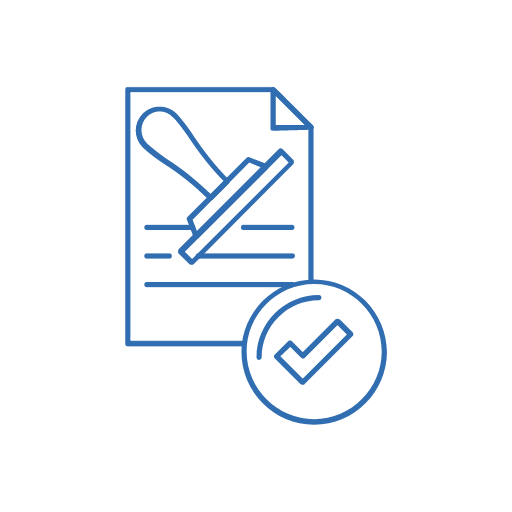 ASSURANCESThis section must be completed by any public school that is providing instruction through On-Site or Hybrid Instructional Models. Schools providing Comprehensive Distance Learning Instructional Models do not need to complete this section unless the school is implementing the Limited In-Person Instruction provision under the Comprehensive Distance Learning guidance.This section does not apply to private schools.Assurance Compliance and Timeline
If a district/school cannot meet the requirements from the sections above, provide a plan and timeline to meet the requirement.SCHOOL/DISTRICT/PROGRAM INFORMATIONSCHOOL/DISTRICT/PROGRAM INFORMATIONName of School, District or ProgramSunnyside Mennonite Montessori SchoolKey Contact Person for this PlanKatrina MillerPhone Number of this Person503-867-6151Email Address of this Personsmms.pdx@gmail.comSectors and position titles of those who informed the planDenée Longan, Lead TeacherKatrina Miller, Board ChairAdministrators/owners of other Montessori Primary Programs who are members of the Oregon Montessori AssociationLocal public health office(s) or officers(s)Multnomah County Health DepartmentPhone: (503) 988-3674Name of person Designated to Establish, Implement and Enforce Physical Distancing RequirementsDenee LonganIntended Effective Dates for this PlanSeptember 8th, 2020ESD RegionMultnomahSunnyside Mennonite Montessori School is operated by a Board of Directors, approximately half of which are parents of children enrolled in the program. The Safe Schools Ready Learners guidance has been shared with all board members, as have the Health and Safety Guidelines for Child Care and Early Education from the Early Learning Division. Additionally, in early July a letter from the Board Chair and a survey were sent to all families who had a child enrolled or on the waitlist for enrollment, in order to gather family input on their preferences for in-person or distance learning. In early August, the Board Chair and Lead Teacher met with each family individually (via video conference) to further assess families’ priorities and preferences for in-person or distance learning. A majority of parents expressed a preference for beginning the school year with distance learning. While distance learning will be the primary mode of instruction, the school also plans to offer opportunities (approximately once per week) to gather in-person in an outdoor park or park-like setting to enhance learning and social connections among the children. Parents who expressed a preference for distance learning agreed that they would feel comfortable with this type of outdoor opportunity. Select One:Select One:Select One:Select One:Select One:Select One:Select One:Select One:☐On-Site Learning☐ X Hybrid Learning☐Comprehensive Distance LearningDescribe why you are selecting Comprehensive Distance Learning as the school’s Instructional Model for the effective dates of this plan.In looking at the metrics put in place for school-age children, it seemed wise to adopt similar metrics for ourselves, even though we are a preschool. We also talked with each of our enrolled families, and most families were uncomfortable returning to in-person learning at this point.In completing this portion of the Blueprint you are attesting that you have reviewed the Comprehensive Distance Learning Guidance. Here is a link to the overview of CDL Requirements. Please name any requirements you need ODE to review for any possible flexibility or waiver. We have reviewed the Comprehensive Distance Learning Guidance and are prepared to meet these requirements.Describe the school’s plan, including the anticipated timeline, for returning to Hybrid Learning or On-Site Learning consistent with the Ready Schools, Safe Learners guidance.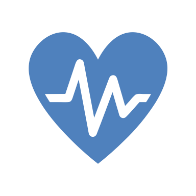   0. Community Health Metrics☐X The school currently meets the required metrics to successfully reopen for in-person instruction in an On-Site or Hybrid model. If this box cannot yet be checked, the school must return to Comprehensive Distance Learning but may be able to provide some in-person instruction through the exceptions noted below.☐The school currently meets the exceptions required to provide in-person person education for students in grades K-3 (see section 0d(1) of the Ready Schools, Safe Learners guidance).☐The school currently meets the exceptions required to provide limited in-person instruction for specific groups of students (see section 0d(2) of the Ready Schools, Safe Learners guidance).☐The school currently meets the exceptions required for remote or rural schools in larger population counties to provide in-person instruction (see section 0d(3) of the Ready Schools, Safe Learners guidance).☐The school currently meets the exceptions required for smaller population counties to provide in-person instruction (see section 0d(4) of the Ready Schools, Safe Learners guidance).☐The school currently meets the exceptions required for schools in low population density counties (see section 0d(5) of the Ready Schools, Safe Learners guidance).☐The school currently meets the exceptions required for small districts to provide in-person instruction (see section 0d(6) of the Ready Schools, Safe Learners guidance).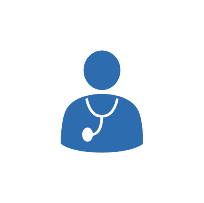   1. Public Health ProtocolsOHA/ODE RequirementsOHA/ODE RequirementsHybrid/Onsite Plan☐Implement measures to limit the spread of COVID-19 within the school setting.This school uses the Communicable Disease Guidance published by the Oregon Department of Education and the Oregon Health Authority.Here is the link to the school’s COVID-19 Specific Communicable Disease Management Plan.The school’s administrator will be responsible for enforcing physical distancing requirements.At this time, the school only has one paid staff person and this person is knowledgeable of the Ready Schools, Safe Learnings guidance, as well as the Health and Safety Guidance from the Early Learning Division. At such time as new staff are hired and/or essential volunteers are oriented, they will be trained on sections 1-3 of the Ready Schools, Safe Learners guidance.The school has a protocol for reporting any confirmed cases of COVID-19, as well as any clusters of illness among staff or students or anyone who has entered the school building.The school has posted protocols throughout the school building that outline the disinfecting protocols for each area: classrooms, bathrooms & activity areas, as well as who is responsible for each area.The school’s weekly attendance and drop off/pickup logs will be available for submission and review at any time.The school’s screening Drop-Off & Pick-Up procedures are outlined in section 1e.The isolation of students with potential symptoms is covered in section 1h.Section 3 covers the protocol to respond to potential outbreaks.Each classroom/cohort within the school will have its own daily log that will include the following information:Child’s nameDrop off/pick up timeParent/guardian name and emergency contact informationAll staff (including itinerant staff, district staff, substitutes, and guest teachers) names and phone numbers who interact with a stable cohort or individual studentThese logs will be kept on site for a minimum of four weeks.Staff and/or essential volunteers who travel between cohorts will keep a daily log of their time spent with each cohort. This information may be included on each cohort’s daily log. This information will also be kept for a minimum of four weeks.If anyone who has entered the school is diagnosed with COVID-19, the school will consult with the LPHA regarding the cleaning and possible program closure.☐Update written Communicable Disease Management Plan to specifically address the prevention of the spread of COVID-19.This school uses the Communicable Disease Guidance published by the Oregon Department of Education and the Oregon Health Authority.Here is the link to the school’s COVID-19 Specific Communicable Disease Management Plan.The school’s administrator will be responsible for enforcing physical distancing requirements.At this time, the school only has one paid staff person and this person is knowledgeable of the Ready Schools, Safe Learnings guidance, as well as the Health and Safety Guidance from the Early Learning Division. At such time as new staff are hired and/or essential volunteers are oriented, they will be trained on sections 1-3 of the Ready Schools, Safe Learners guidance.The school has a protocol for reporting any confirmed cases of COVID-19, as well as any clusters of illness among staff or students or anyone who has entered the school building.The school has posted protocols throughout the school building that outline the disinfecting protocols for each area: classrooms, bathrooms & activity areas, as well as who is responsible for each area.The school’s weekly attendance and drop off/pickup logs will be available for submission and review at any time.The school’s screening Drop-Off & Pick-Up procedures are outlined in section 1e.The isolation of students with potential symptoms is covered in section 1h.Section 3 covers the protocol to respond to potential outbreaks.Each classroom/cohort within the school will have its own daily log that will include the following information:Child’s nameDrop off/pick up timeParent/guardian name and emergency contact informationAll staff (including itinerant staff, district staff, substitutes, and guest teachers) names and phone numbers who interact with a stable cohort or individual studentThese logs will be kept on site for a minimum of four weeks.Staff and/or essential volunteers who travel between cohorts will keep a daily log of their time spent with each cohort. This information may be included on each cohort’s daily log. This information will also be kept for a minimum of four weeks.If anyone who has entered the school is diagnosed with COVID-19, the school will consult with the LPHA regarding the cleaning and possible program closure.☐Designate a person at each school to establish, implement and enforce physical distancing requirements, consistent with this guidance and other guidance from OHA.This school uses the Communicable Disease Guidance published by the Oregon Department of Education and the Oregon Health Authority.Here is the link to the school’s COVID-19 Specific Communicable Disease Management Plan.The school’s administrator will be responsible for enforcing physical distancing requirements.At this time, the school only has one paid staff person and this person is knowledgeable of the Ready Schools, Safe Learnings guidance, as well as the Health and Safety Guidance from the Early Learning Division. At such time as new staff are hired and/or essential volunteers are oriented, they will be trained on sections 1-3 of the Ready Schools, Safe Learners guidance.The school has a protocol for reporting any confirmed cases of COVID-19, as well as any clusters of illness among staff or students or anyone who has entered the school building.The school has posted protocols throughout the school building that outline the disinfecting protocols for each area: classrooms, bathrooms & activity areas, as well as who is responsible for each area.The school’s weekly attendance and drop off/pickup logs will be available for submission and review at any time.The school’s screening Drop-Off & Pick-Up procedures are outlined in section 1e.The isolation of students with potential symptoms is covered in section 1h.Section 3 covers the protocol to respond to potential outbreaks.Each classroom/cohort within the school will have its own daily log that will include the following information:Child’s nameDrop off/pick up timeParent/guardian name and emergency contact informationAll staff (including itinerant staff, district staff, substitutes, and guest teachers) names and phone numbers who interact with a stable cohort or individual studentThese logs will be kept on site for a minimum of four weeks.Staff and/or essential volunteers who travel between cohorts will keep a daily log of their time spent with each cohort. This information may be included on each cohort’s daily log. This information will also be kept for a minimum of four weeks.If anyone who has entered the school is diagnosed with COVID-19, the school will consult with the LPHA regarding the cleaning and possible program closure.☐Include names of the LPHA staff, school nurses, and other medical experts who provided support and resources to the district/school policies and plans. Review relevant local, state, and national evidence to inform plan.This school uses the Communicable Disease Guidance published by the Oregon Department of Education and the Oregon Health Authority.Here is the link to the school’s COVID-19 Specific Communicable Disease Management Plan.The school’s administrator will be responsible for enforcing physical distancing requirements.At this time, the school only has one paid staff person and this person is knowledgeable of the Ready Schools, Safe Learnings guidance, as well as the Health and Safety Guidance from the Early Learning Division. At such time as new staff are hired and/or essential volunteers are oriented, they will be trained on sections 1-3 of the Ready Schools, Safe Learners guidance.The school has a protocol for reporting any confirmed cases of COVID-19, as well as any clusters of illness among staff or students or anyone who has entered the school building.The school has posted protocols throughout the school building that outline the disinfecting protocols for each area: classrooms, bathrooms & activity areas, as well as who is responsible for each area.The school’s weekly attendance and drop off/pickup logs will be available for submission and review at any time.The school’s screening Drop-Off & Pick-Up procedures are outlined in section 1e.The isolation of students with potential symptoms is covered in section 1h.Section 3 covers the protocol to respond to potential outbreaks.Each classroom/cohort within the school will have its own daily log that will include the following information:Child’s nameDrop off/pick up timeParent/guardian name and emergency contact informationAll staff (including itinerant staff, district staff, substitutes, and guest teachers) names and phone numbers who interact with a stable cohort or individual studentThese logs will be kept on site for a minimum of four weeks.Staff and/or essential volunteers who travel between cohorts will keep a daily log of their time spent with each cohort. This information may be included on each cohort’s daily log. This information will also be kept for a minimum of four weeks.If anyone who has entered the school is diagnosed with COVID-19, the school will consult with the LPHA regarding the cleaning and possible program closure.☐Process and procedures established to train all staff in sections 1 - 3 of the Ready Schools, Safe Learners guidance. Consider conducting the training virtually, or, if in-person, ensure physical distancing is maintained to the maximum extent possible.This school uses the Communicable Disease Guidance published by the Oregon Department of Education and the Oregon Health Authority.Here is the link to the school’s COVID-19 Specific Communicable Disease Management Plan.The school’s administrator will be responsible for enforcing physical distancing requirements.At this time, the school only has one paid staff person and this person is knowledgeable of the Ready Schools, Safe Learnings guidance, as well as the Health and Safety Guidance from the Early Learning Division. At such time as new staff are hired and/or essential volunteers are oriented, they will be trained on sections 1-3 of the Ready Schools, Safe Learners guidance.The school has a protocol for reporting any confirmed cases of COVID-19, as well as any clusters of illness among staff or students or anyone who has entered the school building.The school has posted protocols throughout the school building that outline the disinfecting protocols for each area: classrooms, bathrooms & activity areas, as well as who is responsible for each area.The school’s weekly attendance and drop off/pickup logs will be available for submission and review at any time.The school’s screening Drop-Off & Pick-Up procedures are outlined in section 1e.The isolation of students with potential symptoms is covered in section 1h.Section 3 covers the protocol to respond to potential outbreaks.Each classroom/cohort within the school will have its own daily log that will include the following information:Child’s nameDrop off/pick up timeParent/guardian name and emergency contact informationAll staff (including itinerant staff, district staff, substitutes, and guest teachers) names and phone numbers who interact with a stable cohort or individual studentThese logs will be kept on site for a minimum of four weeks.Staff and/or essential volunteers who travel between cohorts will keep a daily log of their time spent with each cohort. This information may be included on each cohort’s daily log. This information will also be kept for a minimum of four weeks.If anyone who has entered the school is diagnosed with COVID-19, the school will consult with the LPHA regarding the cleaning and possible program closure.☐Protocol to notify the local public health authority (LPHA Directory by County) of any confirmed COVID-19 cases among students or staff. This school uses the Communicable Disease Guidance published by the Oregon Department of Education and the Oregon Health Authority.Here is the link to the school’s COVID-19 Specific Communicable Disease Management Plan.The school’s administrator will be responsible for enforcing physical distancing requirements.At this time, the school only has one paid staff person and this person is knowledgeable of the Ready Schools, Safe Learnings guidance, as well as the Health and Safety Guidance from the Early Learning Division. At such time as new staff are hired and/or essential volunteers are oriented, they will be trained on sections 1-3 of the Ready Schools, Safe Learners guidance.The school has a protocol for reporting any confirmed cases of COVID-19, as well as any clusters of illness among staff or students or anyone who has entered the school building.The school has posted protocols throughout the school building that outline the disinfecting protocols for each area: classrooms, bathrooms & activity areas, as well as who is responsible for each area.The school’s weekly attendance and drop off/pickup logs will be available for submission and review at any time.The school’s screening Drop-Off & Pick-Up procedures are outlined in section 1e.The isolation of students with potential symptoms is covered in section 1h.Section 3 covers the protocol to respond to potential outbreaks.Each classroom/cohort within the school will have its own daily log that will include the following information:Child’s nameDrop off/pick up timeParent/guardian name and emergency contact informationAll staff (including itinerant staff, district staff, substitutes, and guest teachers) names and phone numbers who interact with a stable cohort or individual studentThese logs will be kept on site for a minimum of four weeks.Staff and/or essential volunteers who travel between cohorts will keep a daily log of their time spent with each cohort. This information may be included on each cohort’s daily log. This information will also be kept for a minimum of four weeks.If anyone who has entered the school is diagnosed with COVID-19, the school will consult with the LPHA regarding the cleaning and possible program closure.☐Plans for systematic disinfection of classrooms, offices, bathrooms and activity areas.This school uses the Communicable Disease Guidance published by the Oregon Department of Education and the Oregon Health Authority.Here is the link to the school’s COVID-19 Specific Communicable Disease Management Plan.The school’s administrator will be responsible for enforcing physical distancing requirements.At this time, the school only has one paid staff person and this person is knowledgeable of the Ready Schools, Safe Learnings guidance, as well as the Health and Safety Guidance from the Early Learning Division. At such time as new staff are hired and/or essential volunteers are oriented, they will be trained on sections 1-3 of the Ready Schools, Safe Learners guidance.The school has a protocol for reporting any confirmed cases of COVID-19, as well as any clusters of illness among staff or students or anyone who has entered the school building.The school has posted protocols throughout the school building that outline the disinfecting protocols for each area: classrooms, bathrooms & activity areas, as well as who is responsible for each area.The school’s weekly attendance and drop off/pickup logs will be available for submission and review at any time.The school’s screening Drop-Off & Pick-Up procedures are outlined in section 1e.The isolation of students with potential symptoms is covered in section 1h.Section 3 covers the protocol to respond to potential outbreaks.Each classroom/cohort within the school will have its own daily log that will include the following information:Child’s nameDrop off/pick up timeParent/guardian name and emergency contact informationAll staff (including itinerant staff, district staff, substitutes, and guest teachers) names and phone numbers who interact with a stable cohort or individual studentThese logs will be kept on site for a minimum of four weeks.Staff and/or essential volunteers who travel between cohorts will keep a daily log of their time spent with each cohort. This information may be included on each cohort’s daily log. This information will also be kept for a minimum of four weeks.If anyone who has entered the school is diagnosed with COVID-19, the school will consult with the LPHA regarding the cleaning and possible program closure.☐Process to report to the LPHA any cluster of any illness among staff or students.This school uses the Communicable Disease Guidance published by the Oregon Department of Education and the Oregon Health Authority.Here is the link to the school’s COVID-19 Specific Communicable Disease Management Plan.The school’s administrator will be responsible for enforcing physical distancing requirements.At this time, the school only has one paid staff person and this person is knowledgeable of the Ready Schools, Safe Learnings guidance, as well as the Health and Safety Guidance from the Early Learning Division. At such time as new staff are hired and/or essential volunteers are oriented, they will be trained on sections 1-3 of the Ready Schools, Safe Learners guidance.The school has a protocol for reporting any confirmed cases of COVID-19, as well as any clusters of illness among staff or students or anyone who has entered the school building.The school has posted protocols throughout the school building that outline the disinfecting protocols for each area: classrooms, bathrooms & activity areas, as well as who is responsible for each area.The school’s weekly attendance and drop off/pickup logs will be available for submission and review at any time.The school’s screening Drop-Off & Pick-Up procedures are outlined in section 1e.The isolation of students with potential symptoms is covered in section 1h.Section 3 covers the protocol to respond to potential outbreaks.Each classroom/cohort within the school will have its own daily log that will include the following information:Child’s nameDrop off/pick up timeParent/guardian name and emergency contact informationAll staff (including itinerant staff, district staff, substitutes, and guest teachers) names and phone numbers who interact with a stable cohort or individual studentThese logs will be kept on site for a minimum of four weeks.Staff and/or essential volunteers who travel between cohorts will keep a daily log of their time spent with each cohort. This information may be included on each cohort’s daily log. This information will also be kept for a minimum of four weeks.If anyone who has entered the school is diagnosed with COVID-19, the school will consult with the LPHA regarding the cleaning and possible program closure.☐Protocol to cooperate with the LPHA recommendations.This school uses the Communicable Disease Guidance published by the Oregon Department of Education and the Oregon Health Authority.Here is the link to the school’s COVID-19 Specific Communicable Disease Management Plan.The school’s administrator will be responsible for enforcing physical distancing requirements.At this time, the school only has one paid staff person and this person is knowledgeable of the Ready Schools, Safe Learnings guidance, as well as the Health and Safety Guidance from the Early Learning Division. At such time as new staff are hired and/or essential volunteers are oriented, they will be trained on sections 1-3 of the Ready Schools, Safe Learners guidance.The school has a protocol for reporting any confirmed cases of COVID-19, as well as any clusters of illness among staff or students or anyone who has entered the school building.The school has posted protocols throughout the school building that outline the disinfecting protocols for each area: classrooms, bathrooms & activity areas, as well as who is responsible for each area.The school’s weekly attendance and drop off/pickup logs will be available for submission and review at any time.The school’s screening Drop-Off & Pick-Up procedures are outlined in section 1e.The isolation of students with potential symptoms is covered in section 1h.Section 3 covers the protocol to respond to potential outbreaks.Each classroom/cohort within the school will have its own daily log that will include the following information:Child’s nameDrop off/pick up timeParent/guardian name and emergency contact informationAll staff (including itinerant staff, district staff, substitutes, and guest teachers) names and phone numbers who interact with a stable cohort or individual studentThese logs will be kept on site for a minimum of four weeks.Staff and/or essential volunteers who travel between cohorts will keep a daily log of their time spent with each cohort. This information may be included on each cohort’s daily log. This information will also be kept for a minimum of four weeks.If anyone who has entered the school is diagnosed with COVID-19, the school will consult with the LPHA regarding the cleaning and possible program closure.☐Provide all logs and information to the LPHA in a timely manner.This school uses the Communicable Disease Guidance published by the Oregon Department of Education and the Oregon Health Authority.Here is the link to the school’s COVID-19 Specific Communicable Disease Management Plan.The school’s administrator will be responsible for enforcing physical distancing requirements.At this time, the school only has one paid staff person and this person is knowledgeable of the Ready Schools, Safe Learnings guidance, as well as the Health and Safety Guidance from the Early Learning Division. At such time as new staff are hired and/or essential volunteers are oriented, they will be trained on sections 1-3 of the Ready Schools, Safe Learners guidance.The school has a protocol for reporting any confirmed cases of COVID-19, as well as any clusters of illness among staff or students or anyone who has entered the school building.The school has posted protocols throughout the school building that outline the disinfecting protocols for each area: classrooms, bathrooms & activity areas, as well as who is responsible for each area.The school’s weekly attendance and drop off/pickup logs will be available for submission and review at any time.The school’s screening Drop-Off & Pick-Up procedures are outlined in section 1e.The isolation of students with potential symptoms is covered in section 1h.Section 3 covers the protocol to respond to potential outbreaks.Each classroom/cohort within the school will have its own daily log that will include the following information:Child’s nameDrop off/pick up timeParent/guardian name and emergency contact informationAll staff (including itinerant staff, district staff, substitutes, and guest teachers) names and phone numbers who interact with a stable cohort or individual studentThese logs will be kept on site for a minimum of four weeks.Staff and/or essential volunteers who travel between cohorts will keep a daily log of their time spent with each cohort. This information may be included on each cohort’s daily log. This information will also be kept for a minimum of four weeks.If anyone who has entered the school is diagnosed with COVID-19, the school will consult with the LPHA regarding the cleaning and possible program closure.☐Protocol for screening students and staff for symptoms (see section 1f of the Ready Schools, Safe Learners guidance).This school uses the Communicable Disease Guidance published by the Oregon Department of Education and the Oregon Health Authority.Here is the link to the school’s COVID-19 Specific Communicable Disease Management Plan.The school’s administrator will be responsible for enforcing physical distancing requirements.At this time, the school only has one paid staff person and this person is knowledgeable of the Ready Schools, Safe Learnings guidance, as well as the Health and Safety Guidance from the Early Learning Division. At such time as new staff are hired and/or essential volunteers are oriented, they will be trained on sections 1-3 of the Ready Schools, Safe Learners guidance.The school has a protocol for reporting any confirmed cases of COVID-19, as well as any clusters of illness among staff or students or anyone who has entered the school building.The school has posted protocols throughout the school building that outline the disinfecting protocols for each area: classrooms, bathrooms & activity areas, as well as who is responsible for each area.The school’s weekly attendance and drop off/pickup logs will be available for submission and review at any time.The school’s screening Drop-Off & Pick-Up procedures are outlined in section 1e.The isolation of students with potential symptoms is covered in section 1h.Section 3 covers the protocol to respond to potential outbreaks.Each classroom/cohort within the school will have its own daily log that will include the following information:Child’s nameDrop off/pick up timeParent/guardian name and emergency contact informationAll staff (including itinerant staff, district staff, substitutes, and guest teachers) names and phone numbers who interact with a stable cohort or individual studentThese logs will be kept on site for a minimum of four weeks.Staff and/or essential volunteers who travel between cohorts will keep a daily log of their time spent with each cohort. This information may be included on each cohort’s daily log. This information will also be kept for a minimum of four weeks.If anyone who has entered the school is diagnosed with COVID-19, the school will consult with the LPHA regarding the cleaning and possible program closure.☐Protocol to isolate any ill or exposed persons from physical contact with others.This school uses the Communicable Disease Guidance published by the Oregon Department of Education and the Oregon Health Authority.Here is the link to the school’s COVID-19 Specific Communicable Disease Management Plan.The school’s administrator will be responsible for enforcing physical distancing requirements.At this time, the school only has one paid staff person and this person is knowledgeable of the Ready Schools, Safe Learnings guidance, as well as the Health and Safety Guidance from the Early Learning Division. At such time as new staff are hired and/or essential volunteers are oriented, they will be trained on sections 1-3 of the Ready Schools, Safe Learners guidance.The school has a protocol for reporting any confirmed cases of COVID-19, as well as any clusters of illness among staff or students or anyone who has entered the school building.The school has posted protocols throughout the school building that outline the disinfecting protocols for each area: classrooms, bathrooms & activity areas, as well as who is responsible for each area.The school’s weekly attendance and drop off/pickup logs will be available for submission and review at any time.The school’s screening Drop-Off & Pick-Up procedures are outlined in section 1e.The isolation of students with potential symptoms is covered in section 1h.Section 3 covers the protocol to respond to potential outbreaks.Each classroom/cohort within the school will have its own daily log that will include the following information:Child’s nameDrop off/pick up timeParent/guardian name and emergency contact informationAll staff (including itinerant staff, district staff, substitutes, and guest teachers) names and phone numbers who interact with a stable cohort or individual studentThese logs will be kept on site for a minimum of four weeks.Staff and/or essential volunteers who travel between cohorts will keep a daily log of their time spent with each cohort. This information may be included on each cohort’s daily log. This information will also be kept for a minimum of four weeks.If anyone who has entered the school is diagnosed with COVID-19, the school will consult with the LPHA regarding the cleaning and possible program closure.☐Protocol for communicating potential COVID-19 cases to the school community and other stakeholders (see section 1e of the Ready Schools, Safe Learners guidance).This school uses the Communicable Disease Guidance published by the Oregon Department of Education and the Oregon Health Authority.Here is the link to the school’s COVID-19 Specific Communicable Disease Management Plan.The school’s administrator will be responsible for enforcing physical distancing requirements.At this time, the school only has one paid staff person and this person is knowledgeable of the Ready Schools, Safe Learnings guidance, as well as the Health and Safety Guidance from the Early Learning Division. At such time as new staff are hired and/or essential volunteers are oriented, they will be trained on sections 1-3 of the Ready Schools, Safe Learners guidance.The school has a protocol for reporting any confirmed cases of COVID-19, as well as any clusters of illness among staff or students or anyone who has entered the school building.The school has posted protocols throughout the school building that outline the disinfecting protocols for each area: classrooms, bathrooms & activity areas, as well as who is responsible for each area.The school’s weekly attendance and drop off/pickup logs will be available for submission and review at any time.The school’s screening Drop-Off & Pick-Up procedures are outlined in section 1e.The isolation of students with potential symptoms is covered in section 1h.Section 3 covers the protocol to respond to potential outbreaks.Each classroom/cohort within the school will have its own daily log that will include the following information:Child’s nameDrop off/pick up timeParent/guardian name and emergency contact informationAll staff (including itinerant staff, district staff, substitutes, and guest teachers) names and phone numbers who interact with a stable cohort or individual studentThese logs will be kept on site for a minimum of four weeks.Staff and/or essential volunteers who travel between cohorts will keep a daily log of their time spent with each cohort. This information may be included on each cohort’s daily log. This information will also be kept for a minimum of four weeks.If anyone who has entered the school is diagnosed with COVID-19, the school will consult with the LPHA regarding the cleaning and possible program closure.☐Create a system for maintaining daily logs for each student/cohort for the purposes of contact tracing. This system needs to be made in consultation with a school/district nurse or an LPHA official. Sample logs are available as a part of the Oregon School Nurses Association COVID-19 Toolkit.If a student(s) is part of a stable cohort (a group of students that are consistently in contact with each other or in multiple cohort groups) that conform to the requirements of cohorting (see section 1d of the Ready Schools, Safe Learners guidance), the daily log may be maintained for the cohort. If a student(s) is not part of a stable cohort, then an individual student log must be maintained.This school uses the Communicable Disease Guidance published by the Oregon Department of Education and the Oregon Health Authority.Here is the link to the school’s COVID-19 Specific Communicable Disease Management Plan.The school’s administrator will be responsible for enforcing physical distancing requirements.At this time, the school only has one paid staff person and this person is knowledgeable of the Ready Schools, Safe Learnings guidance, as well as the Health and Safety Guidance from the Early Learning Division. At such time as new staff are hired and/or essential volunteers are oriented, they will be trained on sections 1-3 of the Ready Schools, Safe Learners guidance.The school has a protocol for reporting any confirmed cases of COVID-19, as well as any clusters of illness among staff or students or anyone who has entered the school building.The school has posted protocols throughout the school building that outline the disinfecting protocols for each area: classrooms, bathrooms & activity areas, as well as who is responsible for each area.The school’s weekly attendance and drop off/pickup logs will be available for submission and review at any time.The school’s screening Drop-Off & Pick-Up procedures are outlined in section 1e.The isolation of students with potential symptoms is covered in section 1h.Section 3 covers the protocol to respond to potential outbreaks.Each classroom/cohort within the school will have its own daily log that will include the following information:Child’s nameDrop off/pick up timeParent/guardian name and emergency contact informationAll staff (including itinerant staff, district staff, substitutes, and guest teachers) names and phone numbers who interact with a stable cohort or individual studentThese logs will be kept on site for a minimum of four weeks.Staff and/or essential volunteers who travel between cohorts will keep a daily log of their time spent with each cohort. This information may be included on each cohort’s daily log. This information will also be kept for a minimum of four weeks.If anyone who has entered the school is diagnosed with COVID-19, the school will consult with the LPHA regarding the cleaning and possible program closure.☐Required components of individual daily student/cohort logs include:Child’s nameDrop off/pick up timeParent/guardian name and emergency contact informationAll staff (including itinerant staff, district staff, substitutes, and guest teachers) names and phone numbers who interact with a stable cohort or individual studentThis school uses the Communicable Disease Guidance published by the Oregon Department of Education and the Oregon Health Authority.Here is the link to the school’s COVID-19 Specific Communicable Disease Management Plan.The school’s administrator will be responsible for enforcing physical distancing requirements.At this time, the school only has one paid staff person and this person is knowledgeable of the Ready Schools, Safe Learnings guidance, as well as the Health and Safety Guidance from the Early Learning Division. At such time as new staff are hired and/or essential volunteers are oriented, they will be trained on sections 1-3 of the Ready Schools, Safe Learners guidance.The school has a protocol for reporting any confirmed cases of COVID-19, as well as any clusters of illness among staff or students or anyone who has entered the school building.The school has posted protocols throughout the school building that outline the disinfecting protocols for each area: classrooms, bathrooms & activity areas, as well as who is responsible for each area.The school’s weekly attendance and drop off/pickup logs will be available for submission and review at any time.The school’s screening Drop-Off & Pick-Up procedures are outlined in section 1e.The isolation of students with potential symptoms is covered in section 1h.Section 3 covers the protocol to respond to potential outbreaks.Each classroom/cohort within the school will have its own daily log that will include the following information:Child’s nameDrop off/pick up timeParent/guardian name and emergency contact informationAll staff (including itinerant staff, district staff, substitutes, and guest teachers) names and phone numbers who interact with a stable cohort or individual studentThese logs will be kept on site for a minimum of four weeks.Staff and/or essential volunteers who travel between cohorts will keep a daily log of their time spent with each cohort. This information may be included on each cohort’s daily log. This information will also be kept for a minimum of four weeks.If anyone who has entered the school is diagnosed with COVID-19, the school will consult with the LPHA regarding the cleaning and possible program closure.☐Protocol to record/keep daily logs to be used for contact tracing for a minimum of four weeks to assist the LPHA as needed.This school uses the Communicable Disease Guidance published by the Oregon Department of Education and the Oregon Health Authority.Here is the link to the school’s COVID-19 Specific Communicable Disease Management Plan.The school’s administrator will be responsible for enforcing physical distancing requirements.At this time, the school only has one paid staff person and this person is knowledgeable of the Ready Schools, Safe Learnings guidance, as well as the Health and Safety Guidance from the Early Learning Division. At such time as new staff are hired and/or essential volunteers are oriented, they will be trained on sections 1-3 of the Ready Schools, Safe Learners guidance.The school has a protocol for reporting any confirmed cases of COVID-19, as well as any clusters of illness among staff or students or anyone who has entered the school building.The school has posted protocols throughout the school building that outline the disinfecting protocols for each area: classrooms, bathrooms & activity areas, as well as who is responsible for each area.The school’s weekly attendance and drop off/pickup logs will be available for submission and review at any time.The school’s screening Drop-Off & Pick-Up procedures are outlined in section 1e.The isolation of students with potential symptoms is covered in section 1h.Section 3 covers the protocol to respond to potential outbreaks.Each classroom/cohort within the school will have its own daily log that will include the following information:Child’s nameDrop off/pick up timeParent/guardian name and emergency contact informationAll staff (including itinerant staff, district staff, substitutes, and guest teachers) names and phone numbers who interact with a stable cohort or individual studentThese logs will be kept on site for a minimum of four weeks.Staff and/or essential volunteers who travel between cohorts will keep a daily log of their time spent with each cohort. This information may be included on each cohort’s daily log. This information will also be kept for a minimum of four weeks.If anyone who has entered the school is diagnosed with COVID-19, the school will consult with the LPHA regarding the cleaning and possible program closure.☐Process to ensure that all itinerant and all district staff (maintenance, administrative, delivery, nutrition, and any other staff) who move between buildings keep a log or calendar with a running four-week history of their time in each school building and who they were in contact with at each site.This school uses the Communicable Disease Guidance published by the Oregon Department of Education and the Oregon Health Authority.Here is the link to the school’s COVID-19 Specific Communicable Disease Management Plan.The school’s administrator will be responsible for enforcing physical distancing requirements.At this time, the school only has one paid staff person and this person is knowledgeable of the Ready Schools, Safe Learnings guidance, as well as the Health and Safety Guidance from the Early Learning Division. At such time as new staff are hired and/or essential volunteers are oriented, they will be trained on sections 1-3 of the Ready Schools, Safe Learners guidance.The school has a protocol for reporting any confirmed cases of COVID-19, as well as any clusters of illness among staff or students or anyone who has entered the school building.The school has posted protocols throughout the school building that outline the disinfecting protocols for each area: classrooms, bathrooms & activity areas, as well as who is responsible for each area.The school’s weekly attendance and drop off/pickup logs will be available for submission and review at any time.The school’s screening Drop-Off & Pick-Up procedures are outlined in section 1e.The isolation of students with potential symptoms is covered in section 1h.Section 3 covers the protocol to respond to potential outbreaks.Each classroom/cohort within the school will have its own daily log that will include the following information:Child’s nameDrop off/pick up timeParent/guardian name and emergency contact informationAll staff (including itinerant staff, district staff, substitutes, and guest teachers) names and phone numbers who interact with a stable cohort or individual studentThese logs will be kept on site for a minimum of four weeks.Staff and/or essential volunteers who travel between cohorts will keep a daily log of their time spent with each cohort. This information may be included on each cohort’s daily log. This information will also be kept for a minimum of four weeks.If anyone who has entered the school is diagnosed with COVID-19, the school will consult with the LPHA regarding the cleaning and possible program closure.☐Process to ensure that the school reports to and consults with the LPHA regarding cleaning and possible classroom or program closure if anyone who has entered school is diagnosed with COVID-19.This school uses the Communicable Disease Guidance published by the Oregon Department of Education and the Oregon Health Authority.Here is the link to the school’s COVID-19 Specific Communicable Disease Management Plan.The school’s administrator will be responsible for enforcing physical distancing requirements.At this time, the school only has one paid staff person and this person is knowledgeable of the Ready Schools, Safe Learnings guidance, as well as the Health and Safety Guidance from the Early Learning Division. At such time as new staff are hired and/or essential volunteers are oriented, they will be trained on sections 1-3 of the Ready Schools, Safe Learners guidance.The school has a protocol for reporting any confirmed cases of COVID-19, as well as any clusters of illness among staff or students or anyone who has entered the school building.The school has posted protocols throughout the school building that outline the disinfecting protocols for each area: classrooms, bathrooms & activity areas, as well as who is responsible for each area.The school’s weekly attendance and drop off/pickup logs will be available for submission and review at any time.The school’s screening Drop-Off & Pick-Up procedures are outlined in section 1e.The isolation of students with potential symptoms is covered in section 1h.Section 3 covers the protocol to respond to potential outbreaks.Each classroom/cohort within the school will have its own daily log that will include the following information:Child’s nameDrop off/pick up timeParent/guardian name and emergency contact informationAll staff (including itinerant staff, district staff, substitutes, and guest teachers) names and phone numbers who interact with a stable cohort or individual studentThese logs will be kept on site for a minimum of four weeks.Staff and/or essential volunteers who travel between cohorts will keep a daily log of their time spent with each cohort. This information may be included on each cohort’s daily log. This information will also be kept for a minimum of four weeks.If anyone who has entered the school is diagnosed with COVID-19, the school will consult with the LPHA regarding the cleaning and possible program closure.☐Protocol to respond to potential outbreaks (see section 3 of the Ready Schools, Safe Learners guidance).This school uses the Communicable Disease Guidance published by the Oregon Department of Education and the Oregon Health Authority.Here is the link to the school’s COVID-19 Specific Communicable Disease Management Plan.The school’s administrator will be responsible for enforcing physical distancing requirements.At this time, the school only has one paid staff person and this person is knowledgeable of the Ready Schools, Safe Learnings guidance, as well as the Health and Safety Guidance from the Early Learning Division. At such time as new staff are hired and/or essential volunteers are oriented, they will be trained on sections 1-3 of the Ready Schools, Safe Learners guidance.The school has a protocol for reporting any confirmed cases of COVID-19, as well as any clusters of illness among staff or students or anyone who has entered the school building.The school has posted protocols throughout the school building that outline the disinfecting protocols for each area: classrooms, bathrooms & activity areas, as well as who is responsible for each area.The school’s weekly attendance and drop off/pickup logs will be available for submission and review at any time.The school’s screening Drop-Off & Pick-Up procedures are outlined in section 1e.The isolation of students with potential symptoms is covered in section 1h.Section 3 covers the protocol to respond to potential outbreaks.Each classroom/cohort within the school will have its own daily log that will include the following information:Child’s nameDrop off/pick up timeParent/guardian name and emergency contact informationAll staff (including itinerant staff, district staff, substitutes, and guest teachers) names and phone numbers who interact with a stable cohort or individual studentThese logs will be kept on site for a minimum of four weeks.Staff and/or essential volunteers who travel between cohorts will keep a daily log of their time spent with each cohort. This information may be included on each cohort’s daily log. This information will also be kept for a minimum of four weeks.If anyone who has entered the school is diagnosed with COVID-19, the school will consult with the LPHA regarding the cleaning and possible program closure.OHA/ODE RequirementsOHA/ODE RequirementsHybrid/Onsite Plan☐Serve students in high-risk population(s) whether learning is happening through On-Site, Hybrid (partially On-Site and partially Comprehensive Distance Learning models), or Comprehensive Distance Learning models.High-risk populations include elders over 65 years of age or people who have one or more of the following medical conditions: Asthma, Heart Disease, compromised immunity due to recovering from major illnesses such as cancer, HIV, or organ transplants, obesity, diabetes, or other diseases of vital organs such as kidney, liver, or sickle cell disease. Our student population currently does not include a child with any of these severe medical conditions, although we recognize that our students and staff may have family members with high-risk conditions. Should a future enrollment of a child in a high risk population occur, then we will work with the family, in partnership with any  relevant health specialists (as needed) to develop a plan that meets the child’s educational needs. Our school is too small to have a school nurse on staff.    For high risk staff members, we are facilitating working in classrooms with small stable groups, frequent hand washing in the classroom sink, and wearing a mask within School premises. At this time, none of the children in our program receive Early Childhood Special Education services. Should a student join our school who receives ECSE services during school hours, we will facilitate their continued sessions by requesting the therapist to enter the School with a mask, wash hands upon arrival, and work with the child in a remote corner of the classroom to support 6 feet distancing as far as possible, while also observing the child in the classroom environment.Medically Fragile, Complex and Nursing-Dependent Student RequirementsMedically Fragile, Complex and Nursing-Dependent Student RequirementsHigh-risk populations include elders over 65 years of age or people who have one or more of the following medical conditions: Asthma, Heart Disease, compromised immunity due to recovering from major illnesses such as cancer, HIV, or organ transplants, obesity, diabetes, or other diseases of vital organs such as kidney, liver, or sickle cell disease. Our student population currently does not include a child with any of these severe medical conditions, although we recognize that our students and staff may have family members with high-risk conditions. Should a future enrollment of a child in a high risk population occur, then we will work with the family, in partnership with any  relevant health specialists (as needed) to develop a plan that meets the child’s educational needs. Our school is too small to have a school nurse on staff.    For high risk staff members, we are facilitating working in classrooms with small stable groups, frequent hand washing in the classroom sink, and wearing a mask within School premises. At this time, none of the children in our program receive Early Childhood Special Education services. Should a student join our school who receives ECSE services during school hours, we will facilitate their continued sessions by requesting the therapist to enter the School with a mask, wash hands upon arrival, and work with the child in a remote corner of the classroom to support 6 feet distancing as far as possible, while also observing the child in the classroom environment.☐All districts must account for students who have health conditions that require additional nursing services. Oregon law (ORS 336.201) defines three levels of severity related to required nursing services:Medically Complex: Are students who may have an unstable health condition and who may require daily professional nursing services.Medically Fragile: Are students who may have a life-threatening health condition and who may require immediate professional nursing services.Nursing-Dependent: Are students who have an unstable or life-threatening health condition and who require daily, direct, and continuous professional nursing services.High-risk populations include elders over 65 years of age or people who have one or more of the following medical conditions: Asthma, Heart Disease, compromised immunity due to recovering from major illnesses such as cancer, HIV, or organ transplants, obesity, diabetes, or other diseases of vital organs such as kidney, liver, or sickle cell disease. Our student population currently does not include a child with any of these severe medical conditions, although we recognize that our students and staff may have family members with high-risk conditions. Should a future enrollment of a child in a high risk population occur, then we will work with the family, in partnership with any  relevant health specialists (as needed) to develop a plan that meets the child’s educational needs. Our school is too small to have a school nurse on staff.    For high risk staff members, we are facilitating working in classrooms with small stable groups, frequent hand washing in the classroom sink, and wearing a mask within School premises. At this time, none of the children in our program receive Early Childhood Special Education services. Should a student join our school who receives ECSE services during school hours, we will facilitate their continued sessions by requesting the therapist to enter the School with a mask, wash hands upon arrival, and work with the child in a remote corner of the classroom to support 6 feet distancing as far as possible, while also observing the child in the classroom environment.☐Staff and school administrators, in partnership with school nurses, or other school health providers, should work with interdisciplinary teams to address individual student needs. The school registered nurse (RN) is responsible for nursing care provided to individual students as outlined in ODE guidance and state law:Communicate with parents and health care providers to determine return to school status and current needs of the student. Coordinate and update other health services the student may be receiving in addition to nursing services. This may include speech language pathology, occupational therapy, physical therapy, as well as behavioral and mental health services.  Modify Health Management Plans, Care Plans, IEPs, or 504 or other student-level medical plans, as indicated, to address current health care considerations. 	 The RN practicing in the school setting should be supported to remain up to date on current guidelines and access professional support such as evidence-based resources from the Oregon School Nurses Association.Service provision should consider health and safety as well as legal standards.Appropriate medical-grade personal protective equipment (PPE) should be made available to nurses and other health providers. Work with an interdisciplinary team to meet requirements of ADA and FAPE.High-risk individuals may meet criteria for exclusion during a local health crisis. Refer to updated state and national guidance and resources such as: U.S. Department of Education Supplemental Fact Sheet: Addressing the Risk of COVID-19 in Preschool, Elementary and Secondary Schools While Serving Children with Disabilities from March 21, 2020.ODE guidance updates for Special Education. Example from March 11, 2020. OAR 581-015-2000 Special Education, requires districts to provide ‘school health services and school nurse services’ as part of the ‘related services’ in order ‘to assist a child with a disability to benefit from special education.’ OAR 333-019-0010 Public Health: Investigation and Control of Diseases: General Powers and Responsibilities, outlines authority and responsibilities for school exclusion.High-risk populations include elders over 65 years of age or people who have one or more of the following medical conditions: Asthma, Heart Disease, compromised immunity due to recovering from major illnesses such as cancer, HIV, or organ transplants, obesity, diabetes, or other diseases of vital organs such as kidney, liver, or sickle cell disease. Our student population currently does not include a child with any of these severe medical conditions, although we recognize that our students and staff may have family members with high-risk conditions. Should a future enrollment of a child in a high risk population occur, then we will work with the family, in partnership with any  relevant health specialists (as needed) to develop a plan that meets the child’s educational needs. Our school is too small to have a school nurse on staff.    For high risk staff members, we are facilitating working in classrooms with small stable groups, frequent hand washing in the classroom sink, and wearing a mask within School premises. At this time, none of the children in our program receive Early Childhood Special Education services. Should a student join our school who receives ECSE services during school hours, we will facilitate their continued sessions by requesting the therapist to enter the School with a mask, wash hands upon arrival, and work with the child in a remote corner of the classroom to support 6 feet distancing as far as possible, while also observing the child in the classroom environment.OHA/ODE RequirementsOHA/ODE RequirementsHybrid/Onsite Plan☐Establish a minimum of 35 square feet per person when determining room capacity. Calculate only with usable classroom space, understanding that desks and room set-up will require use of all space in the calculation. This also applies for professional development and staff gatherings.Most of the Montessori lessons are given 1:1 between teacher and child at tables or rugs that are well separated from other children, so our environment and operation naturally include physical distancing. Our classroom space meets the requirement for a minimum of 35 square feet per person. Children naturally love to hug, hold hands or sit close to each other. We are showing them alternative ways to express their emotions, such as an elbow shake instead of a handshake, a distance high-5 in the air with no contact.We are setting down hula hoops, blankets, rugs, circles or other shapes so every child has their own well-separated spot from the other children in group gatherings.Our school is a half-day program and will not include lunchtime this year. Children may bring a snack to school and will be able to eat their snack at individual well-separated tables.We are  increasing distance between children when standing in a queue to step outdoors or for handwashing upon returning to the classroom.Our school is very small and has only one classroom/one group of children (maximum of 20). During the school week, there will be no other groups using the classroom or outdoor playground space. However, our school meets in a church building and the classroom space is used on the weekends for Sunday School. However, the church and Sunday School classes are not currently meeting in-person. At whatever time the church begins using the classroom space again, the classroom and any shared materials will be sanitized between different groups. Parents are currently not permitted to enter the School with drop-off and pick-up at the front entrances to our School, and we are holding Zoom meetings for parent-teacher conferences to address any concerns and questions that may arise. ☐Support physical distancing in all daily activities and instruction, maintaining six feet between individuals to the maximum extent possible. Most of the Montessori lessons are given 1:1 between teacher and child at tables or rugs that are well separated from other children, so our environment and operation naturally include physical distancing. Our classroom space meets the requirement for a minimum of 35 square feet per person. Children naturally love to hug, hold hands or sit close to each other. We are showing them alternative ways to express their emotions, such as an elbow shake instead of a handshake, a distance high-5 in the air with no contact.We are setting down hula hoops, blankets, rugs, circles or other shapes so every child has their own well-separated spot from the other children in group gatherings.Our school is a half-day program and will not include lunchtime this year. Children may bring a snack to school and will be able to eat their snack at individual well-separated tables.We are  increasing distance between children when standing in a queue to step outdoors or for handwashing upon returning to the classroom.Our school is very small and has only one classroom/one group of children (maximum of 20). During the school week, there will be no other groups using the classroom or outdoor playground space. However, our school meets in a church building and the classroom space is used on the weekends for Sunday School. However, the church and Sunday School classes are not currently meeting in-person. At whatever time the church begins using the classroom space again, the classroom and any shared materials will be sanitized between different groups. Parents are currently not permitted to enter the School with drop-off and pick-up at the front entrances to our School, and we are holding Zoom meetings for parent-teacher conferences to address any concerns and questions that may arise. ☐Minimize time standing in lines and take steps to ensure that six feet of distance between students is maintained, including marking spacing on floor, one-way traffic flow in constrained spaces, etc.Most of the Montessori lessons are given 1:1 between teacher and child at tables or rugs that are well separated from other children, so our environment and operation naturally include physical distancing. Our classroom space meets the requirement for a minimum of 35 square feet per person. Children naturally love to hug, hold hands or sit close to each other. We are showing them alternative ways to express their emotions, such as an elbow shake instead of a handshake, a distance high-5 in the air with no contact.We are setting down hula hoops, blankets, rugs, circles or other shapes so every child has their own well-separated spot from the other children in group gatherings.Our school is a half-day program and will not include lunchtime this year. Children may bring a snack to school and will be able to eat their snack at individual well-separated tables.We are  increasing distance between children when standing in a queue to step outdoors or for handwashing upon returning to the classroom.Our school is very small and has only one classroom/one group of children (maximum of 20). During the school week, there will be no other groups using the classroom or outdoor playground space. However, our school meets in a church building and the classroom space is used on the weekends for Sunday School. However, the church and Sunday School classes are not currently meeting in-person. At whatever time the church begins using the classroom space again, the classroom and any shared materials will be sanitized between different groups. Parents are currently not permitted to enter the School with drop-off and pick-up at the front entrances to our School, and we are holding Zoom meetings for parent-teacher conferences to address any concerns and questions that may arise. ☐Schedule modifications to limit the number of students in the building (e.g., rotating groups by days or location, staggered schedules to avoid hallway crowding and gathering).Most of the Montessori lessons are given 1:1 between teacher and child at tables or rugs that are well separated from other children, so our environment and operation naturally include physical distancing. Our classroom space meets the requirement for a minimum of 35 square feet per person. Children naturally love to hug, hold hands or sit close to each other. We are showing them alternative ways to express their emotions, such as an elbow shake instead of a handshake, a distance high-5 in the air with no contact.We are setting down hula hoops, blankets, rugs, circles or other shapes so every child has their own well-separated spot from the other children in group gatherings.Our school is a half-day program and will not include lunchtime this year. Children may bring a snack to school and will be able to eat their snack at individual well-separated tables.We are  increasing distance between children when standing in a queue to step outdoors or for handwashing upon returning to the classroom.Our school is very small and has only one classroom/one group of children (maximum of 20). During the school week, there will be no other groups using the classroom or outdoor playground space. However, our school meets in a church building and the classroom space is used on the weekends for Sunday School. However, the church and Sunday School classes are not currently meeting in-person. At whatever time the church begins using the classroom space again, the classroom and any shared materials will be sanitized between different groups. Parents are currently not permitted to enter the School with drop-off and pick-up at the front entrances to our School, and we are holding Zoom meetings for parent-teacher conferences to address any concerns and questions that may arise. ☐Plan for students who will need additional support in learning how to maintain physical distancing requirements. Provide instruction; don’t employ punitive discipline.Most of the Montessori lessons are given 1:1 between teacher and child at tables or rugs that are well separated from other children, so our environment and operation naturally include physical distancing. Our classroom space meets the requirement for a minimum of 35 square feet per person. Children naturally love to hug, hold hands or sit close to each other. We are showing them alternative ways to express their emotions, such as an elbow shake instead of a handshake, a distance high-5 in the air with no contact.We are setting down hula hoops, blankets, rugs, circles or other shapes so every child has their own well-separated spot from the other children in group gatherings.Our school is a half-day program and will not include lunchtime this year. Children may bring a snack to school and will be able to eat their snack at individual well-separated tables.We are  increasing distance between children when standing in a queue to step outdoors or for handwashing upon returning to the classroom.Our school is very small and has only one classroom/one group of children (maximum of 20). During the school week, there will be no other groups using the classroom or outdoor playground space. However, our school meets in a church building and the classroom space is used on the weekends for Sunday School. However, the church and Sunday School classes are not currently meeting in-person. At whatever time the church begins using the classroom space again, the classroom and any shared materials will be sanitized between different groups. Parents are currently not permitted to enter the School with drop-off and pick-up at the front entrances to our School, and we are holding Zoom meetings for parent-teacher conferences to address any concerns and questions that may arise. ☐Staff should maintain physical distancing during all staff meetings and conferences, or consider remote web-based meetings.Most of the Montessori lessons are given 1:1 between teacher and child at tables or rugs that are well separated from other children, so our environment and operation naturally include physical distancing. Our classroom space meets the requirement for a minimum of 35 square feet per person. Children naturally love to hug, hold hands or sit close to each other. We are showing them alternative ways to express their emotions, such as an elbow shake instead of a handshake, a distance high-5 in the air with no contact.We are setting down hula hoops, blankets, rugs, circles or other shapes so every child has their own well-separated spot from the other children in group gatherings.Our school is a half-day program and will not include lunchtime this year. Children may bring a snack to school and will be able to eat their snack at individual well-separated tables.We are  increasing distance between children when standing in a queue to step outdoors or for handwashing upon returning to the classroom.Our school is very small and has only one classroom/one group of children (maximum of 20). During the school week, there will be no other groups using the classroom or outdoor playground space. However, our school meets in a church building and the classroom space is used on the weekends for Sunday School. However, the church and Sunday School classes are not currently meeting in-person. At whatever time the church begins using the classroom space again, the classroom and any shared materials will be sanitized between different groups. Parents are currently not permitted to enter the School with drop-off and pick-up at the front entrances to our School, and we are holding Zoom meetings for parent-teacher conferences to address any concerns and questions that may arise. OHA/ODE RequirementsOHA/ODE RequirementsHybrid/Onsite Plan☐Where feasible, establish stable cohorts: groups should be no larger than can be accommodated by the space available to provide 35 square feet per person, including staff.The smaller the cohort, the less risk of spreading disease. As cohort groups increase in size, the risk of spreading disease increases.Per the guidance from the Early Learning Division, during COVID-19, an early care and education program must do the following: • Assign and keep children in stable groups with the same assigned adults. A new child may be added or moved to a different stable group if it is a permanent change. • Require staff to practice physical distancing (i.e. six feet) at all times within the facility with adults, as well as other staff who are not within the same stable group. • Require staff assigned to a stable group to practice physical distancing with children from other stable groups and take precautions to ensure children do the same. o Staff and children are not required to physically distance from adults or children within their stable group.  Group Size and Stable Groups • Staff-to-child ratios and maximum group sizes must adhere to those specified in licensing rules by provider type. These group sizes and ratios, as well as any additional requirements, are below:Certified Center (CC), Recorded Programs, and Schools – • Each group of children must be in a space that meets the minimum of 35 square feet per child.• Only staff assigned to a stable group may be inside of classrooms. • Additional adults outside of the stable group may be allowed into the classroom in order to provide specialized services to children such as those associated with Early Intervention or Early Childhood Special Education; meet monitoring requirements; maintain ratios during teacher breaks; or a service to the facility that cannot take place outside of program hours. • When providing outdoor activities, there cannot be more than one stable group of children in one outside area at a time. Recommendations. The following practices are suggested to enhance health and safety: • A group may have more staff/teachers than the minimum required by licensing or less children than the maximum allowed in order to provide higher quality care. • Certified Centers may divide large classrooms, with the approval of their licensing specialist, in order to have two smaller groups (e.g., two groups of ten).☐Students cannot be part of any single cohort, or part of multiple cohorts that exceed a total of 100 people within the educational week. Schools should plan to limit cohort sizes to allow for efficient contact-tracing and minimal risk for exposure.Per the guidance from the Early Learning Division, during COVID-19, an early care and education program must do the following: • Assign and keep children in stable groups with the same assigned adults. A new child may be added or moved to a different stable group if it is a permanent change. • Require staff to practice physical distancing (i.e. six feet) at all times within the facility with adults, as well as other staff who are not within the same stable group. • Require staff assigned to a stable group to practice physical distancing with children from other stable groups and take precautions to ensure children do the same. o Staff and children are not required to physically distance from adults or children within their stable group.  Group Size and Stable Groups • Staff-to-child ratios and maximum group sizes must adhere to those specified in licensing rules by provider type. These group sizes and ratios, as well as any additional requirements, are below:Certified Center (CC), Recorded Programs, and Schools – • Each group of children must be in a space that meets the minimum of 35 square feet per child.• Only staff assigned to a stable group may be inside of classrooms. • Additional adults outside of the stable group may be allowed into the classroom in order to provide specialized services to children such as those associated with Early Intervention or Early Childhood Special Education; meet monitoring requirements; maintain ratios during teacher breaks; or a service to the facility that cannot take place outside of program hours. • When providing outdoor activities, there cannot be more than one stable group of children in one outside area at a time. Recommendations. The following practices are suggested to enhance health and safety: • A group may have more staff/teachers than the minimum required by licensing or less children than the maximum allowed in order to provide higher quality care. • Certified Centers may divide large classrooms, with the approval of their licensing specialist, in order to have two smaller groups (e.g., two groups of ten).☐Each school must have a system for daily logs to ensure contract tracing among the cohort (see section 1a of the Ready Schools, Safe Learners guidance).Per the guidance from the Early Learning Division, during COVID-19, an early care and education program must do the following: • Assign and keep children in stable groups with the same assigned adults. A new child may be added or moved to a different stable group if it is a permanent change. • Require staff to practice physical distancing (i.e. six feet) at all times within the facility with adults, as well as other staff who are not within the same stable group. • Require staff assigned to a stable group to practice physical distancing with children from other stable groups and take precautions to ensure children do the same. o Staff and children are not required to physically distance from adults or children within their stable group.  Group Size and Stable Groups • Staff-to-child ratios and maximum group sizes must adhere to those specified in licensing rules by provider type. These group sizes and ratios, as well as any additional requirements, are below:Certified Center (CC), Recorded Programs, and Schools – • Each group of children must be in a space that meets the minimum of 35 square feet per child.• Only staff assigned to a stable group may be inside of classrooms. • Additional adults outside of the stable group may be allowed into the classroom in order to provide specialized services to children such as those associated with Early Intervention or Early Childhood Special Education; meet monitoring requirements; maintain ratios during teacher breaks; or a service to the facility that cannot take place outside of program hours. • When providing outdoor activities, there cannot be more than one stable group of children in one outside area at a time. Recommendations. The following practices are suggested to enhance health and safety: • A group may have more staff/teachers than the minimum required by licensing or less children than the maximum allowed in order to provide higher quality care. • Certified Centers may divide large classrooms, with the approval of their licensing specialist, in order to have two smaller groups (e.g., two groups of ten).☐Minimize interaction between students in different stable cohorts (e.g., access to restrooms, activities, common areas). Provide access to All Gender/Gender Neutral restrooms.Per the guidance from the Early Learning Division, during COVID-19, an early care and education program must do the following: • Assign and keep children in stable groups with the same assigned adults. A new child may be added or moved to a different stable group if it is a permanent change. • Require staff to practice physical distancing (i.e. six feet) at all times within the facility with adults, as well as other staff who are not within the same stable group. • Require staff assigned to a stable group to practice physical distancing with children from other stable groups and take precautions to ensure children do the same. o Staff and children are not required to physically distance from adults or children within their stable group.  Group Size and Stable Groups • Staff-to-child ratios and maximum group sizes must adhere to those specified in licensing rules by provider type. These group sizes and ratios, as well as any additional requirements, are below:Certified Center (CC), Recorded Programs, and Schools – • Each group of children must be in a space that meets the minimum of 35 square feet per child.• Only staff assigned to a stable group may be inside of classrooms. • Additional adults outside of the stable group may be allowed into the classroom in order to provide specialized services to children such as those associated with Early Intervention or Early Childhood Special Education; meet monitoring requirements; maintain ratios during teacher breaks; or a service to the facility that cannot take place outside of program hours. • When providing outdoor activities, there cannot be more than one stable group of children in one outside area at a time. Recommendations. The following practices are suggested to enhance health and safety: • A group may have more staff/teachers than the minimum required by licensing or less children than the maximum allowed in order to provide higher quality care. • Certified Centers may divide large classrooms, with the approval of their licensing specialist, in order to have two smaller groups (e.g., two groups of ten).☐Cleaning and disinfecting surfaces (e.g., desks, door handles, etc.) must be maintained between multiple student uses, even in the same cohort.Per the guidance from the Early Learning Division, during COVID-19, an early care and education program must do the following: • Assign and keep children in stable groups with the same assigned adults. A new child may be added or moved to a different stable group if it is a permanent change. • Require staff to practice physical distancing (i.e. six feet) at all times within the facility with adults, as well as other staff who are not within the same stable group. • Require staff assigned to a stable group to practice physical distancing with children from other stable groups and take precautions to ensure children do the same. o Staff and children are not required to physically distance from adults or children within their stable group.  Group Size and Stable Groups • Staff-to-child ratios and maximum group sizes must adhere to those specified in licensing rules by provider type. These group sizes and ratios, as well as any additional requirements, are below:Certified Center (CC), Recorded Programs, and Schools – • Each group of children must be in a space that meets the minimum of 35 square feet per child.• Only staff assigned to a stable group may be inside of classrooms. • Additional adults outside of the stable group may be allowed into the classroom in order to provide specialized services to children such as those associated with Early Intervention or Early Childhood Special Education; meet monitoring requirements; maintain ratios during teacher breaks; or a service to the facility that cannot take place outside of program hours. • When providing outdoor activities, there cannot be more than one stable group of children in one outside area at a time. Recommendations. The following practices are suggested to enhance health and safety: • A group may have more staff/teachers than the minimum required by licensing or less children than the maximum allowed in order to provide higher quality care. • Certified Centers may divide large classrooms, with the approval of their licensing specialist, in order to have two smaller groups (e.g., two groups of ten).☐Design cohorts such that all students (including those protected under ADA and IDEA) maintain access to general education, grade-level academic content standards, and peers.Per the guidance from the Early Learning Division, during COVID-19, an early care and education program must do the following: • Assign and keep children in stable groups with the same assigned adults. A new child may be added or moved to a different stable group if it is a permanent change. • Require staff to practice physical distancing (i.e. six feet) at all times within the facility with adults, as well as other staff who are not within the same stable group. • Require staff assigned to a stable group to practice physical distancing with children from other stable groups and take precautions to ensure children do the same. o Staff and children are not required to physically distance from adults or children within their stable group.  Group Size and Stable Groups • Staff-to-child ratios and maximum group sizes must adhere to those specified in licensing rules by provider type. These group sizes and ratios, as well as any additional requirements, are below:Certified Center (CC), Recorded Programs, and Schools – • Each group of children must be in a space that meets the minimum of 35 square feet per child.• Only staff assigned to a stable group may be inside of classrooms. • Additional adults outside of the stable group may be allowed into the classroom in order to provide specialized services to children such as those associated with Early Intervention or Early Childhood Special Education; meet monitoring requirements; maintain ratios during teacher breaks; or a service to the facility that cannot take place outside of program hours. • When providing outdoor activities, there cannot be more than one stable group of children in one outside area at a time. Recommendations. The following practices are suggested to enhance health and safety: • A group may have more staff/teachers than the minimum required by licensing or less children than the maximum allowed in order to provide higher quality care. • Certified Centers may divide large classrooms, with the approval of their licensing specialist, in order to have two smaller groups (e.g., two groups of ten).☐Staff who interact with multiple stable cohorts must wash/sanitize their hands between interactions with different stable cohorts.Per the guidance from the Early Learning Division, during COVID-19, an early care and education program must do the following: • Assign and keep children in stable groups with the same assigned adults. A new child may be added or moved to a different stable group if it is a permanent change. • Require staff to practice physical distancing (i.e. six feet) at all times within the facility with adults, as well as other staff who are not within the same stable group. • Require staff assigned to a stable group to practice physical distancing with children from other stable groups and take precautions to ensure children do the same. o Staff and children are not required to physically distance from adults or children within their stable group.  Group Size and Stable Groups • Staff-to-child ratios and maximum group sizes must adhere to those specified in licensing rules by provider type. These group sizes and ratios, as well as any additional requirements, are below:Certified Center (CC), Recorded Programs, and Schools – • Each group of children must be in a space that meets the minimum of 35 square feet per child.• Only staff assigned to a stable group may be inside of classrooms. • Additional adults outside of the stable group may be allowed into the classroom in order to provide specialized services to children such as those associated with Early Intervention or Early Childhood Special Education; meet monitoring requirements; maintain ratios during teacher breaks; or a service to the facility that cannot take place outside of program hours. • When providing outdoor activities, there cannot be more than one stable group of children in one outside area at a time. Recommendations. The following practices are suggested to enhance health and safety: • A group may have more staff/teachers than the minimum required by licensing or less children than the maximum allowed in order to provide higher quality care. • Certified Centers may divide large classrooms, with the approval of their licensing specialist, in order to have two smaller groups (e.g., two groups of ten).OHA/ODE RequirementsOHA/ODE RequirementsHybrid/Onsite Plan☐Communicate to staff at the start of On-Site instruction and at periodic intervals explaining infection control measures that are being implemented to prevent spread of disease. The school will communicate about infection control measures with staff via email, video conference, and/or physically-distanced in-person meetings, both before school starts and as needed throughout the school year.Email, phone or video conference will be the primary method of communication with students, families and staff who have come into close contact with a confirmed case. A detailed description for how the school will respond and is responding to this scenario will be communicated to staff and families ahead of time, as well as if/when this scenario presents itself.This information will be communicated in all languages and formats necessary to effectively communicate with the school community.☐Develop protocols for communicating with students, families and staff who have come into close contact with a confirmed case.The definition of exposure is being within 6 feet of a COVID-19 case for 15 minutes (or longer).The school will communicate about infection control measures with staff via email, video conference, and/or physically-distanced in-person meetings, both before school starts and as needed throughout the school year.Email, phone or video conference will be the primary method of communication with students, families and staff who have come into close contact with a confirmed case. A detailed description for how the school will respond and is responding to this scenario will be communicated to staff and families ahead of time, as well as if/when this scenario presents itself.This information will be communicated in all languages and formats necessary to effectively communicate with the school community.☐Develop protocols for communicating immediately with staff, families, and the community when a new case(s) of COVID-19 is diagnosed in students or staff members, including a description of how the school or district is responding.The school will communicate about infection control measures with staff via email, video conference, and/or physically-distanced in-person meetings, both before school starts and as needed throughout the school year.Email, phone or video conference will be the primary method of communication with students, families and staff who have come into close contact with a confirmed case. A detailed description for how the school will respond and is responding to this scenario will be communicated to staff and families ahead of time, as well as if/when this scenario presents itself.This information will be communicated in all languages and formats necessary to effectively communicate with the school community.☐Provide all information in languages and formats accessible to the school community.The school will communicate about infection control measures with staff via email, video conference, and/or physically-distanced in-person meetings, both before school starts and as needed throughout the school year.Email, phone or video conference will be the primary method of communication with students, families and staff who have come into close contact with a confirmed case. A detailed description for how the school will respond and is responding to this scenario will be communicated to staff and families ahead of time, as well as if/when this scenario presents itself.This information will be communicated in all languages and formats necessary to effectively communicate with the school community.OHA/ODE RequirementsOHA/ODE RequirementsHybrid/Onsite Plan☐Direct students and staff to stay home if they, or anyone in their homes or community living spaces, have COVID-19 symptoms, or if anyone in their home or community living spaces has COVID-19. COVID-19 symptoms are as follows:Primary symptoms of concern: cough, fever (temperature greater than 100.4°F) or chills, shortness of breath, or difficulty breathing.Note that muscle pain, headache, sore throat, new loss of taste or smell, diarrhea, nausea, vomiting, nasal congestion, and runny nose are also symptoms often associated with COVID-19. More information about COVID-19 symptoms is available from CDC.In addition to COVID-19 symptoms, students should be excluded from school for signs of other infectious diseases, per existing school policy and protocols. See pages 9-12 of OHA/ODE Communicable Disease Guidance.Emergency signs that require immediate medical attention:Trouble breathingPersistent pain or pressure in the chestNew confusion or inability to awakenBluish lips or face (lighter skin); greyish lips or face (darker skin)Other severe symptomsParent Health Screening Before ArrivalParents are encouraged to be on the alert for signs of illness in their children and to keep them home when they are sick.  Parents are encouraged to conduct the pre-screening each day at home.Please do not bring your child to school if you notice any of the following symptoms:Temperature of 100 degrees fahrenheit or higherCoughShortness of breath or difficulty breathingChillsRepeated Shaking with chillsMuscle painHeadacheSore throatLoss of taste or smellDiarrheaNausea or vomitingCongestion or runny noseNote: for the safety of the community,please do not bring your child to school if you have provided him/her a fever reducer within the last 24 hours.Health Screening at Arrival - ChildrenStaff members will perform the following screening of all children at arrival:Visual:Flushed cheeksRapid breathing/difficulty breathingFatigueExtreme fussinessVerbal:Staff will ask parent if they have noticed any of the following symptoms in their child: (symptoms taken from CDC website)A coughShortness of breathA sore throatFatigueBody achesLoss of taste or smellDiarrheaNausea or vomitingHas your child been given a fever reducer in the past 24 hours?Are there any family members in your household with symptoms consistent with COVID-19?Temperature:Upon arrival, a staff member will take each child's temperature using a contactless thermometer.If the child has a temperature of 100 degrees fahrenheit or higher the staff will verify temperature with another thermometer.A child with a double verified temperature of over 100 degrees fahrenheit will not be admitted.Verified temperature may be taken with an ear or forehead thermometer.If an ear or forehead thermometer is used it will be disinfected with alcohol after each use.Temperature of all children will be taken at drop off and before lunch.Health Screening at Arrival - StaffUpon arrival, all staff members will take temperature with a contactless thermometer.Staff members with a temperature of 100 degrees fahrenheit or higher will be relieved of duty for the day.All staff members will sign a daily self certification asking:Do I have a cough?Do I have Shortness of breath?Do I have a sore throat?Do I have body aches?Are there any family members in your household with symptoms consistent with COVID-19?Any affirmative answers to these questions will relieve the staff member of duty for the day.Staff and Children will not be admitted to school if:If they or the child have been exposed to a positive or presumptive case of COVID-19 any time during the 10 days after the confirmed or presumptive COVID-19 case first showed symptoms.In the previous 14 days, they have traveled to another country.They are under investigation for COVID-19.COVID-19 Off site Exposure - Staff and ChildrenIf a staff member or child has been identified as close contact to someone outside the classroom community who is diagnosed with COVID-19, the staff member or child will be required to self-quarantine for 14 days.  Close contact means being closer than 6 feet apart for more than 15 minutes.Chronic CoughA cough due to asthma or allergies should be documented by a doctor’s note.  Staff and students will not be excluded for documented chronic coughs.  If coughs are more severe than normal, then staff or students will be sent home.Healthy Hand HygieneEveryone entering the school is required to wash their hands with running water and soap for at least 20 seconds.  Adults signing in are required to use hand sanitizer before and after sign in/out.Washing hands can keep you healthy and prevent the spread of infections from one person to the next.  All Children and staff will engage in hand hygiene at the following times:Arrival to the classroom and after breaksBefore and after eating or handling foodAfter using the toilet or helping a child use the bathroomAfter coming in contact with bodily fluidAfter playing outdoorsAfter handling garbageBefore and after touching your eyes, nose or mouth.☐Screen all students and staff for symptoms on entry to bus/school every day. This can be done visually and/or with confirmation from a parent/caregiver/guardian. Staff members can self-screen and attest to their own health.Anyone displaying or reporting the primary symptoms of concern must be isolated (see section 1i of the Ready Schools, Safe Learners guidance) and sent home as soon as possible. See table “Planning for COVID-19 Scenarios in Schools.”Additional guidance for nurses and health staff.Parent Health Screening Before ArrivalParents are encouraged to be on the alert for signs of illness in their children and to keep them home when they are sick.  Parents are encouraged to conduct the pre-screening each day at home.Please do not bring your child to school if you notice any of the following symptoms:Temperature of 100 degrees fahrenheit or higherCoughShortness of breath or difficulty breathingChillsRepeated Shaking with chillsMuscle painHeadacheSore throatLoss of taste or smellDiarrheaNausea or vomitingCongestion or runny noseNote: for the safety of the community,please do not bring your child to school if you have provided him/her a fever reducer within the last 24 hours.Health Screening at Arrival - ChildrenStaff members will perform the following screening of all children at arrival:Visual:Flushed cheeksRapid breathing/difficulty breathingFatigueExtreme fussinessVerbal:Staff will ask parent if they have noticed any of the following symptoms in their child: (symptoms taken from CDC website)A coughShortness of breathA sore throatFatigueBody achesLoss of taste or smellDiarrheaNausea or vomitingHas your child been given a fever reducer in the past 24 hours?Are there any family members in your household with symptoms consistent with COVID-19?Temperature:Upon arrival, a staff member will take each child's temperature using a contactless thermometer.If the child has a temperature of 100 degrees fahrenheit or higher the staff will verify temperature with another thermometer.A child with a double verified temperature of over 100 degrees fahrenheit will not be admitted.Verified temperature may be taken with an ear or forehead thermometer.If an ear or forehead thermometer is used it will be disinfected with alcohol after each use.Temperature of all children will be taken at drop off and before lunch.Health Screening at Arrival - StaffUpon arrival, all staff members will take temperature with a contactless thermometer.Staff members with a temperature of 100 degrees fahrenheit or higher will be relieved of duty for the day.All staff members will sign a daily self certification asking:Do I have a cough?Do I have Shortness of breath?Do I have a sore throat?Do I have body aches?Are there any family members in your household with symptoms consistent with COVID-19?Any affirmative answers to these questions will relieve the staff member of duty for the day.Staff and Children will not be admitted to school if:If they or the child have been exposed to a positive or presumptive case of COVID-19 any time during the 10 days after the confirmed or presumptive COVID-19 case first showed symptoms.In the previous 14 days, they have traveled to another country.They are under investigation for COVID-19.COVID-19 Off site Exposure - Staff and ChildrenIf a staff member or child has been identified as close contact to someone outside the classroom community who is diagnosed with COVID-19, the staff member or child will be required to self-quarantine for 14 days.  Close contact means being closer than 6 feet apart for more than 15 minutes.Chronic CoughA cough due to asthma or allergies should be documented by a doctor’s note.  Staff and students will not be excluded for documented chronic coughs.  If coughs are more severe than normal, then staff or students will be sent home.Healthy Hand HygieneEveryone entering the school is required to wash their hands with running water and soap for at least 20 seconds.  Adults signing in are required to use hand sanitizer before and after sign in/out.Washing hands can keep you healthy and prevent the spread of infections from one person to the next.  All Children and staff will engage in hand hygiene at the following times:Arrival to the classroom and after breaksBefore and after eating or handling foodAfter using the toilet or helping a child use the bathroomAfter coming in contact with bodily fluidAfter playing outdoorsAfter handling garbageBefore and after touching your eyes, nose or mouth.☐Follow LPHA advice on restricting from school any student or staff known to have been exposed (e.g., by a household member) to COVID-19. See table “Planning for COVID-19 Scenarios in Schools.”Parent Health Screening Before ArrivalParents are encouraged to be on the alert for signs of illness in their children and to keep them home when they are sick.  Parents are encouraged to conduct the pre-screening each day at home.Please do not bring your child to school if you notice any of the following symptoms:Temperature of 100 degrees fahrenheit or higherCoughShortness of breath or difficulty breathingChillsRepeated Shaking with chillsMuscle painHeadacheSore throatLoss of taste or smellDiarrheaNausea or vomitingCongestion or runny noseNote: for the safety of the community,please do not bring your child to school if you have provided him/her a fever reducer within the last 24 hours.Health Screening at Arrival - ChildrenStaff members will perform the following screening of all children at arrival:Visual:Flushed cheeksRapid breathing/difficulty breathingFatigueExtreme fussinessVerbal:Staff will ask parent if they have noticed any of the following symptoms in their child: (symptoms taken from CDC website)A coughShortness of breathA sore throatFatigueBody achesLoss of taste or smellDiarrheaNausea or vomitingHas your child been given a fever reducer in the past 24 hours?Are there any family members in your household with symptoms consistent with COVID-19?Temperature:Upon arrival, a staff member will take each child's temperature using a contactless thermometer.If the child has a temperature of 100 degrees fahrenheit or higher the staff will verify temperature with another thermometer.A child with a double verified temperature of over 100 degrees fahrenheit will not be admitted.Verified temperature may be taken with an ear or forehead thermometer.If an ear or forehead thermometer is used it will be disinfected with alcohol after each use.Temperature of all children will be taken at drop off and before lunch.Health Screening at Arrival - StaffUpon arrival, all staff members will take temperature with a contactless thermometer.Staff members with a temperature of 100 degrees fahrenheit or higher will be relieved of duty for the day.All staff members will sign a daily self certification asking:Do I have a cough?Do I have Shortness of breath?Do I have a sore throat?Do I have body aches?Are there any family members in your household with symptoms consistent with COVID-19?Any affirmative answers to these questions will relieve the staff member of duty for the day.Staff and Children will not be admitted to school if:If they or the child have been exposed to a positive or presumptive case of COVID-19 any time during the 10 days after the confirmed or presumptive COVID-19 case first showed symptoms.In the previous 14 days, they have traveled to another country.They are under investigation for COVID-19.COVID-19 Off site Exposure - Staff and ChildrenIf a staff member or child has been identified as close contact to someone outside the classroom community who is diagnosed with COVID-19, the staff member or child will be required to self-quarantine for 14 days.  Close contact means being closer than 6 feet apart for more than 15 minutes.Chronic CoughA cough due to asthma or allergies should be documented by a doctor’s note.  Staff and students will not be excluded for documented chronic coughs.  If coughs are more severe than normal, then staff or students will be sent home.Healthy Hand HygieneEveryone entering the school is required to wash their hands with running water and soap for at least 20 seconds.  Adults signing in are required to use hand sanitizer before and after sign in/out.Washing hands can keep you healthy and prevent the spread of infections from one person to the next.  All Children and staff will engage in hand hygiene at the following times:Arrival to the classroom and after breaksBefore and after eating or handling foodAfter using the toilet or helping a child use the bathroomAfter coming in contact with bodily fluidAfter playing outdoorsAfter handling garbageBefore and after touching your eyes, nose or mouth.☐Staff or students with a chronic or baseline cough that has worsened or is not well-controlled with medication should be excluded from school. Do not exclude staff or students who have other symptoms that are chronic or baseline symptoms (e.g., asthma, allergies, etc.) from school.Parent Health Screening Before ArrivalParents are encouraged to be on the alert for signs of illness in their children and to keep them home when they are sick.  Parents are encouraged to conduct the pre-screening each day at home.Please do not bring your child to school if you notice any of the following symptoms:Temperature of 100 degrees fahrenheit or higherCoughShortness of breath or difficulty breathingChillsRepeated Shaking with chillsMuscle painHeadacheSore throatLoss of taste or smellDiarrheaNausea or vomitingCongestion or runny noseNote: for the safety of the community,please do not bring your child to school if you have provided him/her a fever reducer within the last 24 hours.Health Screening at Arrival - ChildrenStaff members will perform the following screening of all children at arrival:Visual:Flushed cheeksRapid breathing/difficulty breathingFatigueExtreme fussinessVerbal:Staff will ask parent if they have noticed any of the following symptoms in their child: (symptoms taken from CDC website)A coughShortness of breathA sore throatFatigueBody achesLoss of taste or smellDiarrheaNausea or vomitingHas your child been given a fever reducer in the past 24 hours?Are there any family members in your household with symptoms consistent with COVID-19?Temperature:Upon arrival, a staff member will take each child's temperature using a contactless thermometer.If the child has a temperature of 100 degrees fahrenheit or higher the staff will verify temperature with another thermometer.A child with a double verified temperature of over 100 degrees fahrenheit will not be admitted.Verified temperature may be taken with an ear or forehead thermometer.If an ear or forehead thermometer is used it will be disinfected with alcohol after each use.Temperature of all children will be taken at drop off and before lunch.Health Screening at Arrival - StaffUpon arrival, all staff members will take temperature with a contactless thermometer.Staff members with a temperature of 100 degrees fahrenheit or higher will be relieved of duty for the day.All staff members will sign a daily self certification asking:Do I have a cough?Do I have Shortness of breath?Do I have a sore throat?Do I have body aches?Are there any family members in your household with symptoms consistent with COVID-19?Any affirmative answers to these questions will relieve the staff member of duty for the day.Staff and Children will not be admitted to school if:If they or the child have been exposed to a positive or presumptive case of COVID-19 any time during the 10 days after the confirmed or presumptive COVID-19 case first showed symptoms.In the previous 14 days, they have traveled to another country.They are under investigation for COVID-19.COVID-19 Off site Exposure - Staff and ChildrenIf a staff member or child has been identified as close contact to someone outside the classroom community who is diagnosed with COVID-19, the staff member or child will be required to self-quarantine for 14 days.  Close contact means being closer than 6 feet apart for more than 15 minutes.Chronic CoughA cough due to asthma or allergies should be documented by a doctor’s note.  Staff and students will not be excluded for documented chronic coughs.  If coughs are more severe than normal, then staff or students will be sent home.Healthy Hand HygieneEveryone entering the school is required to wash their hands with running water and soap for at least 20 seconds.  Adults signing in are required to use hand sanitizer before and after sign in/out.Washing hands can keep you healthy and prevent the spread of infections from one person to the next.  All Children and staff will engage in hand hygiene at the following times:Arrival to the classroom and after breaksBefore and after eating or handling foodAfter using the toilet or helping a child use the bathroomAfter coming in contact with bodily fluidAfter playing outdoorsAfter handling garbageBefore and after touching your eyes, nose or mouth.☐Hand hygiene on entry to school every day: wash with soap and water for 20 seconds or use an alcohol-based hand sanitizer with 60-95% alcohol.Parent Health Screening Before ArrivalParents are encouraged to be on the alert for signs of illness in their children and to keep them home when they are sick.  Parents are encouraged to conduct the pre-screening each day at home.Please do not bring your child to school if you notice any of the following symptoms:Temperature of 100 degrees fahrenheit or higherCoughShortness of breath or difficulty breathingChillsRepeated Shaking with chillsMuscle painHeadacheSore throatLoss of taste or smellDiarrheaNausea or vomitingCongestion or runny noseNote: for the safety of the community,please do not bring your child to school if you have provided him/her a fever reducer within the last 24 hours.Health Screening at Arrival - ChildrenStaff members will perform the following screening of all children at arrival:Visual:Flushed cheeksRapid breathing/difficulty breathingFatigueExtreme fussinessVerbal:Staff will ask parent if they have noticed any of the following symptoms in their child: (symptoms taken from CDC website)A coughShortness of breathA sore throatFatigueBody achesLoss of taste or smellDiarrheaNausea or vomitingHas your child been given a fever reducer in the past 24 hours?Are there any family members in your household with symptoms consistent with COVID-19?Temperature:Upon arrival, a staff member will take each child's temperature using a contactless thermometer.If the child has a temperature of 100 degrees fahrenheit or higher the staff will verify temperature with another thermometer.A child with a double verified temperature of over 100 degrees fahrenheit will not be admitted.Verified temperature may be taken with an ear or forehead thermometer.If an ear or forehead thermometer is used it will be disinfected with alcohol after each use.Temperature of all children will be taken at drop off and before lunch.Health Screening at Arrival - StaffUpon arrival, all staff members will take temperature with a contactless thermometer.Staff members with a temperature of 100 degrees fahrenheit or higher will be relieved of duty for the day.All staff members will sign a daily self certification asking:Do I have a cough?Do I have Shortness of breath?Do I have a sore throat?Do I have body aches?Are there any family members in your household with symptoms consistent with COVID-19?Any affirmative answers to these questions will relieve the staff member of duty for the day.Staff and Children will not be admitted to school if:If they or the child have been exposed to a positive or presumptive case of COVID-19 any time during the 10 days after the confirmed or presumptive COVID-19 case first showed symptoms.In the previous 14 days, they have traveled to another country.They are under investigation for COVID-19.COVID-19 Off site Exposure - Staff and ChildrenIf a staff member or child has been identified as close contact to someone outside the classroom community who is diagnosed with COVID-19, the staff member or child will be required to self-quarantine for 14 days.  Close contact means being closer than 6 feet apart for more than 15 minutes.Chronic CoughA cough due to asthma or allergies should be documented by a doctor’s note.  Staff and students will not be excluded for documented chronic coughs.  If coughs are more severe than normal, then staff or students will be sent home.Healthy Hand HygieneEveryone entering the school is required to wash their hands with running water and soap for at least 20 seconds.  Adults signing in are required to use hand sanitizer before and after sign in/out.Washing hands can keep you healthy and prevent the spread of infections from one person to the next.  All Children and staff will engage in hand hygiene at the following times:Arrival to the classroom and after breaksBefore and after eating or handling foodAfter using the toilet or helping a child use the bathroomAfter coming in contact with bodily fluidAfter playing outdoorsAfter handling garbageBefore and after touching your eyes, nose or mouth.OHA/ODE RequirementsOHA/ODE RequirementsHybrid/Onsite Plan☐Restrict non-essential visitors/volunteers. Examples of essential visitors include: DHS Child Protective Services, Law Enforcement, etc. Examples of non-essential visitors/volunteers include: Parent Teacher Association (PTA), classroom volunteers, etc.Adults in the school are limited to essential personnel only. Most volunteers will need to complete their projects off-site.Essential visitors must wear a face covering, wash hands upon enteringthe building, sign in and do a health screening. A staff member will screen all essential visitors for symptoms upon entry and restrict access to anyone who has had contact with a confirmed case of COVID-19.☐Screen all visitors/volunteers for symptoms upon every entry. Restrict from school property any visitor known to have been exposed to COVID-19. See table “Planning for COVID-19 Scenarios in Schools.”Adults in the school are limited to essential personnel only. Most volunteers will need to complete their projects off-site.Essential visitors must wear a face covering, wash hands upon enteringthe building, sign in and do a health screening. A staff member will screen all essential visitors for symptoms upon entry and restrict access to anyone who has had contact with a confirmed case of COVID-19.☐Visitors/volunteers must wash or sanitize their hands upon entry and exit.Adults in the school are limited to essential personnel only. Most volunteers will need to complete their projects off-site.Essential visitors must wear a face covering, wash hands upon enteringthe building, sign in and do a health screening. A staff member will screen all essential visitors for symptoms upon entry and restrict access to anyone who has had contact with a confirmed case of COVID-19.☐Visitors/volunteers must maintain six-foot distancing, wear face coverings, and adhere to all other provisions of this guidance.Adults in the school are limited to essential personnel only. Most volunteers will need to complete their projects off-site.Essential visitors must wear a face covering, wash hands upon enteringthe building, sign in and do a health screening. A staff member will screen all essential visitors for symptoms upon entry and restrict access to anyone who has had contact with a confirmed case of COVID-19.OHA/ODE RequirementsOHA/ODE RequirementsHybrid/Onsite Plan☐Face coverings or face shields for all staff, contractors, other service providers, or visitors or volunteers following CDC guidelines for Face Coverings. Individuals may remove their face coverings while working alone in private offices. Requirements About Face Coverings:Face coverings include reusable cloth masks, disposable paper masks, and plastic face shields.All staff and any other person over the age of 12 must wear a face covering at the child care facility. All children in kindergarten and older should wear a face covering. Exceptions to this requirement are allowed for children with a health condition or disability.Children between two and kindergarten are allowed to wear a face covering if:Requested by the parent/guardianThe face covering fits according to children’s face measurements.The child is able to remove the face covering themselves without assistance.The child will never wear the face covering when asleep.Requirements on the Handling of Face Coverings:Everyone should wash their hands before putting on a face covering, after taking masks/cloth face covering off, and anytime the face covering is touched.Hand-sanitizing products with 60-95% alcohol content may be used as an alternative to wash hands after taking masks/cloth face covering off. Hand sanitizer must be stored out of reach of children when not in use.Face coverings should be washed daily or a new covering worn daily.After removal of a soiled face covering, the covering should be put into a secure place that is not accessible to others. For example, it could be placed into a plastic bag or plastic container that is inaccessible to children prior to being cleaned.Reusable plastic face shields must be sanitized after each use. Disposable masks or face shields should only be worn once.Adults who engage in health and safety checks and those who interact with multiple stable groups of children must change face coverings and an outer layer of clothing.Ensure any child care staff providing direct contact care and monitoring of children or other staff displaying COVID-19 symptoms, prior to their exclusion from the child care setting, are required to maintain six feet of distancing and wear a face covering. (Medical-grade face masks, such as a surgical mask or N-95 respirator, are recommended if available.)Clothing must be changed after being soiled by bodily fluids.Recommendations Regarding Face Coverings:   The following practices are suggested to enhance health and safety.Develop written agreements to document use of face coverings with children.Plexiglass or clear plastic barriers may be used for additional protection at an entry area, such as a front desk or child check-in area. This barrier must be at least three feet wide and four feet tall, centered at the level of the mouth and nose.☐Face coverings or face shields for all students in grades Kindergarten and up following CDC guidelines for Face Coverings. Requirements About Face Coverings:Face coverings include reusable cloth masks, disposable paper masks, and plastic face shields.All staff and any other person over the age of 12 must wear a face covering at the child care facility. All children in kindergarten and older should wear a face covering. Exceptions to this requirement are allowed for children with a health condition or disability.Children between two and kindergarten are allowed to wear a face covering if:Requested by the parent/guardianThe face covering fits according to children’s face measurements.The child is able to remove the face covering themselves without assistance.The child will never wear the face covering when asleep.Requirements on the Handling of Face Coverings:Everyone should wash their hands before putting on a face covering, after taking masks/cloth face covering off, and anytime the face covering is touched.Hand-sanitizing products with 60-95% alcohol content may be used as an alternative to wash hands after taking masks/cloth face covering off. Hand sanitizer must be stored out of reach of children when not in use.Face coverings should be washed daily or a new covering worn daily.After removal of a soiled face covering, the covering should be put into a secure place that is not accessible to others. For example, it could be placed into a plastic bag or plastic container that is inaccessible to children prior to being cleaned.Reusable plastic face shields must be sanitized after each use. Disposable masks or face shields should only be worn once.Adults who engage in health and safety checks and those who interact with multiple stable groups of children must change face coverings and an outer layer of clothing.Ensure any child care staff providing direct contact care and monitoring of children or other staff displaying COVID-19 symptoms, prior to their exclusion from the child care setting, are required to maintain six feet of distancing and wear a face covering. (Medical-grade face masks, such as a surgical mask or N-95 respirator, are recommended if available.)Clothing must be changed after being soiled by bodily fluids.Recommendations Regarding Face Coverings:   The following practices are suggested to enhance health and safety.Develop written agreements to document use of face coverings with children.Plexiglass or clear plastic barriers may be used for additional protection at an entry area, such as a front desk or child check-in area. This barrier must be at least three feet wide and four feet tall, centered at the level of the mouth and nose.☐If a student removes a face covering, or demonstrates a need to remove the face covering for a short-period of time:Provide space away from peers while the face covering is removed. In the classroom setting, an example could be a designated chair where a student can sit and take a 15 minute “sensory break;”Students should not be left alone or unsupervised; Designated area or chair should be appropriately distanced from other students and of a material that is easily wiped down for disinfection after each use;Provide additional instructional supports to effectively wear a face covering;Provide students adequate support to re-engage in safely wearing a face covering;Students cannot be discriminated against or disciplined for an inability to safely wear a face covering during the school day.Requirements About Face Coverings:Face coverings include reusable cloth masks, disposable paper masks, and plastic face shields.All staff and any other person over the age of 12 must wear a face covering at the child care facility. All children in kindergarten and older should wear a face covering. Exceptions to this requirement are allowed for children with a health condition or disability.Children between two and kindergarten are allowed to wear a face covering if:Requested by the parent/guardianThe face covering fits according to children’s face measurements.The child is able to remove the face covering themselves without assistance.The child will never wear the face covering when asleep.Requirements on the Handling of Face Coverings:Everyone should wash their hands before putting on a face covering, after taking masks/cloth face covering off, and anytime the face covering is touched.Hand-sanitizing products with 60-95% alcohol content may be used as an alternative to wash hands after taking masks/cloth face covering off. Hand sanitizer must be stored out of reach of children when not in use.Face coverings should be washed daily or a new covering worn daily.After removal of a soiled face covering, the covering should be put into a secure place that is not accessible to others. For example, it could be placed into a plastic bag or plastic container that is inaccessible to children prior to being cleaned.Reusable plastic face shields must be sanitized after each use. Disposable masks or face shields should only be worn once.Adults who engage in health and safety checks and those who interact with multiple stable groups of children must change face coverings and an outer layer of clothing.Ensure any child care staff providing direct contact care and monitoring of children or other staff displaying COVID-19 symptoms, prior to their exclusion from the child care setting, are required to maintain six feet of distancing and wear a face covering. (Medical-grade face masks, such as a surgical mask or N-95 respirator, are recommended if available.)Clothing must be changed after being soiled by bodily fluids.Recommendations Regarding Face Coverings:   The following practices are suggested to enhance health and safety.Develop written agreements to document use of face coverings with children.Plexiglass or clear plastic barriers may be used for additional protection at an entry area, such as a front desk or child check-in area. This barrier must be at least three feet wide and four feet tall, centered at the level of the mouth and nose.☐Face masks for school RNs or other medical personnel when providing direct contact care and monitoring of staff/students displaying symptoms. School nurses should also wear appropriate Personal Protective Equipment (PPE) for their role.Additional guidance for nurses and health staff.Requirements About Face Coverings:Face coverings include reusable cloth masks, disposable paper masks, and plastic face shields.All staff and any other person over the age of 12 must wear a face covering at the child care facility. All children in kindergarten and older should wear a face covering. Exceptions to this requirement are allowed for children with a health condition or disability.Children between two and kindergarten are allowed to wear a face covering if:Requested by the parent/guardianThe face covering fits according to children’s face measurements.The child is able to remove the face covering themselves without assistance.The child will never wear the face covering when asleep.Requirements on the Handling of Face Coverings:Everyone should wash their hands before putting on a face covering, after taking masks/cloth face covering off, and anytime the face covering is touched.Hand-sanitizing products with 60-95% alcohol content may be used as an alternative to wash hands after taking masks/cloth face covering off. Hand sanitizer must be stored out of reach of children when not in use.Face coverings should be washed daily or a new covering worn daily.After removal of a soiled face covering, the covering should be put into a secure place that is not accessible to others. For example, it could be placed into a plastic bag or plastic container that is inaccessible to children prior to being cleaned.Reusable plastic face shields must be sanitized after each use. Disposable masks or face shields should only be worn once.Adults who engage in health and safety checks and those who interact with multiple stable groups of children must change face coverings and an outer layer of clothing.Ensure any child care staff providing direct contact care and monitoring of children or other staff displaying COVID-19 symptoms, prior to their exclusion from the child care setting, are required to maintain six feet of distancing and wear a face covering. (Medical-grade face masks, such as a surgical mask or N-95 respirator, are recommended if available.)Clothing must be changed after being soiled by bodily fluids.Recommendations Regarding Face Coverings:   The following practices are suggested to enhance health and safety.Develop written agreements to document use of face coverings with children.Plexiglass or clear plastic barriers may be used for additional protection at an entry area, such as a front desk or child check-in area. This barrier must be at least three feet wide and four feet tall, centered at the level of the mouth and nose.Protections under the ADA or IDEAProtections under the ADA or IDEARequirements About Face Coverings:Face coverings include reusable cloth masks, disposable paper masks, and plastic face shields.All staff and any other person over the age of 12 must wear a face covering at the child care facility. All children in kindergarten and older should wear a face covering. Exceptions to this requirement are allowed for children with a health condition or disability.Children between two and kindergarten are allowed to wear a face covering if:Requested by the parent/guardianThe face covering fits according to children’s face measurements.The child is able to remove the face covering themselves without assistance.The child will never wear the face covering when asleep.Requirements on the Handling of Face Coverings:Everyone should wash their hands before putting on a face covering, after taking masks/cloth face covering off, and anytime the face covering is touched.Hand-sanitizing products with 60-95% alcohol content may be used as an alternative to wash hands after taking masks/cloth face covering off. Hand sanitizer must be stored out of reach of children when not in use.Face coverings should be washed daily or a new covering worn daily.After removal of a soiled face covering, the covering should be put into a secure place that is not accessible to others. For example, it could be placed into a plastic bag or plastic container that is inaccessible to children prior to being cleaned.Reusable plastic face shields must be sanitized after each use. Disposable masks or face shields should only be worn once.Adults who engage in health and safety checks and those who interact with multiple stable groups of children must change face coverings and an outer layer of clothing.Ensure any child care staff providing direct contact care and monitoring of children or other staff displaying COVID-19 symptoms, prior to their exclusion from the child care setting, are required to maintain six feet of distancing and wear a face covering. (Medical-grade face masks, such as a surgical mask or N-95 respirator, are recommended if available.)Clothing must be changed after being soiled by bodily fluids.Recommendations Regarding Face Coverings:   The following practices are suggested to enhance health and safety.Develop written agreements to document use of face coverings with children.Plexiglass or clear plastic barriers may be used for additional protection at an entry area, such as a front desk or child check-in area. This barrier must be at least three feet wide and four feet tall, centered at the level of the mouth and nose.☐If any student requires an accommodation to meet the requirement for face coverings, districts and schools should limit the student’s proximity to students and staff to the extent possible to minimize the possibility of exposure. Appropriate accommodations could include:Offering different types of face coverings and face shields that may meet the needs of the student. Spaces away from peers while the face covering is removed; students should not be left alone or unsupervised. Short periods of the educational day that do not include wearing the face covering, while following the other health strategies to reduce the spread of disease;Additional instructional supports to effectively wear a face covering;Requirements About Face Coverings:Face coverings include reusable cloth masks, disposable paper masks, and plastic face shields.All staff and any other person over the age of 12 must wear a face covering at the child care facility. All children in kindergarten and older should wear a face covering. Exceptions to this requirement are allowed for children with a health condition or disability.Children between two and kindergarten are allowed to wear a face covering if:Requested by the parent/guardianThe face covering fits according to children’s face measurements.The child is able to remove the face covering themselves without assistance.The child will never wear the face covering when asleep.Requirements on the Handling of Face Coverings:Everyone should wash their hands before putting on a face covering, after taking masks/cloth face covering off, and anytime the face covering is touched.Hand-sanitizing products with 60-95% alcohol content may be used as an alternative to wash hands after taking masks/cloth face covering off. Hand sanitizer must be stored out of reach of children when not in use.Face coverings should be washed daily or a new covering worn daily.After removal of a soiled face covering, the covering should be put into a secure place that is not accessible to others. For example, it could be placed into a plastic bag or plastic container that is inaccessible to children prior to being cleaned.Reusable plastic face shields must be sanitized after each use. Disposable masks or face shields should only be worn once.Adults who engage in health and safety checks and those who interact with multiple stable groups of children must change face coverings and an outer layer of clothing.Ensure any child care staff providing direct contact care and monitoring of children or other staff displaying COVID-19 symptoms, prior to their exclusion from the child care setting, are required to maintain six feet of distancing and wear a face covering. (Medical-grade face masks, such as a surgical mask or N-95 respirator, are recommended if available.)Clothing must be changed after being soiled by bodily fluids.Recommendations Regarding Face Coverings:   The following practices are suggested to enhance health and safety.Develop written agreements to document use of face coverings with children.Plexiglass or clear plastic barriers may be used for additional protection at an entry area, such as a front desk or child check-in area. This barrier must be at least three feet wide and four feet tall, centered at the level of the mouth and nose.☐For students with existing medical conditions and a physician’s orders to not wear face coverings, or other health related concerns, schools/districts must not deny any in-person instruction. Requirements About Face Coverings:Face coverings include reusable cloth masks, disposable paper masks, and plastic face shields.All staff and any other person over the age of 12 must wear a face covering at the child care facility. All children in kindergarten and older should wear a face covering. Exceptions to this requirement are allowed for children with a health condition or disability.Children between two and kindergarten are allowed to wear a face covering if:Requested by the parent/guardianThe face covering fits according to children’s face measurements.The child is able to remove the face covering themselves without assistance.The child will never wear the face covering when asleep.Requirements on the Handling of Face Coverings:Everyone should wash their hands before putting on a face covering, after taking masks/cloth face covering off, and anytime the face covering is touched.Hand-sanitizing products with 60-95% alcohol content may be used as an alternative to wash hands after taking masks/cloth face covering off. Hand sanitizer must be stored out of reach of children when not in use.Face coverings should be washed daily or a new covering worn daily.After removal of a soiled face covering, the covering should be put into a secure place that is not accessible to others. For example, it could be placed into a plastic bag or plastic container that is inaccessible to children prior to being cleaned.Reusable plastic face shields must be sanitized after each use. Disposable masks or face shields should only be worn once.Adults who engage in health and safety checks and those who interact with multiple stable groups of children must change face coverings and an outer layer of clothing.Ensure any child care staff providing direct contact care and monitoring of children or other staff displaying COVID-19 symptoms, prior to their exclusion from the child care setting, are required to maintain six feet of distancing and wear a face covering. (Medical-grade face masks, such as a surgical mask or N-95 respirator, are recommended if available.)Clothing must be changed after being soiled by bodily fluids.Recommendations Regarding Face Coverings:   The following practices are suggested to enhance health and safety.Develop written agreements to document use of face coverings with children.Plexiglass or clear plastic barriers may be used for additional protection at an entry area, such as a front desk or child check-in area. This barrier must be at least three feet wide and four feet tall, centered at the level of the mouth and nose.☐Schools and districts must comply with the established IEP/504 plan prior to the closure of in-person instruction in March of 2020.If a student eligible for, or receiving services under a 504/IEP, cannot wear a face covering due to the nature of the disability, the school or district must:Review the 504/IEP to ensure access to instruction in a manner comparable to what was originally established in the student’s plan including on-site instruction with accommodations or adjustments.Placement determinations cannot be made due solely to the inability to wear a face covering. Plans should include updates to accommodations and modifications to support students. Students protected under ADA/IDEA, who abstain from wearing a face covering, or students whose families determine the student will not wear a face covering, the school or district must: Review the 504/IEP to ensure access to instruction in a manner comparable to what was originally established in the student’s plan.The team must determine that the disability is not prohibiting the student from meeting the requirement. If the team determines that the disability is prohibiting the student from meeting the requirement, follow the requirements for students eligible for, or receiving services under, a 504/IEP who cannot wear a face covering due to the nature of the disability,If a student’s 504/IEP plan included supports/goals/instruction for behavior or social emotional learning, the school team must evaluate the student’s plan prior to providing instruction through Comprehensive Distance Learning. Hold a 504/IEP meeting to determine equitable access to educational opportunities which may include limited in-person instruction, on-site instruction with accommodations, or Comprehensive Distance Learning.Requirements About Face Coverings:Face coverings include reusable cloth masks, disposable paper masks, and plastic face shields.All staff and any other person over the age of 12 must wear a face covering at the child care facility. All children in kindergarten and older should wear a face covering. Exceptions to this requirement are allowed for children with a health condition or disability.Children between two and kindergarten are allowed to wear a face covering if:Requested by the parent/guardianThe face covering fits according to children’s face measurements.The child is able to remove the face covering themselves without assistance.The child will never wear the face covering when asleep.Requirements on the Handling of Face Coverings:Everyone should wash their hands before putting on a face covering, after taking masks/cloth face covering off, and anytime the face covering is touched.Hand-sanitizing products with 60-95% alcohol content may be used as an alternative to wash hands after taking masks/cloth face covering off. Hand sanitizer must be stored out of reach of children when not in use.Face coverings should be washed daily or a new covering worn daily.After removal of a soiled face covering, the covering should be put into a secure place that is not accessible to others. For example, it could be placed into a plastic bag or plastic container that is inaccessible to children prior to being cleaned.Reusable plastic face shields must be sanitized after each use. Disposable masks or face shields should only be worn once.Adults who engage in health and safety checks and those who interact with multiple stable groups of children must change face coverings and an outer layer of clothing.Ensure any child care staff providing direct contact care and monitoring of children or other staff displaying COVID-19 symptoms, prior to their exclusion from the child care setting, are required to maintain six feet of distancing and wear a face covering. (Medical-grade face masks, such as a surgical mask or N-95 respirator, are recommended if available.)Clothing must be changed after being soiled by bodily fluids.Recommendations Regarding Face Coverings:   The following practices are suggested to enhance health and safety.Develop written agreements to document use of face coverings with children.Plexiglass or clear plastic barriers may be used for additional protection at an entry area, such as a front desk or child check-in area. This barrier must be at least three feet wide and four feet tall, centered at the level of the mouth and nose.☐For students not currently served under an IEP or 504, districts must consider whether or not student inability to consistently wear a face covering or face shield as required is due to a disability. Ongoing inability to meet this requirement may be evidence of the need for an evaluation to determine eligibility for support under IDEA or Section 504.Requirements About Face Coverings:Face coverings include reusable cloth masks, disposable paper masks, and plastic face shields.All staff and any other person over the age of 12 must wear a face covering at the child care facility. All children in kindergarten and older should wear a face covering. Exceptions to this requirement are allowed for children with a health condition or disability.Children between two and kindergarten are allowed to wear a face covering if:Requested by the parent/guardianThe face covering fits according to children’s face measurements.The child is able to remove the face covering themselves without assistance.The child will never wear the face covering when asleep.Requirements on the Handling of Face Coverings:Everyone should wash their hands before putting on a face covering, after taking masks/cloth face covering off, and anytime the face covering is touched.Hand-sanitizing products with 60-95% alcohol content may be used as an alternative to wash hands after taking masks/cloth face covering off. Hand sanitizer must be stored out of reach of children when not in use.Face coverings should be washed daily or a new covering worn daily.After removal of a soiled face covering, the covering should be put into a secure place that is not accessible to others. For example, it could be placed into a plastic bag or plastic container that is inaccessible to children prior to being cleaned.Reusable plastic face shields must be sanitized after each use. Disposable masks or face shields should only be worn once.Adults who engage in health and safety checks and those who interact with multiple stable groups of children must change face coverings and an outer layer of clothing.Ensure any child care staff providing direct contact care and monitoring of children or other staff displaying COVID-19 symptoms, prior to their exclusion from the child care setting, are required to maintain six feet of distancing and wear a face covering. (Medical-grade face masks, such as a surgical mask or N-95 respirator, are recommended if available.)Clothing must be changed after being soiled by bodily fluids.Recommendations Regarding Face Coverings:   The following practices are suggested to enhance health and safety.Develop written agreements to document use of face coverings with children.Plexiglass or clear plastic barriers may be used for additional protection at an entry area, such as a front desk or child check-in area. This barrier must be at least three feet wide and four feet tall, centered at the level of the mouth and nose.☐If a staff member requires an accommodation for the face covering or face shield requirements, districts and schools should work to limit the staff member’s proximity to students and staff to the extent possible to minimize the possibility of exposure. Requirements About Face Coverings:Face coverings include reusable cloth masks, disposable paper masks, and plastic face shields.All staff and any other person over the age of 12 must wear a face covering at the child care facility. All children in kindergarten and older should wear a face covering. Exceptions to this requirement are allowed for children with a health condition or disability.Children between two and kindergarten are allowed to wear a face covering if:Requested by the parent/guardianThe face covering fits according to children’s face measurements.The child is able to remove the face covering themselves without assistance.The child will never wear the face covering when asleep.Requirements on the Handling of Face Coverings:Everyone should wash their hands before putting on a face covering, after taking masks/cloth face covering off, and anytime the face covering is touched.Hand-sanitizing products with 60-95% alcohol content may be used as an alternative to wash hands after taking masks/cloth face covering off. Hand sanitizer must be stored out of reach of children when not in use.Face coverings should be washed daily or a new covering worn daily.After removal of a soiled face covering, the covering should be put into a secure place that is not accessible to others. For example, it could be placed into a plastic bag or plastic container that is inaccessible to children prior to being cleaned.Reusable plastic face shields must be sanitized after each use. Disposable masks or face shields should only be worn once.Adults who engage in health and safety checks and those who interact with multiple stable groups of children must change face coverings and an outer layer of clothing.Ensure any child care staff providing direct contact care and monitoring of children or other staff displaying COVID-19 symptoms, prior to their exclusion from the child care setting, are required to maintain six feet of distancing and wear a face covering. (Medical-grade face masks, such as a surgical mask or N-95 respirator, are recommended if available.)Clothing must be changed after being soiled by bodily fluids.Recommendations Regarding Face Coverings:   The following practices are suggested to enhance health and safety.Develop written agreements to document use of face coverings with children.Plexiglass or clear plastic barriers may be used for additional protection at an entry area, such as a front desk or child check-in area. This barrier must be at least three feet wide and four feet tall, centered at the level of the mouth and nose.OHA/ODE RequirementsOHA/ODE RequirementsHybrid/Onsite Plan☐Protocols for exclusion and isolation for sick students and staff whether identified at the time of bus pick-up, arrival to school, or at any time during the school day.If any of the above noted symptoms are observed at drop off/check in,  the student or staff with symptoms will not be permitted to enter the school. Anything used/touched by said student or staff will be disinfected.If any of the above noted symptoms are observed during the school day, the school will:Remove the child to the isolation area with all belongings to go home  and open the windows for air circulation.Call parents for pickup within 30 minutes.  If a parent is unavailable, we will call others on the emergency contact list.If the child was in a classroom we will open windows to increase air circulation and close off classroom areas used by the child to disinfect items of use (table, chair, etc.)A staff member will wait with the child in the doorway of the isolation room.The staff member will be wearing gloves, apron and face covering.When a parent arrives, a staff member will bring the child and belongings to the door.If a child needs immediate transportation to an emergency room, school protocol for transportation will apply.This includes the use of 911.Any student or staff being asked to not attend and are showing signs of COVID-19  will be advised to seek medical attention and not be permitted to return to school until 72 hours after symptoms have cleared without the use of medication, or 14 days if they test positive for COVID-19.If a student or staff member has had contact with a suspected case of COVID-19 they will be asked to quarantine at  home for 10 days or until they test negative for COVID-19.☐Protocols for screening students, as well as exclusion and isolation protocols for sick students and staff identified at the time of arrival or during the school day.Work with school nurses, health care providers, or other staff with expertise to determine necessary modifications to areas where staff/students will be isolated. If two students present COVID-19 symptoms at the same time, they must be isolated at once. If separate rooms are not available, ensure that six feet distance is maintained. Do not assume they have the same illness. Consider required physical arrangements to reduce risk of disease transmission. Plan for the needs of generally well students who need medication or routine treatment, as well as students who may show signs of illness.Additional guidance for nurses and health staff.If any of the above noted symptoms are observed at drop off/check in,  the student or staff with symptoms will not be permitted to enter the school. Anything used/touched by said student or staff will be disinfected.If any of the above noted symptoms are observed during the school day, the school will:Remove the child to the isolation area with all belongings to go home  and open the windows for air circulation.Call parents for pickup within 30 minutes.  If a parent is unavailable, we will call others on the emergency contact list.If the child was in a classroom we will open windows to increase air circulation and close off classroom areas used by the child to disinfect items of use (table, chair, etc.)A staff member will wait with the child in the doorway of the isolation room.The staff member will be wearing gloves, apron and face covering.When a parent arrives, a staff member will bring the child and belongings to the door.If a child needs immediate transportation to an emergency room, school protocol for transportation will apply.This includes the use of 911.Any student or staff being asked to not attend and are showing signs of COVID-19  will be advised to seek medical attention and not be permitted to return to school until 72 hours after symptoms have cleared without the use of medication, or 14 days if they test positive for COVID-19.If a student or staff member has had contact with a suspected case of COVID-19 they will be asked to quarantine at  home for 10 days or until they test negative for COVID-19.☐Students and staff who report or develop symptoms must be isolated in a designated isolation area in the school, with adequate space and staff supervision and symptom monitoring by a school nurse, other school-based health care provider or school staff until they are able to go home. Anyone providing supervision and symptom monitoring must wear appropriate face covering or face shields. School nurse and health staff in close contact with symptomatic individuals (less than 6 feet) should wear a medical-grade face mask. Other Personal Protective Equipment (PPE) may be needed depending on symptoms and care provided. Consult a nurse or health care professional regarding appropriate use of PPE. Any PPE used during care of a symptomatic individual should be properly removed and disposed of prior to exiting the care space.After removing PPE, hands should be immediately cleaned with soap and water for at least 20 seconds. If soap and water are not available, hands can be cleaned with an alcohol-based hand sanitizer that contains 60-95% alcohol. If able to do so safely, a symptomatic individual should wear a face covering.To reduce fear, anxiety, or shame related to isolation, provide a clear explanation of procedures, including use of PPE and handwashing.If any of the above noted symptoms are observed at drop off/check in,  the student or staff with symptoms will not be permitted to enter the school. Anything used/touched by said student or staff will be disinfected.If any of the above noted symptoms are observed during the school day, the school will:Remove the child to the isolation area with all belongings to go home  and open the windows for air circulation.Call parents for pickup within 30 minutes.  If a parent is unavailable, we will call others on the emergency contact list.If the child was in a classroom we will open windows to increase air circulation and close off classroom areas used by the child to disinfect items of use (table, chair, etc.)A staff member will wait with the child in the doorway of the isolation room.The staff member will be wearing gloves, apron and face covering.When a parent arrives, a staff member will bring the child and belongings to the door.If a child needs immediate transportation to an emergency room, school protocol for transportation will apply.This includes the use of 911.Any student or staff being asked to not attend and are showing signs of COVID-19  will be advised to seek medical attention and not be permitted to return to school until 72 hours after symptoms have cleared without the use of medication, or 14 days if they test positive for COVID-19.If a student or staff member has had contact with a suspected case of COVID-19 they will be asked to quarantine at  home for 10 days or until they test negative for COVID-19.☐Establish procedures for safely transporting anyone who is sick to their home or to a health care facility.If any of the above noted symptoms are observed at drop off/check in,  the student or staff with symptoms will not be permitted to enter the school. Anything used/touched by said student or staff will be disinfected.If any of the above noted symptoms are observed during the school day, the school will:Remove the child to the isolation area with all belongings to go home  and open the windows for air circulation.Call parents for pickup within 30 minutes.  If a parent is unavailable, we will call others on the emergency contact list.If the child was in a classroom we will open windows to increase air circulation and close off classroom areas used by the child to disinfect items of use (table, chair, etc.)A staff member will wait with the child in the doorway of the isolation room.The staff member will be wearing gloves, apron and face covering.When a parent arrives, a staff member will bring the child and belongings to the door.If a child needs immediate transportation to an emergency room, school protocol for transportation will apply.This includes the use of 911.Any student or staff being asked to not attend and are showing signs of COVID-19  will be advised to seek medical attention and not be permitted to return to school until 72 hours after symptoms have cleared without the use of medication, or 14 days if they test positive for COVID-19.If a student or staff member has had contact with a suspected case of COVID-19 they will be asked to quarantine at  home for 10 days or until they test negative for COVID-19.☐Staff and students who are ill must stay home from school and must be sent home if they become ill at school, particularly if they have COVID-19 symptoms. Refer to table in “Planning for COVID-19 Scenarios in Schools.”If any of the above noted symptoms are observed at drop off/check in,  the student or staff with symptoms will not be permitted to enter the school. Anything used/touched by said student or staff will be disinfected.If any of the above noted symptoms are observed during the school day, the school will:Remove the child to the isolation area with all belongings to go home  and open the windows for air circulation.Call parents for pickup within 30 minutes.  If a parent is unavailable, we will call others on the emergency contact list.If the child was in a classroom we will open windows to increase air circulation and close off classroom areas used by the child to disinfect items of use (table, chair, etc.)A staff member will wait with the child in the doorway of the isolation room.The staff member will be wearing gloves, apron and face covering.When a parent arrives, a staff member will bring the child and belongings to the door.If a child needs immediate transportation to an emergency room, school protocol for transportation will apply.This includes the use of 911.Any student or staff being asked to not attend and are showing signs of COVID-19  will be advised to seek medical attention and not be permitted to return to school until 72 hours after symptoms have cleared without the use of medication, or 14 days if they test positive for COVID-19.If a student or staff member has had contact with a suspected case of COVID-19 they will be asked to quarantine at  home for 10 days or until they test negative for COVID-19.☐Involve school nurses, School Based Health Centers, or staff with related experience (Occupational or Physical Therapists) in development of protocols and assessment of symptoms (where staffing exists).If any of the above noted symptoms are observed at drop off/check in,  the student or staff with symptoms will not be permitted to enter the school. Anything used/touched by said student or staff will be disinfected.If any of the above noted symptoms are observed during the school day, the school will:Remove the child to the isolation area with all belongings to go home  and open the windows for air circulation.Call parents for pickup within 30 minutes.  If a parent is unavailable, we will call others on the emergency contact list.If the child was in a classroom we will open windows to increase air circulation and close off classroom areas used by the child to disinfect items of use (table, chair, etc.)A staff member will wait with the child in the doorway of the isolation room.The staff member will be wearing gloves, apron and face covering.When a parent arrives, a staff member will bring the child and belongings to the door.If a child needs immediate transportation to an emergency room, school protocol for transportation will apply.This includes the use of 911.Any student or staff being asked to not attend and are showing signs of COVID-19  will be advised to seek medical attention and not be permitted to return to school until 72 hours after symptoms have cleared without the use of medication, or 14 days if they test positive for COVID-19.If a student or staff member has had contact with a suspected case of COVID-19 they will be asked to quarantine at  home for 10 days or until they test negative for COVID-19.☐Record and monitor the students and staff being isolated or sent home for the LPHA review. If any of the above noted symptoms are observed at drop off/check in,  the student or staff with symptoms will not be permitted to enter the school. Anything used/touched by said student or staff will be disinfected.If any of the above noted symptoms are observed during the school day, the school will:Remove the child to the isolation area with all belongings to go home  and open the windows for air circulation.Call parents for pickup within 30 minutes.  If a parent is unavailable, we will call others on the emergency contact list.If the child was in a classroom we will open windows to increase air circulation and close off classroom areas used by the child to disinfect items of use (table, chair, etc.)A staff member will wait with the child in the doorway of the isolation room.The staff member will be wearing gloves, apron and face covering.When a parent arrives, a staff member will bring the child and belongings to the door.If a child needs immediate transportation to an emergency room, school protocol for transportation will apply.This includes the use of 911.Any student or staff being asked to not attend and are showing signs of COVID-19  will be advised to seek medical attention and not be permitted to return to school until 72 hours after symptoms have cleared without the use of medication, or 14 days if they test positive for COVID-19.If a student or staff member has had contact with a suspected case of COVID-19 they will be asked to quarantine at  home for 10 days or until they test negative for COVID-19.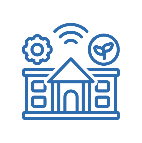   2. Facilities and School OperationsSome activities and areas will have a higher risk for spread (e.g., band, choir, science labs, locker rooms). When engaging in these activities within the school setting, schools will need to consider additional physical distancing or conduct the activities outside (where feasible). Additionally, schools should consider sharing explicit risk statements for instructional and extra-curricular activities requiring additional considerations (see section 5f of the Ready Schools, Safe Learners guidance).OHA/ODE Requirements OHA/ODE Requirements Hybrid/Onsite Plan☐Enroll all students (including foreign exchange students) following the standard Oregon Department of Education guidelines.N/A☐The temporary suspension of the 10-day drop rule does not change the rules for the initial enrollment date for students:The ADM enrollment date for a student is the first day of the student’s actual attendance.A student with fewer than 10 days of absence at the beginning of the school year may be counted in membership prior to the first day of attendance, but not prior to the first calendar day of the school year.  If a student does not attend during the first 10 session days of school, the student’s ADM enrollment date must reflect the student’s actual first day of attendance.Students who were anticipated to be enrolled, but who do not attend at any time must not be enrolled and submitted in ADM.N/A☐If a student has stopped attending for 10 or more days, districts must continue to try to engage the student. At a minimum, districts must attempt to contact these students and their families weekly to either encourage attendance or receive confirmation that the student has transferred or has withdrawn from school. This includes students who were scheduled to start the school year, but who have not yet attended.N/A☐When enrolling a student from another school, schools must request documentation from the prior school within 10 days of enrollment per OAR 581-021-0255 to make all parties aware of the transfer. Documentation obtained directly from the family does not relieve the school of this responsibility. After receiving documentation from another school that a student has enrolled, drop that student from your roll.N/A☐Design attendance policies to account for students who do not attend in-person due to student or family health and safety concerns. N/A☐When a student has a pre-excused absence or COVID-19 absence, the school district should reach out to offer support at least weekly until the student has resumed their education.N/A☐When a student is absent beyond 10 days and meets the criteria for continued enrollment due to the temporary suspension of the 10 day drop rule, continue to count them as absent for those days and include those days in your Cumulative ADM reporting.N/AOHA/ODE RequirementsOHA/ODE RequirementsHybrid/Onsite Plan☐Grades K-5 (self-contained): Attendance must be taken at least once per day for all students enrolled in school, regardless of the instructional model (On-Site, Hybrid, Comprehensive Distance Learning, online schools). N/A☐Grades 6-12 (individual subject): Attendance must be taken at least once for each scheduled class that day for all students enrolled in school, regardless of the instructional model (On-Site, Hybrid, Comprehensive Distance Learning, online schools).N/A☐Alternative Programs: Some students are reported in ADM as enrolled in a non-standard program (such as tutorial time), with hours of instruction rather than days present and days absent. Attendance must be taken at least once for each scheduled interaction with each student, so that local systems can track the student’s attendance and engagement. Reported hours of instruction continue to be those hours in which the student was present. N/A☐Online schools that previously followed a two check-in per week attendance process must follow the Comprehensive Distance Learning requirements for checking and reporting attendance.N/A☐Provide families with clear and concise descriptions of student attendance and participation expectations as well as family involvement expectations that take into consideration the home environment, caregiver’s work schedule, and mental/physical health.N/AOHA/ODE RequirementsOHA/ODE RequirementsHybrid/Onsite Plan☐Update procedures for district-owned or school-owned devices to match cleaning requirements (see section 2d of the Ready Schools, Safe Learners guidance).N/A☐Procedures for return, inventory, updating, and redistributing district-owned devices must meet physical distancing requirements.N/AOHA/ODE RequirementsOHA/ODE RequirementsHybrid/Onsite Plan☐Handwashing: All people on campus should be advised and encouraged to wash their hands frequently.Handwashing: Our school has only one classroom, which includes an adjoining bathroom with multiple sinks. The kitchen and staff bathroom both have sinks for handwashing for support staff. Hand sanitizer is available for when hand washing isn’t an option.Equipment: All classroom supplies and outdoor/garden equipment will be cleaned and sanitized daily or between uses by a different group. .Safety Drills: During fire drills and all other emergency evacuation drills, each cohort will exit from their own entrance/exit door. Each cohort will proceed to a designated check in point that is physically distanced from other cohorts. Events: Events where children and families gather together throughout the school year will be cancelled or done virtually. Parent conferences will be done virtually.Transitions/Hallways: Our school has only one classroom and uses  a separate entrance from that used to enter other non-school areas of the building.   Lining up procedures will be done in small groups to allow for social distancing. These areas will be clearly marked with physical distancing cues.Personal Property: Each child will bring a bag containing all their personal items: water bottle, snack, coat, etc.All personal items will go in these bags to reduce contact. Children will be guided on when/how to access their personal items from their teachers to ensure physical distancing.Restrooms: A restroom adjoins the classroom. It will be  cleaned and disinfected daily.☐Equipment: Develop and use sanitizing protocols for all equipment used by more than one individual or purchase equipment for individual use. Handwashing: Our school has only one classroom, which includes an adjoining bathroom with multiple sinks. The kitchen and staff bathroom both have sinks for handwashing for support staff. Hand sanitizer is available for when hand washing isn’t an option.Equipment: All classroom supplies and outdoor/garden equipment will be cleaned and sanitized daily or between uses by a different group. .Safety Drills: During fire drills and all other emergency evacuation drills, each cohort will exit from their own entrance/exit door. Each cohort will proceed to a designated check in point that is physically distanced from other cohorts. Events: Events where children and families gather together throughout the school year will be cancelled or done virtually. Parent conferences will be done virtually.Transitions/Hallways: Our school has only one classroom and uses  a separate entrance from that used to enter other non-school areas of the building.   Lining up procedures will be done in small groups to allow for social distancing. These areas will be clearly marked with physical distancing cues.Personal Property: Each child will bring a bag containing all their personal items: water bottle, snack, coat, etc.All personal items will go in these bags to reduce contact. Children will be guided on when/how to access their personal items from their teachers to ensure physical distancing.Restrooms: A restroom adjoins the classroom. It will be  cleaned and disinfected daily.☐Events: Cancel, modify, or postpone field trips, assemblies, athletic events, practices, special performances, school-wide parent meetings and other large gatherings to meet requirements for physical distancing. Handwashing: Our school has only one classroom, which includes an adjoining bathroom with multiple sinks. The kitchen and staff bathroom both have sinks for handwashing for support staff. Hand sanitizer is available for when hand washing isn’t an option.Equipment: All classroom supplies and outdoor/garden equipment will be cleaned and sanitized daily or between uses by a different group. .Safety Drills: During fire drills and all other emergency evacuation drills, each cohort will exit from their own entrance/exit door. Each cohort will proceed to a designated check in point that is physically distanced from other cohorts. Events: Events where children and families gather together throughout the school year will be cancelled or done virtually. Parent conferences will be done virtually.Transitions/Hallways: Our school has only one classroom and uses  a separate entrance from that used to enter other non-school areas of the building.   Lining up procedures will be done in small groups to allow for social distancing. These areas will be clearly marked with physical distancing cues.Personal Property: Each child will bring a bag containing all their personal items: water bottle, snack, coat, etc.All personal items will go in these bags to reduce contact. Children will be guided on when/how to access their personal items from their teachers to ensure physical distancing.Restrooms: A restroom adjoins the classroom. It will be  cleaned and disinfected daily.☐Transitions/Hallways: Limit transitions to the extent possible. Create hallway procedures to promote physical distancing and minimize gatherings.Handwashing: Our school has only one classroom, which includes an adjoining bathroom with multiple sinks. The kitchen and staff bathroom both have sinks for handwashing for support staff. Hand sanitizer is available for when hand washing isn’t an option.Equipment: All classroom supplies and outdoor/garden equipment will be cleaned and sanitized daily or between uses by a different group. .Safety Drills: During fire drills and all other emergency evacuation drills, each cohort will exit from their own entrance/exit door. Each cohort will proceed to a designated check in point that is physically distanced from other cohorts. Events: Events where children and families gather together throughout the school year will be cancelled or done virtually. Parent conferences will be done virtually.Transitions/Hallways: Our school has only one classroom and uses  a separate entrance from that used to enter other non-school areas of the building.   Lining up procedures will be done in small groups to allow for social distancing. These areas will be clearly marked with physical distancing cues.Personal Property: Each child will bring a bag containing all their personal items: water bottle, snack, coat, etc.All personal items will go in these bags to reduce contact. Children will be guided on when/how to access their personal items from their teachers to ensure physical distancing.Restrooms: A restroom adjoins the classroom. It will be  cleaned and disinfected daily.☐Personal Property: Establish policies for personal property being brought to school (e.g., refillable water bottles, school supplies, headphones/earbuds, cell phones, books, instruments, etc.). If personal items are brought to school, they must be labeled prior to entering school and use should be limited to the item owner. Handwashing: Our school has only one classroom, which includes an adjoining bathroom with multiple sinks. The kitchen and staff bathroom both have sinks for handwashing for support staff. Hand sanitizer is available for when hand washing isn’t an option.Equipment: All classroom supplies and outdoor/garden equipment will be cleaned and sanitized daily or between uses by a different group. .Safety Drills: During fire drills and all other emergency evacuation drills, each cohort will exit from their own entrance/exit door. Each cohort will proceed to a designated check in point that is physically distanced from other cohorts. Events: Events where children and families gather together throughout the school year will be cancelled or done virtually. Parent conferences will be done virtually.Transitions/Hallways: Our school has only one classroom and uses  a separate entrance from that used to enter other non-school areas of the building.   Lining up procedures will be done in small groups to allow for social distancing. These areas will be clearly marked with physical distancing cues.Personal Property: Each child will bring a bag containing all their personal items: water bottle, snack, coat, etc.All personal items will go in these bags to reduce contact. Children will be guided on when/how to access their personal items from their teachers to ensure physical distancing.Restrooms: A restroom adjoins the classroom. It will be  cleaned and disinfected daily.OHA/ODE RequirementsOHA/ODE RequirementsHybrid/Onsite Plan☐Physical distancing, stable cohorts, square footage, and cleaning requirements must be maintained during arrival and dismissal procedures.Screening StudentsStudents will be visually screened by the staff upon arrival. When the screening indicates that a student may be symptomatic, the student is directed to the office.Each teacher/ staff member will use a sign in/ sign out protocol to help facilitate contact tracing. Hand Washing stations or hand sanitizer dispensers are available upon entering each classroom.Share with families the need to keep drop-off/ pick up interactions as brief as possible.We have marked designated areas for drop offs and pick up times. Also, we have a staggered drop off/ pick-up schedule to accommodate physical distancing.If there is a late arrival or early pick up schedule, families must call the office for a staff member to meet them outside their classroom doors so we can screen and sign them in.☐Create schedule(s) and communicate staggered arrival and/or dismissal times. Screening StudentsStudents will be visually screened by the staff upon arrival. When the screening indicates that a student may be symptomatic, the student is directed to the office.Each teacher/ staff member will use a sign in/ sign out protocol to help facilitate contact tracing. Hand Washing stations or hand sanitizer dispensers are available upon entering each classroom.Share with families the need to keep drop-off/ pick up interactions as brief as possible.We have marked designated areas for drop offs and pick up times. Also, we have a staggered drop off/ pick-up schedule to accommodate physical distancing.If there is a late arrival or early pick up schedule, families must call the office for a staff member to meet them outside their classroom doors so we can screen and sign them in.☐Assign students or cohorts to an entrance; assign staff member(s) to conduct visual screenings (see section 1f of the Ready Schools, Safe Learners guidance).Screening StudentsStudents will be visually screened by the staff upon arrival. When the screening indicates that a student may be symptomatic, the student is directed to the office.Each teacher/ staff member will use a sign in/ sign out protocol to help facilitate contact tracing. Hand Washing stations or hand sanitizer dispensers are available upon entering each classroom.Share with families the need to keep drop-off/ pick up interactions as brief as possible.We have marked designated areas for drop offs and pick up times. Also, we have a staggered drop off/ pick-up schedule to accommodate physical distancing.If there is a late arrival or early pick up schedule, families must call the office for a staff member to meet them outside their classroom doors so we can screen and sign them in.☐Ensure accurate sign-in/sign-out protocols to help facilitate contact tracing by the LPHA. Sign-in procedures are not a replacement for entrance and screening requirements. Students entering school after arrival times must be screened for the primary symptoms of concern.Eliminate shared pen and paper sign-in/sign-out sheets.Ensure hand sanitizer is available if signing children in or out on an electronic device.Screening StudentsStudents will be visually screened by the staff upon arrival. When the screening indicates that a student may be symptomatic, the student is directed to the office.Each teacher/ staff member will use a sign in/ sign out protocol to help facilitate contact tracing. Hand Washing stations or hand sanitizer dispensers are available upon entering each classroom.Share with families the need to keep drop-off/ pick up interactions as brief as possible.We have marked designated areas for drop offs and pick up times. Also, we have a staggered drop off/ pick-up schedule to accommodate physical distancing.If there is a late arrival or early pick up schedule, families must call the office for a staff member to meet them outside their classroom doors so we can screen and sign them in.☐Ensure alcohol-based hand sanitizer (with 60-95% alcohol) dispensers are easily accessible near all entry doors and other high-traffic areas. Establish and clearly communicate procedures for keeping caregiver drop-off/pick-up as brief as possible.Screening StudentsStudents will be visually screened by the staff upon arrival. When the screening indicates that a student may be symptomatic, the student is directed to the office.Each teacher/ staff member will use a sign in/ sign out protocol to help facilitate contact tracing. Hand Washing stations or hand sanitizer dispensers are available upon entering each classroom.Share with families the need to keep drop-off/ pick up interactions as brief as possible.We have marked designated areas for drop offs and pick up times. Also, we have a staggered drop off/ pick-up schedule to accommodate physical distancing.If there is a late arrival or early pick up schedule, families must call the office for a staff member to meet them outside their classroom doors so we can screen and sign them in.OHA/ODE RequirementsOHA/ODE RequirementsHybrid/Onsite Plan☐Seating: Rearrange student desks and other seat spaces so that staff and students’ physical bodies are six feet apart to the maximum extent possible while also maintaining 35 square feet per person; assign seating so students are in the same seat at all times.Classroom SpaceStable groups will be kept separated from each other and away from other children as much as possible.Windows will be kept open frequently to increase airflow and keep child care areas well ventilated.Children will utilize outdoor space as much as possible and will be encouraged to maintain physical distance.Time spent in whole/large group activities will be reduced as much as possible.Depending on the size of the group and the age of the children, learning environments will be separated into individual spaces for each child. Student desks and other seat spaces are rearranged so that staff and students’ physical bodies are six feet apart to the maximum extent possible while also maintaining 35 square feet per person; with assigned seating so students are in the same seat at all times.Any extra tutoring will be at a designated area each visit which allows for ventilation and minimum contact with tutors. Best practice policies will be developed with Multnomah Early Childhood Providers if/when they return in September.Children will eat snacks and lunch in their own classrooms at their assigned seats.Children will be split into groups and excused in these groups while waiting in line to minimize the waiting time.Indicators marked on floors will show children where to stand for social distancing, show the direction to take when being dismissed, etc.MaterialsSharing materials and toys between children will be severely limited during an activity. If sharing has occurred, children must wash their hands with soap and water or use sanitizer after shared use of materials and toys.Classroom materials will be cleaned between uses.Community supplies such as scissors, pencils, etc. will be supplied to each student to avoid sharing materials as much as possible. These items will be cleaned frequently. If needed to share, these items will be cleaned between each use. Hand sanitizer and tissues will be available for use by students and staff.A cubby and/or storage bin will be assigned to each child’s belongings.HandwashingStudents are reminded (with signage and regular verbal reminders from staff) of the utmost importance of hand hygiene and respiratory etiquette. Respiratory etiquette means covering coughs and sneezes with an elbow or a tissue. Tissues are disposed of in a garbage can, then hands washed or sanitized immediately.NaptimeOur school is a half-day program and children do not take naps at school. ☐Materials: Avoid sharing of community supplies when possible (e.g., scissors, pencils, etc.). Clean these items frequently. Provide hand sanitizer and tissues for use by students and staff.Classroom SpaceStable groups will be kept separated from each other and away from other children as much as possible.Windows will be kept open frequently to increase airflow and keep child care areas well ventilated.Children will utilize outdoor space as much as possible and will be encouraged to maintain physical distance.Time spent in whole/large group activities will be reduced as much as possible.Depending on the size of the group and the age of the children, learning environments will be separated into individual spaces for each child. Student desks and other seat spaces are rearranged so that staff and students’ physical bodies are six feet apart to the maximum extent possible while also maintaining 35 square feet per person; with assigned seating so students are in the same seat at all times.Any extra tutoring will be at a designated area each visit which allows for ventilation and minimum contact with tutors. Best practice policies will be developed with Multnomah Early Childhood Providers if/when they return in September.Children will eat snacks and lunch in their own classrooms at their assigned seats.Children will be split into groups and excused in these groups while waiting in line to minimize the waiting time.Indicators marked on floors will show children where to stand for social distancing, show the direction to take when being dismissed, etc.MaterialsSharing materials and toys between children will be severely limited during an activity. If sharing has occurred, children must wash their hands with soap and water or use sanitizer after shared use of materials and toys.Classroom materials will be cleaned between uses.Community supplies such as scissors, pencils, etc. will be supplied to each student to avoid sharing materials as much as possible. These items will be cleaned frequently. If needed to share, these items will be cleaned between each use. Hand sanitizer and tissues will be available for use by students and staff.A cubby and/or storage bin will be assigned to each child’s belongings.HandwashingStudents are reminded (with signage and regular verbal reminders from staff) of the utmost importance of hand hygiene and respiratory etiquette. Respiratory etiquette means covering coughs and sneezes with an elbow or a tissue. Tissues are disposed of in a garbage can, then hands washed or sanitized immediately.NaptimeOur school is a half-day program and children do not take naps at school. ☐Handwashing: Remind students (with signage and regular verbal reminders from staff) of the utmost importance of hand hygiene and respiratory etiquette. Respiratory etiquette means covering coughs and sneezes with an elbow or a tissue. Tissues should be disposed of in a garbage can, then hands washed or sanitized immediately.Wash hands with soap and water for 20 seconds or use an alcohol-based hand sanitizer with 60-95% alcohol.Classroom SpaceStable groups will be kept separated from each other and away from other children as much as possible.Windows will be kept open frequently to increase airflow and keep child care areas well ventilated.Children will utilize outdoor space as much as possible and will be encouraged to maintain physical distance.Time spent in whole/large group activities will be reduced as much as possible.Depending on the size of the group and the age of the children, learning environments will be separated into individual spaces for each child. Student desks and other seat spaces are rearranged so that staff and students’ physical bodies are six feet apart to the maximum extent possible while also maintaining 35 square feet per person; with assigned seating so students are in the same seat at all times.Any extra tutoring will be at a designated area each visit which allows for ventilation and minimum contact with tutors. Best practice policies will be developed with Multnomah Early Childhood Providers if/when they return in September.Children will eat snacks and lunch in their own classrooms at their assigned seats.Children will be split into groups and excused in these groups while waiting in line to minimize the waiting time.Indicators marked on floors will show children where to stand for social distancing, show the direction to take when being dismissed, etc.MaterialsSharing materials and toys between children will be severely limited during an activity. If sharing has occurred, children must wash their hands with soap and water or use sanitizer after shared use of materials and toys.Classroom materials will be cleaned between uses.Community supplies such as scissors, pencils, etc. will be supplied to each student to avoid sharing materials as much as possible. These items will be cleaned frequently. If needed to share, these items will be cleaned between each use. Hand sanitizer and tissues will be available for use by students and staff.A cubby and/or storage bin will be assigned to each child’s belongings.HandwashingStudents are reminded (with signage and regular verbal reminders from staff) of the utmost importance of hand hygiene and respiratory etiquette. Respiratory etiquette means covering coughs and sneezes with an elbow or a tissue. Tissues are disposed of in a garbage can, then hands washed or sanitized immediately.NaptimeOur school is a half-day program and children do not take naps at school. OHA/ODE RequirementsOHA/ODE RequirementsHybrid/Onsite Plan☐Keep school playgrounds closed to the general public until park playground equipment and benches reopen in the community (see Oregon Health Authority’s Specific Guidance for Outdoor Recreation Organizations).Outdoor EnvironmentOutdoor activities will only utilize equipment and materials not accessible to the general public. The school will prioritize time outside, including moving activities normally done indoors to the outside play space. Before and after using playground equipment, students must wash hands with soap and water for 20 seconds or use an alcohol-based hand sanitizer with 60-95% alcohol.Recess activities are designed to allow physical distancing as much as possible. This can include limiting the number of students on one piece of equipment, at one game, etc.
RestroomsRestrooms will be exclusive to each group, if possible.Handwashing sinks, counters, toilets, toilet handles, & floors are to be disinfected daily, as often as possible throughout the day and immediately whenever visibly soiled.Changing tables and potty chairs, if used, are to be disinfected after each use.After using the restroom students must wash hands with soap and water for 20 seconds.Because the restroom adjoins the classroom, children are able to use the bathroom whenever they need it, which avoids the need to line up or wait in groups. If there are times when the whole group needs to use the restroom, the group will be split into smaller groups and excused in these groups to minimize the waiting time and number of children within the bathroom.Indicators marked on floors will show children where to stand for social distancing in line.
BreaksStaff rooms, common staff lunch areas, and workspaces will be limited to single person usage at a time, maintaining six feet of distance between adults.☐After using the restroom students must wash hands with soap and water for 20 seconds. Soap must be made available to students and staff. Outdoor EnvironmentOutdoor activities will only utilize equipment and materials not accessible to the general public. The school will prioritize time outside, including moving activities normally done indoors to the outside play space. Before and after using playground equipment, students must wash hands with soap and water for 20 seconds or use an alcohol-based hand sanitizer with 60-95% alcohol.Recess activities are designed to allow physical distancing as much as possible. This can include limiting the number of students on one piece of equipment, at one game, etc.
RestroomsRestrooms will be exclusive to each group, if possible.Handwashing sinks, counters, toilets, toilet handles, & floors are to be disinfected daily, as often as possible throughout the day and immediately whenever visibly soiled.Changing tables and potty chairs, if used, are to be disinfected after each use.After using the restroom students must wash hands with soap and water for 20 seconds.Because the restroom adjoins the classroom, children are able to use the bathroom whenever they need it, which avoids the need to line up or wait in groups. If there are times when the whole group needs to use the restroom, the group will be split into smaller groups and excused in these groups to minimize the waiting time and number of children within the bathroom.Indicators marked on floors will show children where to stand for social distancing in line.
BreaksStaff rooms, common staff lunch areas, and workspaces will be limited to single person usage at a time, maintaining six feet of distance between adults.☐Before and after using playground equipment, students must wash hands with soap and water for 20 seconds or use an alcohol-based hand sanitizer with 60-95% alcohol.Outdoor EnvironmentOutdoor activities will only utilize equipment and materials not accessible to the general public. The school will prioritize time outside, including moving activities normally done indoors to the outside play space. Before and after using playground equipment, students must wash hands with soap and water for 20 seconds or use an alcohol-based hand sanitizer with 60-95% alcohol.Recess activities are designed to allow physical distancing as much as possible. This can include limiting the number of students on one piece of equipment, at one game, etc.
RestroomsRestrooms will be exclusive to each group, if possible.Handwashing sinks, counters, toilets, toilet handles, & floors are to be disinfected daily, as often as possible throughout the day and immediately whenever visibly soiled.Changing tables and potty chairs, if used, are to be disinfected after each use.After using the restroom students must wash hands with soap and water for 20 seconds.Because the restroom adjoins the classroom, children are able to use the bathroom whenever they need it, which avoids the need to line up or wait in groups. If there are times when the whole group needs to use the restroom, the group will be split into smaller groups and excused in these groups to minimize the waiting time and number of children within the bathroom.Indicators marked on floors will show children where to stand for social distancing in line.
BreaksStaff rooms, common staff lunch areas, and workspaces will be limited to single person usage at a time, maintaining six feet of distance between adults.☐Designate playground and shared equipment solely for the use of one cohort at a time. Disinfect at least daily or between use as much as possible in accordance with CDC guidance. Outdoor EnvironmentOutdoor activities will only utilize equipment and materials not accessible to the general public. The school will prioritize time outside, including moving activities normally done indoors to the outside play space. Before and after using playground equipment, students must wash hands with soap and water for 20 seconds or use an alcohol-based hand sanitizer with 60-95% alcohol.Recess activities are designed to allow physical distancing as much as possible. This can include limiting the number of students on one piece of equipment, at one game, etc.
RestroomsRestrooms will be exclusive to each group, if possible.Handwashing sinks, counters, toilets, toilet handles, & floors are to be disinfected daily, as often as possible throughout the day and immediately whenever visibly soiled.Changing tables and potty chairs, if used, are to be disinfected after each use.After using the restroom students must wash hands with soap and water for 20 seconds.Because the restroom adjoins the classroom, children are able to use the bathroom whenever they need it, which avoids the need to line up or wait in groups. If there are times when the whole group needs to use the restroom, the group will be split into smaller groups and excused in these groups to minimize the waiting time and number of children within the bathroom.Indicators marked on floors will show children where to stand for social distancing in line.
BreaksStaff rooms, common staff lunch areas, and workspaces will be limited to single person usage at a time, maintaining six feet of distance between adults.☐Cleaning requirements must be maintained (see section 2j of the Ready Schools, Safe Learners guidance).Outdoor EnvironmentOutdoor activities will only utilize equipment and materials not accessible to the general public. The school will prioritize time outside, including moving activities normally done indoors to the outside play space. Before and after using playground equipment, students must wash hands with soap and water for 20 seconds or use an alcohol-based hand sanitizer with 60-95% alcohol.Recess activities are designed to allow physical distancing as much as possible. This can include limiting the number of students on one piece of equipment, at one game, etc.
RestroomsRestrooms will be exclusive to each group, if possible.Handwashing sinks, counters, toilets, toilet handles, & floors are to be disinfected daily, as often as possible throughout the day and immediately whenever visibly soiled.Changing tables and potty chairs, if used, are to be disinfected after each use.After using the restroom students must wash hands with soap and water for 20 seconds.Because the restroom adjoins the classroom, children are able to use the bathroom whenever they need it, which avoids the need to line up or wait in groups. If there are times when the whole group needs to use the restroom, the group will be split into smaller groups and excused in these groups to minimize the waiting time and number of children within the bathroom.Indicators marked on floors will show children where to stand for social distancing in line.
BreaksStaff rooms, common staff lunch areas, and workspaces will be limited to single person usage at a time, maintaining six feet of distance between adults.☐Maintain physical distancing requirements, stable cohorts, and square footage requirements.Outdoor EnvironmentOutdoor activities will only utilize equipment and materials not accessible to the general public. The school will prioritize time outside, including moving activities normally done indoors to the outside play space. Before and after using playground equipment, students must wash hands with soap and water for 20 seconds or use an alcohol-based hand sanitizer with 60-95% alcohol.Recess activities are designed to allow physical distancing as much as possible. This can include limiting the number of students on one piece of equipment, at one game, etc.
RestroomsRestrooms will be exclusive to each group, if possible.Handwashing sinks, counters, toilets, toilet handles, & floors are to be disinfected daily, as often as possible throughout the day and immediately whenever visibly soiled.Changing tables and potty chairs, if used, are to be disinfected after each use.After using the restroom students must wash hands with soap and water for 20 seconds.Because the restroom adjoins the classroom, children are able to use the bathroom whenever they need it, which avoids the need to line up or wait in groups. If there are times when the whole group needs to use the restroom, the group will be split into smaller groups and excused in these groups to minimize the waiting time and number of children within the bathroom.Indicators marked on floors will show children where to stand for social distancing in line.
BreaksStaff rooms, common staff lunch areas, and workspaces will be limited to single person usage at a time, maintaining six feet of distance between adults.☐Provide signage and restrict access to outdoor equipment (including sports equipment, etc.).Outdoor EnvironmentOutdoor activities will only utilize equipment and materials not accessible to the general public. The school will prioritize time outside, including moving activities normally done indoors to the outside play space. Before and after using playground equipment, students must wash hands with soap and water for 20 seconds or use an alcohol-based hand sanitizer with 60-95% alcohol.Recess activities are designed to allow physical distancing as much as possible. This can include limiting the number of students on one piece of equipment, at one game, etc.
RestroomsRestrooms will be exclusive to each group, if possible.Handwashing sinks, counters, toilets, toilet handles, & floors are to be disinfected daily, as often as possible throughout the day and immediately whenever visibly soiled.Changing tables and potty chairs, if used, are to be disinfected after each use.After using the restroom students must wash hands with soap and water for 20 seconds.Because the restroom adjoins the classroom, children are able to use the bathroom whenever they need it, which avoids the need to line up or wait in groups. If there are times when the whole group needs to use the restroom, the group will be split into smaller groups and excused in these groups to minimize the waiting time and number of children within the bathroom.Indicators marked on floors will show children where to stand for social distancing in line.
BreaksStaff rooms, common staff lunch areas, and workspaces will be limited to single person usage at a time, maintaining six feet of distance between adults.☐Design recess activities that allow for physical distancing and maintenance of stable cohorts.Outdoor EnvironmentOutdoor activities will only utilize equipment and materials not accessible to the general public. The school will prioritize time outside, including moving activities normally done indoors to the outside play space. Before and after using playground equipment, students must wash hands with soap and water for 20 seconds or use an alcohol-based hand sanitizer with 60-95% alcohol.Recess activities are designed to allow physical distancing as much as possible. This can include limiting the number of students on one piece of equipment, at one game, etc.
RestroomsRestrooms will be exclusive to each group, if possible.Handwashing sinks, counters, toilets, toilet handles, & floors are to be disinfected daily, as often as possible throughout the day and immediately whenever visibly soiled.Changing tables and potty chairs, if used, are to be disinfected after each use.After using the restroom students must wash hands with soap and water for 20 seconds.Because the restroom adjoins the classroom, children are able to use the bathroom whenever they need it, which avoids the need to line up or wait in groups. If there are times when the whole group needs to use the restroom, the group will be split into smaller groups and excused in these groups to minimize the waiting time and number of children within the bathroom.Indicators marked on floors will show children where to stand for social distancing in line.
BreaksStaff rooms, common staff lunch areas, and workspaces will be limited to single person usage at a time, maintaining six feet of distance between adults.☐Clean all outdoor equipment at least daily or between use as much as possible in accordance with CDC guidance.Outdoor EnvironmentOutdoor activities will only utilize equipment and materials not accessible to the general public. The school will prioritize time outside, including moving activities normally done indoors to the outside play space. Before and after using playground equipment, students must wash hands with soap and water for 20 seconds or use an alcohol-based hand sanitizer with 60-95% alcohol.Recess activities are designed to allow physical distancing as much as possible. This can include limiting the number of students on one piece of equipment, at one game, etc.
RestroomsRestrooms will be exclusive to each group, if possible.Handwashing sinks, counters, toilets, toilet handles, & floors are to be disinfected daily, as often as possible throughout the day and immediately whenever visibly soiled.Changing tables and potty chairs, if used, are to be disinfected after each use.After using the restroom students must wash hands with soap and water for 20 seconds.Because the restroom adjoins the classroom, children are able to use the bathroom whenever they need it, which avoids the need to line up or wait in groups. If there are times when the whole group needs to use the restroom, the group will be split into smaller groups and excused in these groups to minimize the waiting time and number of children within the bathroom.Indicators marked on floors will show children where to stand for social distancing in line.
BreaksStaff rooms, common staff lunch areas, and workspaces will be limited to single person usage at a time, maintaining six feet of distance between adults.☐Limit staff rooms, common staff lunch areas, elevators and workspaces to single person usage at a time, maintaining six feet of distance between adults.Outdoor EnvironmentOutdoor activities will only utilize equipment and materials not accessible to the general public. The school will prioritize time outside, including moving activities normally done indoors to the outside play space. Before and after using playground equipment, students must wash hands with soap and water for 20 seconds or use an alcohol-based hand sanitizer with 60-95% alcohol.Recess activities are designed to allow physical distancing as much as possible. This can include limiting the number of students on one piece of equipment, at one game, etc.
RestroomsRestrooms will be exclusive to each group, if possible.Handwashing sinks, counters, toilets, toilet handles, & floors are to be disinfected daily, as often as possible throughout the day and immediately whenever visibly soiled.Changing tables and potty chairs, if used, are to be disinfected after each use.After using the restroom students must wash hands with soap and water for 20 seconds.Because the restroom adjoins the classroom, children are able to use the bathroom whenever they need it, which avoids the need to line up or wait in groups. If there are times when the whole group needs to use the restroom, the group will be split into smaller groups and excused in these groups to minimize the waiting time and number of children within the bathroom.Indicators marked on floors will show children where to stand for social distancing in line.
BreaksStaff rooms, common staff lunch areas, and workspaces will be limited to single person usage at a time, maintaining six feet of distance between adults.OHA/ODE RequirementsOHA/ODE RequirementsHybrid/Onsite Plan☐Include meal services/nutrition staff in planning for school reentry.Meal ServiceOur school is a half-day program and will not include a lunch period this year. Children are allowed to bring a snack from home and will be directed to an individual-seating area to eat the snack.Although unexpected, if at any time there is need for school staff to prepare food they will adhere to the following guidelines:Train all staff on meal service & nutrition guidelines before they work in the classroom and include these specifications in your COVID-9 Health & Safety Plan. Any staff who prepares food and/or serves food to the children must wear a face covering or shield. Before and after eating, preparing food, and or bottle preparation, require staff and children to wash hands for at least 20 seconds.Eliminate children and staff serving themselves from communal platters in the manner of family-style meals. Sanitize food area items including refrigerator/freezer, eating utensils, dishes, kitchen counters, food preparation surfaces, food preparation sinks, kitchen equipment: blenders, can openers, pots & pans, cutting boards, tables and highchair trays, highchairs, and kitchen floors and any other meal touch-points. Supervise all mealtimes to prevent children from sharing and/or touching each other’s food. Programs may provide bagged and individualized lunches, accept lunches from families, or provide meals prepared on site under the specific guidance (See Rules and Sanitation Guidance). Arrange or stagger meal schedules so that a smaller group of children is eating at one time.Seat children and staff for meals to allow 6 feet of physical distancing.Space must be provided for staff to consume their meals independently and not while other people are present. Consider staggering break times, to prevent more than one staff member in this space at one time. The following table must be used to determine frequency of sanitizing:☐Prohibit self-service buffet-style meals. Meal ServiceOur school is a half-day program and will not include a lunch period this year. Children are allowed to bring a snack from home and will be directed to an individual-seating area to eat the snack.Although unexpected, if at any time there is need for school staff to prepare food they will adhere to the following guidelines:Train all staff on meal service & nutrition guidelines before they work in the classroom and include these specifications in your COVID-9 Health & Safety Plan. Any staff who prepares food and/or serves food to the children must wear a face covering or shield. Before and after eating, preparing food, and or bottle preparation, require staff and children to wash hands for at least 20 seconds.Eliminate children and staff serving themselves from communal platters in the manner of family-style meals. Sanitize food area items including refrigerator/freezer, eating utensils, dishes, kitchen counters, food preparation surfaces, food preparation sinks, kitchen equipment: blenders, can openers, pots & pans, cutting boards, tables and highchair trays, highchairs, and kitchen floors and any other meal touch-points. Supervise all mealtimes to prevent children from sharing and/or touching each other’s food. Programs may provide bagged and individualized lunches, accept lunches from families, or provide meals prepared on site under the specific guidance (See Rules and Sanitation Guidance). Arrange or stagger meal schedules so that a smaller group of children is eating at one time.Seat children and staff for meals to allow 6 feet of physical distancing.Space must be provided for staff to consume their meals independently and not while other people are present. Consider staggering break times, to prevent more than one staff member in this space at one time. The following table must be used to determine frequency of sanitizing:☐Prohibit sharing of food and drinks among students and/or staff.Meal ServiceOur school is a half-day program and will not include a lunch period this year. Children are allowed to bring a snack from home and will be directed to an individual-seating area to eat the snack.Although unexpected, if at any time there is need for school staff to prepare food they will adhere to the following guidelines:Train all staff on meal service & nutrition guidelines before they work in the classroom and include these specifications in your COVID-9 Health & Safety Plan. Any staff who prepares food and/or serves food to the children must wear a face covering or shield. Before and after eating, preparing food, and or bottle preparation, require staff and children to wash hands for at least 20 seconds.Eliminate children and staff serving themselves from communal platters in the manner of family-style meals. Sanitize food area items including refrigerator/freezer, eating utensils, dishes, kitchen counters, food preparation surfaces, food preparation sinks, kitchen equipment: blenders, can openers, pots & pans, cutting boards, tables and highchair trays, highchairs, and kitchen floors and any other meal touch-points. Supervise all mealtimes to prevent children from sharing and/or touching each other’s food. Programs may provide bagged and individualized lunches, accept lunches from families, or provide meals prepared on site under the specific guidance (See Rules and Sanitation Guidance). Arrange or stagger meal schedules so that a smaller group of children is eating at one time.Seat children and staff for meals to allow 6 feet of physical distancing.Space must be provided for staff to consume their meals independently and not while other people are present. Consider staggering break times, to prevent more than one staff member in this space at one time. The following table must be used to determine frequency of sanitizing:☐At designated meal or snack times, students may remove their face coverings to eat or drink but must maintain six feet of physical distance from others, and must put face coverings back on after finishing the meal or snack.Meal ServiceOur school is a half-day program and will not include a lunch period this year. Children are allowed to bring a snack from home and will be directed to an individual-seating area to eat the snack.Although unexpected, if at any time there is need for school staff to prepare food they will adhere to the following guidelines:Train all staff on meal service & nutrition guidelines before they work in the classroom and include these specifications in your COVID-9 Health & Safety Plan. Any staff who prepares food and/or serves food to the children must wear a face covering or shield. Before and after eating, preparing food, and or bottle preparation, require staff and children to wash hands for at least 20 seconds.Eliminate children and staff serving themselves from communal platters in the manner of family-style meals. Sanitize food area items including refrigerator/freezer, eating utensils, dishes, kitchen counters, food preparation surfaces, food preparation sinks, kitchen equipment: blenders, can openers, pots & pans, cutting boards, tables and highchair trays, highchairs, and kitchen floors and any other meal touch-points. Supervise all mealtimes to prevent children from sharing and/or touching each other’s food. Programs may provide bagged and individualized lunches, accept lunches from families, or provide meals prepared on site under the specific guidance (See Rules and Sanitation Guidance). Arrange or stagger meal schedules so that a smaller group of children is eating at one time.Seat children and staff for meals to allow 6 feet of physical distancing.Space must be provided for staff to consume their meals independently and not while other people are present. Consider staggering break times, to prevent more than one staff member in this space at one time. The following table must be used to determine frequency of sanitizing:☐Staff serving meals and students interacting with staff at mealtimes must wear face shields or face covering (see section 1h of the Ready Schools, Safe Learners guidance). Meal ServiceOur school is a half-day program and will not include a lunch period this year. Children are allowed to bring a snack from home and will be directed to an individual-seating area to eat the snack.Although unexpected, if at any time there is need for school staff to prepare food they will adhere to the following guidelines:Train all staff on meal service & nutrition guidelines before they work in the classroom and include these specifications in your COVID-9 Health & Safety Plan. Any staff who prepares food and/or serves food to the children must wear a face covering or shield. Before and after eating, preparing food, and or bottle preparation, require staff and children to wash hands for at least 20 seconds.Eliminate children and staff serving themselves from communal platters in the manner of family-style meals. Sanitize food area items including refrigerator/freezer, eating utensils, dishes, kitchen counters, food preparation surfaces, food preparation sinks, kitchen equipment: blenders, can openers, pots & pans, cutting boards, tables and highchair trays, highchairs, and kitchen floors and any other meal touch-points. Supervise all mealtimes to prevent children from sharing and/or touching each other’s food. Programs may provide bagged and individualized lunches, accept lunches from families, or provide meals prepared on site under the specific guidance (See Rules and Sanitation Guidance). Arrange or stagger meal schedules so that a smaller group of children is eating at one time.Seat children and staff for meals to allow 6 feet of physical distancing.Space must be provided for staff to consume their meals independently and not while other people are present. Consider staggering break times, to prevent more than one staff member in this space at one time. The following table must be used to determine frequency of sanitizing:☐Students must wash hands with soap and water for 20 seconds or use an alcohol-based hand sanitizer with 60-95% alcohol before meals and should be encouraged to do so after.Meal ServiceOur school is a half-day program and will not include a lunch period this year. Children are allowed to bring a snack from home and will be directed to an individual-seating area to eat the snack.Although unexpected, if at any time there is need for school staff to prepare food they will adhere to the following guidelines:Train all staff on meal service & nutrition guidelines before they work in the classroom and include these specifications in your COVID-9 Health & Safety Plan. Any staff who prepares food and/or serves food to the children must wear a face covering or shield. Before and after eating, preparing food, and or bottle preparation, require staff and children to wash hands for at least 20 seconds.Eliminate children and staff serving themselves from communal platters in the manner of family-style meals. Sanitize food area items including refrigerator/freezer, eating utensils, dishes, kitchen counters, food preparation surfaces, food preparation sinks, kitchen equipment: blenders, can openers, pots & pans, cutting boards, tables and highchair trays, highchairs, and kitchen floors and any other meal touch-points. Supervise all mealtimes to prevent children from sharing and/or touching each other’s food. Programs may provide bagged and individualized lunches, accept lunches from families, or provide meals prepared on site under the specific guidance (See Rules and Sanitation Guidance). Arrange or stagger meal schedules so that a smaller group of children is eating at one time.Seat children and staff for meals to allow 6 feet of physical distancing.Space must be provided for staff to consume their meals independently and not while other people are present. Consider staggering break times, to prevent more than one staff member in this space at one time. The following table must be used to determine frequency of sanitizing:☐Appropriate daily cleaning of meal items (e.g., plates, utensils, transport items).Meal ServiceOur school is a half-day program and will not include a lunch period this year. Children are allowed to bring a snack from home and will be directed to an individual-seating area to eat the snack.Although unexpected, if at any time there is need for school staff to prepare food they will adhere to the following guidelines:Train all staff on meal service & nutrition guidelines before they work in the classroom and include these specifications in your COVID-9 Health & Safety Plan. Any staff who prepares food and/or serves food to the children must wear a face covering or shield. Before and after eating, preparing food, and or bottle preparation, require staff and children to wash hands for at least 20 seconds.Eliminate children and staff serving themselves from communal platters in the manner of family-style meals. Sanitize food area items including refrigerator/freezer, eating utensils, dishes, kitchen counters, food preparation surfaces, food preparation sinks, kitchen equipment: blenders, can openers, pots & pans, cutting boards, tables and highchair trays, highchairs, and kitchen floors and any other meal touch-points. Supervise all mealtimes to prevent children from sharing and/or touching each other’s food. Programs may provide bagged and individualized lunches, accept lunches from families, or provide meals prepared on site under the specific guidance (See Rules and Sanitation Guidance). Arrange or stagger meal schedules so that a smaller group of children is eating at one time.Seat children and staff for meals to allow 6 feet of physical distancing.Space must be provided for staff to consume their meals independently and not while other people are present. Consider staggering break times, to prevent more than one staff member in this space at one time. The following table must be used to determine frequency of sanitizing:☐Cleaning and sanitizing of meal touch-points and meal counting system between stable cohorts.Meal ServiceOur school is a half-day program and will not include a lunch period this year. Children are allowed to bring a snack from home and will be directed to an individual-seating area to eat the snack.Although unexpected, if at any time there is need for school staff to prepare food they will adhere to the following guidelines:Train all staff on meal service & nutrition guidelines before they work in the classroom and include these specifications in your COVID-9 Health & Safety Plan. Any staff who prepares food and/or serves food to the children must wear a face covering or shield. Before and after eating, preparing food, and or bottle preparation, require staff and children to wash hands for at least 20 seconds.Eliminate children and staff serving themselves from communal platters in the manner of family-style meals. Sanitize food area items including refrigerator/freezer, eating utensils, dishes, kitchen counters, food preparation surfaces, food preparation sinks, kitchen equipment: blenders, can openers, pots & pans, cutting boards, tables and highchair trays, highchairs, and kitchen floors and any other meal touch-points. Supervise all mealtimes to prevent children from sharing and/or touching each other’s food. Programs may provide bagged and individualized lunches, accept lunches from families, or provide meals prepared on site under the specific guidance (See Rules and Sanitation Guidance). Arrange or stagger meal schedules so that a smaller group of children is eating at one time.Seat children and staff for meals to allow 6 feet of physical distancing.Space must be provided for staff to consume their meals independently and not while other people are present. Consider staggering break times, to prevent more than one staff member in this space at one time. The following table must be used to determine frequency of sanitizing:☐Adequate cleaning and disinfection of tables between meal periods.Meal ServiceOur school is a half-day program and will not include a lunch period this year. Children are allowed to bring a snack from home and will be directed to an individual-seating area to eat the snack.Although unexpected, if at any time there is need for school staff to prepare food they will adhere to the following guidelines:Train all staff on meal service & nutrition guidelines before they work in the classroom and include these specifications in your COVID-9 Health & Safety Plan. Any staff who prepares food and/or serves food to the children must wear a face covering or shield. Before and after eating, preparing food, and or bottle preparation, require staff and children to wash hands for at least 20 seconds.Eliminate children and staff serving themselves from communal platters in the manner of family-style meals. Sanitize food area items including refrigerator/freezer, eating utensils, dishes, kitchen counters, food preparation surfaces, food preparation sinks, kitchen equipment: blenders, can openers, pots & pans, cutting boards, tables and highchair trays, highchairs, and kitchen floors and any other meal touch-points. Supervise all mealtimes to prevent children from sharing and/or touching each other’s food. Programs may provide bagged and individualized lunches, accept lunches from families, or provide meals prepared on site under the specific guidance (See Rules and Sanitation Guidance). Arrange or stagger meal schedules so that a smaller group of children is eating at one time.Seat children and staff for meals to allow 6 feet of physical distancing.Space must be provided for staff to consume their meals independently and not while other people are present. Consider staggering break times, to prevent more than one staff member in this space at one time. The following table must be used to determine frequency of sanitizing:☐Since staff must remove their face coverings during eating and drinking, staff should eat snacks and meals independently, and not in staff rooms when other people are present. Consider staggering times for staff breaks, to prevent congregation in shared spaces.Meal ServiceOur school is a half-day program and will not include a lunch period this year. Children are allowed to bring a snack from home and will be directed to an individual-seating area to eat the snack.Although unexpected, if at any time there is need for school staff to prepare food they will adhere to the following guidelines:Train all staff on meal service & nutrition guidelines before they work in the classroom and include these specifications in your COVID-9 Health & Safety Plan. Any staff who prepares food and/or serves food to the children must wear a face covering or shield. Before and after eating, preparing food, and or bottle preparation, require staff and children to wash hands for at least 20 seconds.Eliminate children and staff serving themselves from communal platters in the manner of family-style meals. Sanitize food area items including refrigerator/freezer, eating utensils, dishes, kitchen counters, food preparation surfaces, food preparation sinks, kitchen equipment: blenders, can openers, pots & pans, cutting boards, tables and highchair trays, highchairs, and kitchen floors and any other meal touch-points. Supervise all mealtimes to prevent children from sharing and/or touching each other’s food. Programs may provide bagged and individualized lunches, accept lunches from families, or provide meals prepared on site under the specific guidance (See Rules and Sanitation Guidance). Arrange or stagger meal schedules so that a smaller group of children is eating at one time.Seat children and staff for meals to allow 6 feet of physical distancing.Space must be provided for staff to consume their meals independently and not while other people are present. Consider staggering break times, to prevent more than one staff member in this space at one time. The following table must be used to determine frequency of sanitizing:OHA/ODE RequirementsOHA/ODE RequirementsHybrid/Onsite Plan☐Include transportation departments (and associated contracted providers, if used) in planning for return to service.N/A☐Buses are cleaned frequently. Conduct targeted cleanings between routes, with a focus on disinfecting frequently touched surfaces of the bus (see section 2j of the Ready Schools, Safe Learners guidance).N/A☐Develop protocol for loading/unloading that includes visual screening for students exhibiting symptoms and logs for contact-tracing. This should be done at the time of arrival and departure.If a student displays COVID-19 symptoms, provide a face shield or face covering (unless they are already wearing one) and keep six feet away from others. Continue transporting the student.The symptomatic student should be seated in the first row of the bus during transportation, and multiple windows should be opened to allow for fresh air circulation, if feasible.The symptomatic student should leave the bus first. After all students exit the bus, the seat and surrounding surfaces should be cleaned and disinfected.If arriving at school, notify staff to begin isolation measures. If transporting for dismissal and the student displays an onset of symptoms, notify the school.N/A☐Consult with parents/guardians of students who may require additional support (e.g., students who experience a disability and require specialized transportation as a related service) to appropriately provide service.N/A☐Drivers wear face shields or face coverings when not actively driving and operating the bus.N/A☐Inform parents/guardians of practical changes to transportation service (i.e., physical distancing at bus stops and while loading/unloading, potential for increased route time due to additional precautions, sanitizing practices, and face coverings).N/A☐Face coverings or face shields for all students in grades Kindergarten and up following CDC guidelines applying the guidance in section 1h of the Ready Schools, Safe Learners guidance to transportation settings.N/AOHA/ODE RequirementsOHA/ODE RequirementsHybrid/Onsite Plan☐Clean, sanitize, and disinfect frequently touched surfaces (e.g. door handles, sink handles, drinking fountains, transport vehicles) and shared objects (e.g., toys, games, art supplies) between uses multiple times per day. Maintain clean and disinfected (CDC guidance) environments, including classrooms, cafeteria settings and restrooms.Cleaning and DisinfectionTrain all staff on cleaning and disinfection guidelines before they work in the classroom and include these specifications in your COVID-9 Health & Safety Plan.Wear disposable gloves when cleaning and disinfecting surfaces.Wash hands with soap and water as soon as you remove the gloves.Keep all disinfectants out of the reach of children.Clean surfaces that are dirty using a detergent or soap and water prior to disinfection.Use EPA-registered household disinfectant and follow instructions on the label (e.g., concentration, application method, contact time). When possible, choose disinfectant products with asthma-safer ingredients (e.g. hydrogen peroxide, citric acid, or lactic acid).Diluted household bleach solutions are also allowable when appropriate for the surface.Mix water with bleach using instructions on the bleach bottle. Leave diluted bleach mixture on the surface for at least one minute.Do not mix bleach or other cleaning and disinfection products together. This can cause fumes that may be very dangerous to breathe.For soft (porous) surfaces, such as carpeted floor, rugs, and drapes, remove visible contamination if present and clean with appropriate cleaners indicated for use on these surfaces. After cleaning:o If the items can be laundered, launder items in accordance with the manufacturer’s instructions using the warmest appropriate water setting for the items and then dry items completely.o Otherwise, use products that have been approved by the EPA for use against SARS-CoV-2 that are suitable for porous surfaces.High touch surfaces, such as doorknobs, light switches, countertops, handles, desks, phones, keyboards, and toilets, must be disinfected or sanitized frequently.Playground EquipmentClean and disinfect playground equipment and playground surfaces at least daily or between uses as much as possible. Linens, clothing, and other items that go in the laundryWear disposable gloves when cleaning and disinfecting linens, clothing and other items that go in the laundry.Wash hands with soap and water as soon as you remove the gloves.Bag all soiled linens, clothing, and other items that go in the laundry in bags before removing from the area.Do not shake dirty laundry.Launder items according to the manufacturer’s instructions. Use the warmest appropriate water setting and dry items completely.Dirty laundry from an ill person can be washed with other people’s items.Clean and disinfect clothes hampers according to guidance above for surfaces.ElectronicsFollow manufacturer’s instructions for cleaning and disinfecting.If no guidance, use alcohol-based wipes or sprays containing at least 70% alcohol. Dry surfaces thoroughly.Sleeping Areas:Not applicable. .Toileting AreasDisinfect handwashing sinks, counters, toilets, toilet handles, trash cans and bathroom floors.ToysCollect “mouthed” toys after each use by a child.Collect all other toys daily or as they become dirty.Sort toys into separate containers: one for cloth and stuffed toys and one for wood and plastic toys. Sorting the toys ahead of time will make it easier to wash and sanitize them.At the end of the day, or at a specified time (i.e. naptime), clean, rinse and sanitize toys.Toys may be cleaned in a washing machine, dishwasher, or by hand.If washing toys in a washing machine:o Use hot water and detergent.o Dry toys completely in a hot dryer when possible.o Many soft toys made of fabric, such as stuffed animals, rattles, and dress-up clothes may be washed in a washing machine. Check instructions on toy.If washing toys in a dishwasher:o Use the proper amount of dishwasher detergent recommended by manufacturer.o Run toys through the complete wash and dry cycle.o Do not wash toys with dirty dishes, utensils, etc.o Some HARD toys such as wood, plastic or metal may be washed in a dishwasher. Check instructions on toyIf washing toys by hand, use the following process:Step 1: Wash and scrub toys thoroughly with soap or detergent and warm water to remove most of the dirt, grime, and saliva. It is important to clean toys before sanitizing them because the sanitizer kills germs better on clean surfaces.Step 2: Rinse toys with water to remove the dirt, soap residue, and germs to help make a clean surface.Step 3: Sanitize toys. Sanitizing reduces the germs from surfaces to levels that are considered safe.Dip or cover sufficiently with spray the toys in a solution of chlorine bleach; refer to “Method for Mixing Bleach” for the correct proportions. Protect your skin by wearing household rubber gloves.Allow toys to dry completely (i.e. overnight) or allow a 2-minute contact time before wiping toys dry with a paper towel.Chlorine from the sanitizing bleach solution evaporates off the toys so no residue remains, and further rinsing is not necessary.The following table must be used to determine frequency of cleaning & disinfecting: Ventilation: Train all staff on ventilation guidelines before they work in the classroom and include these specifications in your COVID-9 Health & Safety Plan. Evaluate your site for proper ventilation using the CDC’s guidance on ventilation and filtration, consider modifying or enhancing current ventilation systems where feasible. Check that ventilation systems are working properly and have been maintained and cleaned recently.Increase circulation of outdoor air as much as possible by opening windows and doors, using fans and by other methods. Consider running ventilation systems continuously, be prepared to change the filter more frequently. Use HEPA filters in ventilation systems whenever possible. When doors and windows are closed, do not use fans in order to reduce the risk of increased asthma symptoms which can worsen in recirculating classroom air. . When doors and windows are closed, consider using an air filtration unit that uses a HEPA air filter to continuously clean the stagnant classroom air. ☐Clean and disinfect playground equipment at least daily or between use as much as possible in accordance with CDC guidance.Cleaning and DisinfectionTrain all staff on cleaning and disinfection guidelines before they work in the classroom and include these specifications in your COVID-9 Health & Safety Plan.Wear disposable gloves when cleaning and disinfecting surfaces.Wash hands with soap and water as soon as you remove the gloves.Keep all disinfectants out of the reach of children.Clean surfaces that are dirty using a detergent or soap and water prior to disinfection.Use EPA-registered household disinfectant and follow instructions on the label (e.g., concentration, application method, contact time). When possible, choose disinfectant products with asthma-safer ingredients (e.g. hydrogen peroxide, citric acid, or lactic acid).Diluted household bleach solutions are also allowable when appropriate for the surface.Mix water with bleach using instructions on the bleach bottle. Leave diluted bleach mixture on the surface for at least one minute.Do not mix bleach or other cleaning and disinfection products together. This can cause fumes that may be very dangerous to breathe.For soft (porous) surfaces, such as carpeted floor, rugs, and drapes, remove visible contamination if present and clean with appropriate cleaners indicated for use on these surfaces. After cleaning:o If the items can be laundered, launder items in accordance with the manufacturer’s instructions using the warmest appropriate water setting for the items and then dry items completely.o Otherwise, use products that have been approved by the EPA for use against SARS-CoV-2 that are suitable for porous surfaces.High touch surfaces, such as doorknobs, light switches, countertops, handles, desks, phones, keyboards, and toilets, must be disinfected or sanitized frequently.Playground EquipmentClean and disinfect playground equipment and playground surfaces at least daily or between uses as much as possible. Linens, clothing, and other items that go in the laundryWear disposable gloves when cleaning and disinfecting linens, clothing and other items that go in the laundry.Wash hands with soap and water as soon as you remove the gloves.Bag all soiled linens, clothing, and other items that go in the laundry in bags before removing from the area.Do not shake dirty laundry.Launder items according to the manufacturer’s instructions. Use the warmest appropriate water setting and dry items completely.Dirty laundry from an ill person can be washed with other people’s items.Clean and disinfect clothes hampers according to guidance above for surfaces.ElectronicsFollow manufacturer’s instructions for cleaning and disinfecting.If no guidance, use alcohol-based wipes or sprays containing at least 70% alcohol. Dry surfaces thoroughly.Sleeping Areas:Not applicable. .Toileting AreasDisinfect handwashing sinks, counters, toilets, toilet handles, trash cans and bathroom floors.ToysCollect “mouthed” toys after each use by a child.Collect all other toys daily or as they become dirty.Sort toys into separate containers: one for cloth and stuffed toys and one for wood and plastic toys. Sorting the toys ahead of time will make it easier to wash and sanitize them.At the end of the day, or at a specified time (i.e. naptime), clean, rinse and sanitize toys.Toys may be cleaned in a washing machine, dishwasher, or by hand.If washing toys in a washing machine:o Use hot water and detergent.o Dry toys completely in a hot dryer when possible.o Many soft toys made of fabric, such as stuffed animals, rattles, and dress-up clothes may be washed in a washing machine. Check instructions on toy.If washing toys in a dishwasher:o Use the proper amount of dishwasher detergent recommended by manufacturer.o Run toys through the complete wash and dry cycle.o Do not wash toys with dirty dishes, utensils, etc.o Some HARD toys such as wood, plastic or metal may be washed in a dishwasher. Check instructions on toyIf washing toys by hand, use the following process:Step 1: Wash and scrub toys thoroughly with soap or detergent and warm water to remove most of the dirt, grime, and saliva. It is important to clean toys before sanitizing them because the sanitizer kills germs better on clean surfaces.Step 2: Rinse toys with water to remove the dirt, soap residue, and germs to help make a clean surface.Step 3: Sanitize toys. Sanitizing reduces the germs from surfaces to levels that are considered safe.Dip or cover sufficiently with spray the toys in a solution of chlorine bleach; refer to “Method for Mixing Bleach” for the correct proportions. Protect your skin by wearing household rubber gloves.Allow toys to dry completely (i.e. overnight) or allow a 2-minute contact time before wiping toys dry with a paper towel.Chlorine from the sanitizing bleach solution evaporates off the toys so no residue remains, and further rinsing is not necessary.The following table must be used to determine frequency of cleaning & disinfecting: Ventilation: Train all staff on ventilation guidelines before they work in the classroom and include these specifications in your COVID-9 Health & Safety Plan. Evaluate your site for proper ventilation using the CDC’s guidance on ventilation and filtration, consider modifying or enhancing current ventilation systems where feasible. Check that ventilation systems are working properly and have been maintained and cleaned recently.Increase circulation of outdoor air as much as possible by opening windows and doors, using fans and by other methods. Consider running ventilation systems continuously, be prepared to change the filter more frequently. Use HEPA filters in ventilation systems whenever possible. When doors and windows are closed, do not use fans in order to reduce the risk of increased asthma symptoms which can worsen in recirculating classroom air. . When doors and windows are closed, consider using an air filtration unit that uses a HEPA air filter to continuously clean the stagnant classroom air. ☐Apply disinfectants safely and correctly following labeling direction as specified by the manufacturer. Keep these products away from students.Cleaning and DisinfectionTrain all staff on cleaning and disinfection guidelines before they work in the classroom and include these specifications in your COVID-9 Health & Safety Plan.Wear disposable gloves when cleaning and disinfecting surfaces.Wash hands with soap and water as soon as you remove the gloves.Keep all disinfectants out of the reach of children.Clean surfaces that are dirty using a detergent or soap and water prior to disinfection.Use EPA-registered household disinfectant and follow instructions on the label (e.g., concentration, application method, contact time). When possible, choose disinfectant products with asthma-safer ingredients (e.g. hydrogen peroxide, citric acid, or lactic acid).Diluted household bleach solutions are also allowable when appropriate for the surface.Mix water with bleach using instructions on the bleach bottle. Leave diluted bleach mixture on the surface for at least one minute.Do not mix bleach or other cleaning and disinfection products together. This can cause fumes that may be very dangerous to breathe.For soft (porous) surfaces, such as carpeted floor, rugs, and drapes, remove visible contamination if present and clean with appropriate cleaners indicated for use on these surfaces. After cleaning:o If the items can be laundered, launder items in accordance with the manufacturer’s instructions using the warmest appropriate water setting for the items and then dry items completely.o Otherwise, use products that have been approved by the EPA for use against SARS-CoV-2 that are suitable for porous surfaces.High touch surfaces, such as doorknobs, light switches, countertops, handles, desks, phones, keyboards, and toilets, must be disinfected or sanitized frequently.Playground EquipmentClean and disinfect playground equipment and playground surfaces at least daily or between uses as much as possible. Linens, clothing, and other items that go in the laundryWear disposable gloves when cleaning and disinfecting linens, clothing and other items that go in the laundry.Wash hands with soap and water as soon as you remove the gloves.Bag all soiled linens, clothing, and other items that go in the laundry in bags before removing from the area.Do not shake dirty laundry.Launder items according to the manufacturer’s instructions. Use the warmest appropriate water setting and dry items completely.Dirty laundry from an ill person can be washed with other people’s items.Clean and disinfect clothes hampers according to guidance above for surfaces.ElectronicsFollow manufacturer’s instructions for cleaning and disinfecting.If no guidance, use alcohol-based wipes or sprays containing at least 70% alcohol. Dry surfaces thoroughly.Sleeping Areas:Not applicable. .Toileting AreasDisinfect handwashing sinks, counters, toilets, toilet handles, trash cans and bathroom floors.ToysCollect “mouthed” toys after each use by a child.Collect all other toys daily or as they become dirty.Sort toys into separate containers: one for cloth and stuffed toys and one for wood and plastic toys. Sorting the toys ahead of time will make it easier to wash and sanitize them.At the end of the day, or at a specified time (i.e. naptime), clean, rinse and sanitize toys.Toys may be cleaned in a washing machine, dishwasher, or by hand.If washing toys in a washing machine:o Use hot water and detergent.o Dry toys completely in a hot dryer when possible.o Many soft toys made of fabric, such as stuffed animals, rattles, and dress-up clothes may be washed in a washing machine. Check instructions on toy.If washing toys in a dishwasher:o Use the proper amount of dishwasher detergent recommended by manufacturer.o Run toys through the complete wash and dry cycle.o Do not wash toys with dirty dishes, utensils, etc.o Some HARD toys such as wood, plastic or metal may be washed in a dishwasher. Check instructions on toyIf washing toys by hand, use the following process:Step 1: Wash and scrub toys thoroughly with soap or detergent and warm water to remove most of the dirt, grime, and saliva. It is important to clean toys before sanitizing them because the sanitizer kills germs better on clean surfaces.Step 2: Rinse toys with water to remove the dirt, soap residue, and germs to help make a clean surface.Step 3: Sanitize toys. Sanitizing reduces the germs from surfaces to levels that are considered safe.Dip or cover sufficiently with spray the toys in a solution of chlorine bleach; refer to “Method for Mixing Bleach” for the correct proportions. Protect your skin by wearing household rubber gloves.Allow toys to dry completely (i.e. overnight) or allow a 2-minute contact time before wiping toys dry with a paper towel.Chlorine from the sanitizing bleach solution evaporates off the toys so no residue remains, and further rinsing is not necessary.The following table must be used to determine frequency of cleaning & disinfecting: Ventilation: Train all staff on ventilation guidelines before they work in the classroom and include these specifications in your COVID-9 Health & Safety Plan. Evaluate your site for proper ventilation using the CDC’s guidance on ventilation and filtration, consider modifying or enhancing current ventilation systems where feasible. Check that ventilation systems are working properly and have been maintained and cleaned recently.Increase circulation of outdoor air as much as possible by opening windows and doors, using fans and by other methods. Consider running ventilation systems continuously, be prepared to change the filter more frequently. Use HEPA filters in ventilation systems whenever possible. When doors and windows are closed, do not use fans in order to reduce the risk of increased asthma symptoms which can worsen in recirculating classroom air. . When doors and windows are closed, consider using an air filtration unit that uses a HEPA air filter to continuously clean the stagnant classroom air. ☐To reduce the risk of asthma, choose disinfectant products on the EPA List N with asthma-safer ingredients (e.g. hydrogen peroxide, citric acid, or lactic acid) and avoid products that mix these with asthma-causing ingredients like peroxyacetic acid, sodium hypochlorite (bleach), or quaternary ammonium compounds.Cleaning and DisinfectionTrain all staff on cleaning and disinfection guidelines before they work in the classroom and include these specifications in your COVID-9 Health & Safety Plan.Wear disposable gloves when cleaning and disinfecting surfaces.Wash hands with soap and water as soon as you remove the gloves.Keep all disinfectants out of the reach of children.Clean surfaces that are dirty using a detergent or soap and water prior to disinfection.Use EPA-registered household disinfectant and follow instructions on the label (e.g., concentration, application method, contact time). When possible, choose disinfectant products with asthma-safer ingredients (e.g. hydrogen peroxide, citric acid, or lactic acid).Diluted household bleach solutions are also allowable when appropriate for the surface.Mix water with bleach using instructions on the bleach bottle. Leave diluted bleach mixture on the surface for at least one minute.Do not mix bleach or other cleaning and disinfection products together. This can cause fumes that may be very dangerous to breathe.For soft (porous) surfaces, such as carpeted floor, rugs, and drapes, remove visible contamination if present and clean with appropriate cleaners indicated for use on these surfaces. After cleaning:o If the items can be laundered, launder items in accordance with the manufacturer’s instructions using the warmest appropriate water setting for the items and then dry items completely.o Otherwise, use products that have been approved by the EPA for use against SARS-CoV-2 that are suitable for porous surfaces.High touch surfaces, such as doorknobs, light switches, countertops, handles, desks, phones, keyboards, and toilets, must be disinfected or sanitized frequently.Playground EquipmentClean and disinfect playground equipment and playground surfaces at least daily or between uses as much as possible. Linens, clothing, and other items that go in the laundryWear disposable gloves when cleaning and disinfecting linens, clothing and other items that go in the laundry.Wash hands with soap and water as soon as you remove the gloves.Bag all soiled linens, clothing, and other items that go in the laundry in bags before removing from the area.Do not shake dirty laundry.Launder items according to the manufacturer’s instructions. Use the warmest appropriate water setting and dry items completely.Dirty laundry from an ill person can be washed with other people’s items.Clean and disinfect clothes hampers according to guidance above for surfaces.ElectronicsFollow manufacturer’s instructions for cleaning and disinfecting.If no guidance, use alcohol-based wipes or sprays containing at least 70% alcohol. Dry surfaces thoroughly.Sleeping Areas:Not applicable. .Toileting AreasDisinfect handwashing sinks, counters, toilets, toilet handles, trash cans and bathroom floors.ToysCollect “mouthed” toys after each use by a child.Collect all other toys daily or as they become dirty.Sort toys into separate containers: one for cloth and stuffed toys and one for wood and plastic toys. Sorting the toys ahead of time will make it easier to wash and sanitize them.At the end of the day, or at a specified time (i.e. naptime), clean, rinse and sanitize toys.Toys may be cleaned in a washing machine, dishwasher, or by hand.If washing toys in a washing machine:o Use hot water and detergent.o Dry toys completely in a hot dryer when possible.o Many soft toys made of fabric, such as stuffed animals, rattles, and dress-up clothes may be washed in a washing machine. Check instructions on toy.If washing toys in a dishwasher:o Use the proper amount of dishwasher detergent recommended by manufacturer.o Run toys through the complete wash and dry cycle.o Do not wash toys with dirty dishes, utensils, etc.o Some HARD toys such as wood, plastic or metal may be washed in a dishwasher. Check instructions on toyIf washing toys by hand, use the following process:Step 1: Wash and scrub toys thoroughly with soap or detergent and warm water to remove most of the dirt, grime, and saliva. It is important to clean toys before sanitizing them because the sanitizer kills germs better on clean surfaces.Step 2: Rinse toys with water to remove the dirt, soap residue, and germs to help make a clean surface.Step 3: Sanitize toys. Sanitizing reduces the germs from surfaces to levels that are considered safe.Dip or cover sufficiently with spray the toys in a solution of chlorine bleach; refer to “Method for Mixing Bleach” for the correct proportions. Protect your skin by wearing household rubber gloves.Allow toys to dry completely (i.e. overnight) or allow a 2-minute contact time before wiping toys dry with a paper towel.Chlorine from the sanitizing bleach solution evaporates off the toys so no residue remains, and further rinsing is not necessary.The following table must be used to determine frequency of cleaning & disinfecting: Ventilation: Train all staff on ventilation guidelines before they work in the classroom and include these specifications in your COVID-9 Health & Safety Plan. Evaluate your site for proper ventilation using the CDC’s guidance on ventilation and filtration, consider modifying or enhancing current ventilation systems where feasible. Check that ventilation systems are working properly and have been maintained and cleaned recently.Increase circulation of outdoor air as much as possible by opening windows and doors, using fans and by other methods. Consider running ventilation systems continuously, be prepared to change the filter more frequently. Use HEPA filters in ventilation systems whenever possible. When doors and windows are closed, do not use fans in order to reduce the risk of increased asthma symptoms which can worsen in recirculating classroom air. . When doors and windows are closed, consider using an air filtration unit that uses a HEPA air filter to continuously clean the stagnant classroom air. ☐Schools with HVAC systems should evaluate the system to minimize indoor air recirculation (thus maximizing fresh outdoor air) to the extent possible. Schools that do not have mechanical ventilation systems should, to the extent possible, increase natural ventilation by opening windows and doors before students arrive and after students leave, and while students are present.Cleaning and DisinfectionTrain all staff on cleaning and disinfection guidelines before they work in the classroom and include these specifications in your COVID-9 Health & Safety Plan.Wear disposable gloves when cleaning and disinfecting surfaces.Wash hands with soap and water as soon as you remove the gloves.Keep all disinfectants out of the reach of children.Clean surfaces that are dirty using a detergent or soap and water prior to disinfection.Use EPA-registered household disinfectant and follow instructions on the label (e.g., concentration, application method, contact time). When possible, choose disinfectant products with asthma-safer ingredients (e.g. hydrogen peroxide, citric acid, or lactic acid).Diluted household bleach solutions are also allowable when appropriate for the surface.Mix water with bleach using instructions on the bleach bottle. Leave diluted bleach mixture on the surface for at least one minute.Do not mix bleach or other cleaning and disinfection products together. This can cause fumes that may be very dangerous to breathe.For soft (porous) surfaces, such as carpeted floor, rugs, and drapes, remove visible contamination if present and clean with appropriate cleaners indicated for use on these surfaces. After cleaning:o If the items can be laundered, launder items in accordance with the manufacturer’s instructions using the warmest appropriate water setting for the items and then dry items completely.o Otherwise, use products that have been approved by the EPA for use against SARS-CoV-2 that are suitable for porous surfaces.High touch surfaces, such as doorknobs, light switches, countertops, handles, desks, phones, keyboards, and toilets, must be disinfected or sanitized frequently.Playground EquipmentClean and disinfect playground equipment and playground surfaces at least daily or between uses as much as possible. Linens, clothing, and other items that go in the laundryWear disposable gloves when cleaning and disinfecting linens, clothing and other items that go in the laundry.Wash hands with soap and water as soon as you remove the gloves.Bag all soiled linens, clothing, and other items that go in the laundry in bags before removing from the area.Do not shake dirty laundry.Launder items according to the manufacturer’s instructions. Use the warmest appropriate water setting and dry items completely.Dirty laundry from an ill person can be washed with other people’s items.Clean and disinfect clothes hampers according to guidance above for surfaces.ElectronicsFollow manufacturer’s instructions for cleaning and disinfecting.If no guidance, use alcohol-based wipes or sprays containing at least 70% alcohol. Dry surfaces thoroughly.Sleeping Areas:Not applicable. .Toileting AreasDisinfect handwashing sinks, counters, toilets, toilet handles, trash cans and bathroom floors.ToysCollect “mouthed” toys after each use by a child.Collect all other toys daily or as they become dirty.Sort toys into separate containers: one for cloth and stuffed toys and one for wood and plastic toys. Sorting the toys ahead of time will make it easier to wash and sanitize them.At the end of the day, or at a specified time (i.e. naptime), clean, rinse and sanitize toys.Toys may be cleaned in a washing machine, dishwasher, or by hand.If washing toys in a washing machine:o Use hot water and detergent.o Dry toys completely in a hot dryer when possible.o Many soft toys made of fabric, such as stuffed animals, rattles, and dress-up clothes may be washed in a washing machine. Check instructions on toy.If washing toys in a dishwasher:o Use the proper amount of dishwasher detergent recommended by manufacturer.o Run toys through the complete wash and dry cycle.o Do not wash toys with dirty dishes, utensils, etc.o Some HARD toys such as wood, plastic or metal may be washed in a dishwasher. Check instructions on toyIf washing toys by hand, use the following process:Step 1: Wash and scrub toys thoroughly with soap or detergent and warm water to remove most of the dirt, grime, and saliva. It is important to clean toys before sanitizing them because the sanitizer kills germs better on clean surfaces.Step 2: Rinse toys with water to remove the dirt, soap residue, and germs to help make a clean surface.Step 3: Sanitize toys. Sanitizing reduces the germs from surfaces to levels that are considered safe.Dip or cover sufficiently with spray the toys in a solution of chlorine bleach; refer to “Method for Mixing Bleach” for the correct proportions. Protect your skin by wearing household rubber gloves.Allow toys to dry completely (i.e. overnight) or allow a 2-minute contact time before wiping toys dry with a paper towel.Chlorine from the sanitizing bleach solution evaporates off the toys so no residue remains, and further rinsing is not necessary.The following table must be used to determine frequency of cleaning & disinfecting: Ventilation: Train all staff on ventilation guidelines before they work in the classroom and include these specifications in your COVID-9 Health & Safety Plan. Evaluate your site for proper ventilation using the CDC’s guidance on ventilation and filtration, consider modifying or enhancing current ventilation systems where feasible. Check that ventilation systems are working properly and have been maintained and cleaned recently.Increase circulation of outdoor air as much as possible by opening windows and doors, using fans and by other methods. Consider running ventilation systems continuously, be prepared to change the filter more frequently. Use HEPA filters in ventilation systems whenever possible. When doors and windows are closed, do not use fans in order to reduce the risk of increased asthma symptoms which can worsen in recirculating classroom air. . When doors and windows are closed, consider using an air filtration unit that uses a HEPA air filter to continuously clean the stagnant classroom air. ☐Consider running ventilation systems continuously and changing the filters more frequently. Do not use fans if they pose a safety or health risk, such as increasing exposure to pollen/allergies or exacerbating asthma symptoms. Consider using window fans or box fans positioned in open windows to blow fresh outdoor air into the classroom via one window, and indoor air out of the classroom via another window. Fans should not be used in rooms with closed windows and doors, as this does not allow for fresh air to circulate.Cleaning and DisinfectionTrain all staff on cleaning and disinfection guidelines before they work in the classroom and include these specifications in your COVID-9 Health & Safety Plan.Wear disposable gloves when cleaning and disinfecting surfaces.Wash hands with soap and water as soon as you remove the gloves.Keep all disinfectants out of the reach of children.Clean surfaces that are dirty using a detergent or soap and water prior to disinfection.Use EPA-registered household disinfectant and follow instructions on the label (e.g., concentration, application method, contact time). When possible, choose disinfectant products with asthma-safer ingredients (e.g. hydrogen peroxide, citric acid, or lactic acid).Diluted household bleach solutions are also allowable when appropriate for the surface.Mix water with bleach using instructions on the bleach bottle. Leave diluted bleach mixture on the surface for at least one minute.Do not mix bleach or other cleaning and disinfection products together. This can cause fumes that may be very dangerous to breathe.For soft (porous) surfaces, such as carpeted floor, rugs, and drapes, remove visible contamination if present and clean with appropriate cleaners indicated for use on these surfaces. After cleaning:o If the items can be laundered, launder items in accordance with the manufacturer’s instructions using the warmest appropriate water setting for the items and then dry items completely.o Otherwise, use products that have been approved by the EPA for use against SARS-CoV-2 that are suitable for porous surfaces.High touch surfaces, such as doorknobs, light switches, countertops, handles, desks, phones, keyboards, and toilets, must be disinfected or sanitized frequently.Playground EquipmentClean and disinfect playground equipment and playground surfaces at least daily or between uses as much as possible. Linens, clothing, and other items that go in the laundryWear disposable gloves when cleaning and disinfecting linens, clothing and other items that go in the laundry.Wash hands with soap and water as soon as you remove the gloves.Bag all soiled linens, clothing, and other items that go in the laundry in bags before removing from the area.Do not shake dirty laundry.Launder items according to the manufacturer’s instructions. Use the warmest appropriate water setting and dry items completely.Dirty laundry from an ill person can be washed with other people’s items.Clean and disinfect clothes hampers according to guidance above for surfaces.ElectronicsFollow manufacturer’s instructions for cleaning and disinfecting.If no guidance, use alcohol-based wipes or sprays containing at least 70% alcohol. Dry surfaces thoroughly.Sleeping Areas:Not applicable. .Toileting AreasDisinfect handwashing sinks, counters, toilets, toilet handles, trash cans and bathroom floors.ToysCollect “mouthed” toys after each use by a child.Collect all other toys daily or as they become dirty.Sort toys into separate containers: one for cloth and stuffed toys and one for wood and plastic toys. Sorting the toys ahead of time will make it easier to wash and sanitize them.At the end of the day, or at a specified time (i.e. naptime), clean, rinse and sanitize toys.Toys may be cleaned in a washing machine, dishwasher, or by hand.If washing toys in a washing machine:o Use hot water and detergent.o Dry toys completely in a hot dryer when possible.o Many soft toys made of fabric, such as stuffed animals, rattles, and dress-up clothes may be washed in a washing machine. Check instructions on toy.If washing toys in a dishwasher:o Use the proper amount of dishwasher detergent recommended by manufacturer.o Run toys through the complete wash and dry cycle.o Do not wash toys with dirty dishes, utensils, etc.o Some HARD toys such as wood, plastic or metal may be washed in a dishwasher. Check instructions on toyIf washing toys by hand, use the following process:Step 1: Wash and scrub toys thoroughly with soap or detergent and warm water to remove most of the dirt, grime, and saliva. It is important to clean toys before sanitizing them because the sanitizer kills germs better on clean surfaces.Step 2: Rinse toys with water to remove the dirt, soap residue, and germs to help make a clean surface.Step 3: Sanitize toys. Sanitizing reduces the germs from surfaces to levels that are considered safe.Dip or cover sufficiently with spray the toys in a solution of chlorine bleach; refer to “Method for Mixing Bleach” for the correct proportions. Protect your skin by wearing household rubber gloves.Allow toys to dry completely (i.e. overnight) or allow a 2-minute contact time before wiping toys dry with a paper towel.Chlorine from the sanitizing bleach solution evaporates off the toys so no residue remains, and further rinsing is not necessary.The following table must be used to determine frequency of cleaning & disinfecting: Ventilation: Train all staff on ventilation guidelines before they work in the classroom and include these specifications in your COVID-9 Health & Safety Plan. Evaluate your site for proper ventilation using the CDC’s guidance on ventilation and filtration, consider modifying or enhancing current ventilation systems where feasible. Check that ventilation systems are working properly and have been maintained and cleaned recently.Increase circulation of outdoor air as much as possible by opening windows and doors, using fans and by other methods. Consider running ventilation systems continuously, be prepared to change the filter more frequently. Use HEPA filters in ventilation systems whenever possible. When doors and windows are closed, do not use fans in order to reduce the risk of increased asthma symptoms which can worsen in recirculating classroom air. . When doors and windows are closed, consider using an air filtration unit that uses a HEPA air filter to continuously clean the stagnant classroom air. ☐Consider the need for increased ventilation in areas where students with special health care needs receive medication or treatments.Cleaning and DisinfectionTrain all staff on cleaning and disinfection guidelines before they work in the classroom and include these specifications in your COVID-9 Health & Safety Plan.Wear disposable gloves when cleaning and disinfecting surfaces.Wash hands with soap and water as soon as you remove the gloves.Keep all disinfectants out of the reach of children.Clean surfaces that are dirty using a detergent or soap and water prior to disinfection.Use EPA-registered household disinfectant and follow instructions on the label (e.g., concentration, application method, contact time). When possible, choose disinfectant products with asthma-safer ingredients (e.g. hydrogen peroxide, citric acid, or lactic acid).Diluted household bleach solutions are also allowable when appropriate for the surface.Mix water with bleach using instructions on the bleach bottle. Leave diluted bleach mixture on the surface for at least one minute.Do not mix bleach or other cleaning and disinfection products together. This can cause fumes that may be very dangerous to breathe.For soft (porous) surfaces, such as carpeted floor, rugs, and drapes, remove visible contamination if present and clean with appropriate cleaners indicated for use on these surfaces. After cleaning:o If the items can be laundered, launder items in accordance with the manufacturer’s instructions using the warmest appropriate water setting for the items and then dry items completely.o Otherwise, use products that have been approved by the EPA for use against SARS-CoV-2 that are suitable for porous surfaces.High touch surfaces, such as doorknobs, light switches, countertops, handles, desks, phones, keyboards, and toilets, must be disinfected or sanitized frequently.Playground EquipmentClean and disinfect playground equipment and playground surfaces at least daily or between uses as much as possible. Linens, clothing, and other items that go in the laundryWear disposable gloves when cleaning and disinfecting linens, clothing and other items that go in the laundry.Wash hands with soap and water as soon as you remove the gloves.Bag all soiled linens, clothing, and other items that go in the laundry in bags before removing from the area.Do not shake dirty laundry.Launder items according to the manufacturer’s instructions. Use the warmest appropriate water setting and dry items completely.Dirty laundry from an ill person can be washed with other people’s items.Clean and disinfect clothes hampers according to guidance above for surfaces.ElectronicsFollow manufacturer’s instructions for cleaning and disinfecting.If no guidance, use alcohol-based wipes or sprays containing at least 70% alcohol. Dry surfaces thoroughly.Sleeping Areas:Not applicable. .Toileting AreasDisinfect handwashing sinks, counters, toilets, toilet handles, trash cans and bathroom floors.ToysCollect “mouthed” toys after each use by a child.Collect all other toys daily or as they become dirty.Sort toys into separate containers: one for cloth and stuffed toys and one for wood and plastic toys. Sorting the toys ahead of time will make it easier to wash and sanitize them.At the end of the day, or at a specified time (i.e. naptime), clean, rinse and sanitize toys.Toys may be cleaned in a washing machine, dishwasher, or by hand.If washing toys in a washing machine:o Use hot water and detergent.o Dry toys completely in a hot dryer when possible.o Many soft toys made of fabric, such as stuffed animals, rattles, and dress-up clothes may be washed in a washing machine. Check instructions on toy.If washing toys in a dishwasher:o Use the proper amount of dishwasher detergent recommended by manufacturer.o Run toys through the complete wash and dry cycle.o Do not wash toys with dirty dishes, utensils, etc.o Some HARD toys such as wood, plastic or metal may be washed in a dishwasher. Check instructions on toyIf washing toys by hand, use the following process:Step 1: Wash and scrub toys thoroughly with soap or detergent and warm water to remove most of the dirt, grime, and saliva. It is important to clean toys before sanitizing them because the sanitizer kills germs better on clean surfaces.Step 2: Rinse toys with water to remove the dirt, soap residue, and germs to help make a clean surface.Step 3: Sanitize toys. Sanitizing reduces the germs from surfaces to levels that are considered safe.Dip or cover sufficiently with spray the toys in a solution of chlorine bleach; refer to “Method for Mixing Bleach” for the correct proportions. Protect your skin by wearing household rubber gloves.Allow toys to dry completely (i.e. overnight) or allow a 2-minute contact time before wiping toys dry with a paper towel.Chlorine from the sanitizing bleach solution evaporates off the toys so no residue remains, and further rinsing is not necessary.The following table must be used to determine frequency of cleaning & disinfecting: Ventilation: Train all staff on ventilation guidelines before they work in the classroom and include these specifications in your COVID-9 Health & Safety Plan. Evaluate your site for proper ventilation using the CDC’s guidance on ventilation and filtration, consider modifying or enhancing current ventilation systems where feasible. Check that ventilation systems are working properly and have been maintained and cleaned recently.Increase circulation of outdoor air as much as possible by opening windows and doors, using fans and by other methods. Consider running ventilation systems continuously, be prepared to change the filter more frequently. Use HEPA filters in ventilation systems whenever possible. When doors and windows are closed, do not use fans in order to reduce the risk of increased asthma symptoms which can worsen in recirculating classroom air. . When doors and windows are closed, consider using an air filtration unit that uses a HEPA air filter to continuously clean the stagnant classroom air. ☐Facilities should be cleaned and disinfected at least daily to prevent transmission of the virus from surfaces (see CDC’s guidance on disinfecting public spaces).Cleaning and DisinfectionTrain all staff on cleaning and disinfection guidelines before they work in the classroom and include these specifications in your COVID-9 Health & Safety Plan.Wear disposable gloves when cleaning and disinfecting surfaces.Wash hands with soap and water as soon as you remove the gloves.Keep all disinfectants out of the reach of children.Clean surfaces that are dirty using a detergent or soap and water prior to disinfection.Use EPA-registered household disinfectant and follow instructions on the label (e.g., concentration, application method, contact time). When possible, choose disinfectant products with asthma-safer ingredients (e.g. hydrogen peroxide, citric acid, or lactic acid).Diluted household bleach solutions are also allowable when appropriate for the surface.Mix water with bleach using instructions on the bleach bottle. Leave diluted bleach mixture on the surface for at least one minute.Do not mix bleach or other cleaning and disinfection products together. This can cause fumes that may be very dangerous to breathe.For soft (porous) surfaces, such as carpeted floor, rugs, and drapes, remove visible contamination if present and clean with appropriate cleaners indicated for use on these surfaces. After cleaning:o If the items can be laundered, launder items in accordance with the manufacturer’s instructions using the warmest appropriate water setting for the items and then dry items completely.o Otherwise, use products that have been approved by the EPA for use against SARS-CoV-2 that are suitable for porous surfaces.High touch surfaces, such as doorknobs, light switches, countertops, handles, desks, phones, keyboards, and toilets, must be disinfected or sanitized frequently.Playground EquipmentClean and disinfect playground equipment and playground surfaces at least daily or between uses as much as possible. Linens, clothing, and other items that go in the laundryWear disposable gloves when cleaning and disinfecting linens, clothing and other items that go in the laundry.Wash hands with soap and water as soon as you remove the gloves.Bag all soiled linens, clothing, and other items that go in the laundry in bags before removing from the area.Do not shake dirty laundry.Launder items according to the manufacturer’s instructions. Use the warmest appropriate water setting and dry items completely.Dirty laundry from an ill person can be washed with other people’s items.Clean and disinfect clothes hampers according to guidance above for surfaces.ElectronicsFollow manufacturer’s instructions for cleaning and disinfecting.If no guidance, use alcohol-based wipes or sprays containing at least 70% alcohol. Dry surfaces thoroughly.Sleeping Areas:Not applicable. .Toileting AreasDisinfect handwashing sinks, counters, toilets, toilet handles, trash cans and bathroom floors.ToysCollect “mouthed” toys after each use by a child.Collect all other toys daily or as they become dirty.Sort toys into separate containers: one for cloth and stuffed toys and one for wood and plastic toys. Sorting the toys ahead of time will make it easier to wash and sanitize them.At the end of the day, or at a specified time (i.e. naptime), clean, rinse and sanitize toys.Toys may be cleaned in a washing machine, dishwasher, or by hand.If washing toys in a washing machine:o Use hot water and detergent.o Dry toys completely in a hot dryer when possible.o Many soft toys made of fabric, such as stuffed animals, rattles, and dress-up clothes may be washed in a washing machine. Check instructions on toy.If washing toys in a dishwasher:o Use the proper amount of dishwasher detergent recommended by manufacturer.o Run toys through the complete wash and dry cycle.o Do not wash toys with dirty dishes, utensils, etc.o Some HARD toys such as wood, plastic or metal may be washed in a dishwasher. Check instructions on toyIf washing toys by hand, use the following process:Step 1: Wash and scrub toys thoroughly with soap or detergent and warm water to remove most of the dirt, grime, and saliva. It is important to clean toys before sanitizing them because the sanitizer kills germs better on clean surfaces.Step 2: Rinse toys with water to remove the dirt, soap residue, and germs to help make a clean surface.Step 3: Sanitize toys. Sanitizing reduces the germs from surfaces to levels that are considered safe.Dip or cover sufficiently with spray the toys in a solution of chlorine bleach; refer to “Method for Mixing Bleach” for the correct proportions. Protect your skin by wearing household rubber gloves.Allow toys to dry completely (i.e. overnight) or allow a 2-minute contact time before wiping toys dry with a paper towel.Chlorine from the sanitizing bleach solution evaporates off the toys so no residue remains, and further rinsing is not necessary.The following table must be used to determine frequency of cleaning & disinfecting: Ventilation: Train all staff on ventilation guidelines before they work in the classroom and include these specifications in your COVID-9 Health & Safety Plan. Evaluate your site for proper ventilation using the CDC’s guidance on ventilation and filtration, consider modifying or enhancing current ventilation systems where feasible. Check that ventilation systems are working properly and have been maintained and cleaned recently.Increase circulation of outdoor air as much as possible by opening windows and doors, using fans and by other methods. Consider running ventilation systems continuously, be prepared to change the filter more frequently. Use HEPA filters in ventilation systems whenever possible. When doors and windows are closed, do not use fans in order to reduce the risk of increased asthma symptoms which can worsen in recirculating classroom air. . When doors and windows are closed, consider using an air filtration unit that uses a HEPA air filter to continuously clean the stagnant classroom air. ☐Consider modification or enhancement of building ventilation where feasible (see CDC’s guidance on ventilation and filtration and American Society of Heating, Refrigerating, and Air-Conditioning Engineers’ guidance).Cleaning and DisinfectionTrain all staff on cleaning and disinfection guidelines before they work in the classroom and include these specifications in your COVID-9 Health & Safety Plan.Wear disposable gloves when cleaning and disinfecting surfaces.Wash hands with soap and water as soon as you remove the gloves.Keep all disinfectants out of the reach of children.Clean surfaces that are dirty using a detergent or soap and water prior to disinfection.Use EPA-registered household disinfectant and follow instructions on the label (e.g., concentration, application method, contact time). When possible, choose disinfectant products with asthma-safer ingredients (e.g. hydrogen peroxide, citric acid, or lactic acid).Diluted household bleach solutions are also allowable when appropriate for the surface.Mix water with bleach using instructions on the bleach bottle. Leave diluted bleach mixture on the surface for at least one minute.Do not mix bleach or other cleaning and disinfection products together. This can cause fumes that may be very dangerous to breathe.For soft (porous) surfaces, such as carpeted floor, rugs, and drapes, remove visible contamination if present and clean with appropriate cleaners indicated for use on these surfaces. After cleaning:o If the items can be laundered, launder items in accordance with the manufacturer’s instructions using the warmest appropriate water setting for the items and then dry items completely.o Otherwise, use products that have been approved by the EPA for use against SARS-CoV-2 that are suitable for porous surfaces.High touch surfaces, such as doorknobs, light switches, countertops, handles, desks, phones, keyboards, and toilets, must be disinfected or sanitized frequently.Playground EquipmentClean and disinfect playground equipment and playground surfaces at least daily or between uses as much as possible. Linens, clothing, and other items that go in the laundryWear disposable gloves when cleaning and disinfecting linens, clothing and other items that go in the laundry.Wash hands with soap and water as soon as you remove the gloves.Bag all soiled linens, clothing, and other items that go in the laundry in bags before removing from the area.Do not shake dirty laundry.Launder items according to the manufacturer’s instructions. Use the warmest appropriate water setting and dry items completely.Dirty laundry from an ill person can be washed with other people’s items.Clean and disinfect clothes hampers according to guidance above for surfaces.ElectronicsFollow manufacturer’s instructions for cleaning and disinfecting.If no guidance, use alcohol-based wipes or sprays containing at least 70% alcohol. Dry surfaces thoroughly.Sleeping Areas:Not applicable. .Toileting AreasDisinfect handwashing sinks, counters, toilets, toilet handles, trash cans and bathroom floors.ToysCollect “mouthed” toys after each use by a child.Collect all other toys daily or as they become dirty.Sort toys into separate containers: one for cloth and stuffed toys and one for wood and plastic toys. Sorting the toys ahead of time will make it easier to wash and sanitize them.At the end of the day, or at a specified time (i.e. naptime), clean, rinse and sanitize toys.Toys may be cleaned in a washing machine, dishwasher, or by hand.If washing toys in a washing machine:o Use hot water and detergent.o Dry toys completely in a hot dryer when possible.o Many soft toys made of fabric, such as stuffed animals, rattles, and dress-up clothes may be washed in a washing machine. Check instructions on toy.If washing toys in a dishwasher:o Use the proper amount of dishwasher detergent recommended by manufacturer.o Run toys through the complete wash and dry cycle.o Do not wash toys with dirty dishes, utensils, etc.o Some HARD toys such as wood, plastic or metal may be washed in a dishwasher. Check instructions on toyIf washing toys by hand, use the following process:Step 1: Wash and scrub toys thoroughly with soap or detergent and warm water to remove most of the dirt, grime, and saliva. It is important to clean toys before sanitizing them because the sanitizer kills germs better on clean surfaces.Step 2: Rinse toys with water to remove the dirt, soap residue, and germs to help make a clean surface.Step 3: Sanitize toys. Sanitizing reduces the germs from surfaces to levels that are considered safe.Dip or cover sufficiently with spray the toys in a solution of chlorine bleach; refer to “Method for Mixing Bleach” for the correct proportions. Protect your skin by wearing household rubber gloves.Allow toys to dry completely (i.e. overnight) or allow a 2-minute contact time before wiping toys dry with a paper towel.Chlorine from the sanitizing bleach solution evaporates off the toys so no residue remains, and further rinsing is not necessary.The following table must be used to determine frequency of cleaning & disinfecting: Ventilation: Train all staff on ventilation guidelines before they work in the classroom and include these specifications in your COVID-9 Health & Safety Plan. Evaluate your site for proper ventilation using the CDC’s guidance on ventilation and filtration, consider modifying or enhancing current ventilation systems where feasible. Check that ventilation systems are working properly and have been maintained and cleaned recently.Increase circulation of outdoor air as much as possible by opening windows and doors, using fans and by other methods. Consider running ventilation systems continuously, be prepared to change the filter more frequently. Use HEPA filters in ventilation systems whenever possible. When doors and windows are closed, do not use fans in order to reduce the risk of increased asthma symptoms which can worsen in recirculating classroom air. . When doors and windows are closed, consider using an air filtration unit that uses a HEPA air filter to continuously clean the stagnant classroom air. OHA/ODE RequirementsOHA/ODE RequirementsHybrid/Onsite Plan☐OAR 581-022-2220 Health Services, requires districts to “maintain a prevention-oriented health services program for all students” including space to isolate sick students and services for students with special health care needs. While OAR 581-022-2220 does not apply to private schools, private schools must provide a space to isolate sick students and provide services for students with special health care needs.Each classroom will provide age appropriate hand hygiene and respiratory etiquette to endorse prevention. This includes website, newsletter and signage in the school setting for health promotion.Schools will practice appropriate communicable disease isolation and evacuation measures.Staff will participate in required health services related training to maintain health services practises in the school setting.COVID-19 specific infection control practises for staff and students will be communicated.Immunization processes will be addressed as per routine timeline, which prioritizes the beginning of the year and new students. Information for immunization clinics will be provided for families.Continuity  of existing health management issues will have a plan for sustaining operations alongside COVID-19 specific planning (medication administration etc.)☐Licensed, experienced health staff should be included on teams to determine district health service priorities. Collaborate with health professionals such as school nurses; SBHC staff; mental and behavioral health providers; dental providers; physical, occupational, speech, and respiratory therapists; and School Based Health Centers (SBHC).Each classroom will provide age appropriate hand hygiene and respiratory etiquette to endorse prevention. This includes website, newsletter and signage in the school setting for health promotion.Schools will practice appropriate communicable disease isolation and evacuation measures.Staff will participate in required health services related training to maintain health services practises in the school setting.COVID-19 specific infection control practises for staff and students will be communicated.Immunization processes will be addressed as per routine timeline, which prioritizes the beginning of the year and new students. Information for immunization clinics will be provided for families.Continuity  of existing health management issues will have a plan for sustaining operations alongside COVID-19 specific planning (medication administration etc.)OHA/ODE RequirementsOHA/ODE RequirementsHybrid/Onsite Plan☐Provide specific plan details and adjustments in Operational Blueprints that address staff and student safety, which includes how you will approach:Contact tracingThe intersection of cohort designs in residential settings (by wing or common restrooms) with cohort designs in the instructional settings. The same cohorting parameter limiting total cohort size to 100 people applies.  Quarantine of exposed staff or studentsIsolation of infected staff or studentsCommunication and designation of where the “household” or “family unit” applies to your residents and staffNot Applicable☐Review and take into consideration CDC guidance for shared or congregate housing:Not allow more than two students to share a residential dorm room unless alternative housing arrangements are impossibleEnsure at least 64 square feet of room space per residentReduce overall residential density to ensure sufficient space for the isolation of sick or potentially infected individuals, as necessary;Configure common spaces to maximize physical distancing;Provide enhanced cleaning; Establish plans for the containment and isolation of on-campus cases, including consideration of PPE, food delivery, and bathroom needs.Not ApplicableOHA/ODE RequirementsOHA/ODE RequirementsHybrid/Onsite Plan☐In accordance with ORS 336.071 and OAR 581-022-2225 all schools (including those operating a Comprehensive Distance Learning model) are required to instruct students on emergency procedures. Schools that operate an On-Site or Hybrid model need to instruct and practice drills on emergency procedures so that students and staff can respond to emergencies. At least 30 minutes in each school month must be used to instruct students on the emergency procedures for fires, earthquakes (including tsunami drills in appropriate zones), and safety threats.Fire drills must be conducted monthly.  Earthquake drills (including tsunami drills and instruction for schools in a tsunami hazard zone) must be conducted two times a year.Safety threats including procedures related to lockdown, lockout, shelter in place and evacuation and other appropriate actions to take when there is a threat to safety must be conducted two times a year.☐Drills can and should be carried out as close as possible to the procedures that would be used in an actual emergency. For example, a fire drill should be carried out with the same alerts and same routes as normal.  If appropriate and practicable, COVID-19 physical distancing measures can be implemented, but only if they do not compromise the drill. ☐When or if physical distancing must be compromised, drills must be completed in less than 15 minutes. ☐Drills should not be practiced unless they can be practiced correctly.☐Train staff on safety drills prior to students arriving on the first day on campus in hybrid or face-to-face engagement. ☐If on a hybrid schedule, conduct multiple drills each month to ensure that all cohorts of students have opportunities to participate in drills (i.e., schedule on different cohort days throughout the year).☐Students must wash hands with soap and water for 20 seconds or use an alcohol-based hand sanitizer with 60-95% alcohol after a drill is complete.OHA/ODE RequirementsOHA/ODE RequirementsHybrid/Onsite Plan☐Utilize the components of Collaborative Problem Solving or a similar framework to continually provide instruction and skill-building/training related to the student’s demonstrated lagging skills.Per Montessori pedagogy, staff and students will continue to use content from established Grace and Courtesy lessons that respect the child in all ways. Within the community, accurate and effective language and conflict resolution methods are employed to guide children to work out their issues and contribute to the community.
☐Take proactive/preventative steps to reduce antecedent events and triggers within the school environment.Per Montessori pedagogy, staff and students will continue to use content from established Grace and Courtesy lessons that respect the child in all ways. Within the community, accurate and effective language and conflict resolution methods are employed to guide children to work out their issues and contribute to the community.
☐Be proactive in planning for known behavioral escalations (e.g., self-harm, spitting, scratching, biting, eloping, failure to maintain physical distance). Adjust antecedents where possible to minimize student and staff dysregulation. Recognize that there could be new and different antecedents and setting events with the additional requirements and expectations for the 2020-21 school year.Per Montessori pedagogy, staff and students will continue to use content from established Grace and Courtesy lessons that respect the child in all ways. Within the community, accurate and effective language and conflict resolution methods are employed to guide children to work out their issues and contribute to the community.
☐Establish a proactive plan for daily routines designed to build self-regulation skills; self-regulation skill-building sessions can be short (5-10 minutes), and should take place at times when the student is regulated and/or is not demonstrating challenging behaviors.Per Montessori pedagogy, staff and students will continue to use content from established Grace and Courtesy lessons that respect the child in all ways. Within the community, accurate and effective language and conflict resolution methods are employed to guide children to work out their issues and contribute to the community.
☐Ensure all staff are trained to support de-escalation, provide lagging skill instruction, and implement alternatives to restraint and seclusion.Per Montessori pedagogy, staff and students will continue to use content from established Grace and Courtesy lessons that respect the child in all ways. Within the community, accurate and effective language and conflict resolution methods are employed to guide children to work out their issues and contribute to the community.
☐Ensure that staff are trained in effective, evidence-based methods for developing and maintaining their own level of self-regulation and resilience to enable them to remain calm and able to support struggling students as well as colleagues.Per Montessori pedagogy, staff and students will continue to use content from established Grace and Courtesy lessons that respect the child in all ways. Within the community, accurate and effective language and conflict resolution methods are employed to guide children to work out their issues and contribute to the community.
☐Plan for the impact of behavior mitigation strategies on public health and safety requirements:Student elopes from areaIf staff need to intervene for student safety, staff should:Use empathetic and calming verbal interactions (i.e. “This seems hard right now. Help me understand… How can I help?”) to attempt to re-regulate the student without physical intervention.Use the least restrictive interventions possible to maintain physical safety for the student and staff.Wash hands after a close interaction.Note the interaction on the appropriate contact log. *If unexpected interaction with other stable cohorts occurs, those contacts must be noted in the appropriate contact logs.Student engages in behavior that requires them to be isolated from peers and results in a room clear.If students leave the classroom:Preplan for a clean and safe alternative space that maintains physical safety for the student and staffEnsure physical distancing and separation occur, to the maximum extent possible.Use the least restrictive interventions possible to maintain physical safety for the student and staff.Wash hands after a close interaction.Note the interaction on the appropriate contact log.*If unexpected interaction with other stable cohorts occurs, those contacts must be noted in the appropriate contact logs.Student engages in physically aggressive behaviors that preclude the possibility of maintaining physical distance and/or require physical de-escalation or intervention techniques other than restraint or seclusion (e.g., hitting, biting, spitting, kicking, self-injurious behavior).If staff need to intervene for student safety, staff should:Maintain student dignity throughout and following the incident.Use empathetic and calming verbal interactions (i.e. “This seems hard right now. Help me understand… How can I help?”) to attempt to re-regulate the student without physical intervention.Use the least restrictive interventions possible to maintain physical safety for the student and staffWash hands after a close interaction.Note the interaction on the appropriate contact log.*If unexpected interaction with other stable cohorts occurs, those contacts must be noted in the appropriate contact logs.Per Montessori pedagogy, staff and students will continue to use content from established Grace and Courtesy lessons that respect the child in all ways. Within the community, accurate and effective language and conflict resolution methods are employed to guide children to work out their issues and contribute to the community.
☐Ensure that spaces that are unexpectedly used to deescalate behaviors are appropriately cleaned and sanitized after use before the introduction of other stable cohorts to that space.Per Montessori pedagogy, staff and students will continue to use content from established Grace and Courtesy lessons that respect the child in all ways. Within the community, accurate and effective language and conflict resolution methods are employed to guide children to work out their issues and contribute to the community.
Protective Physical InterventionProtective Physical InterventionPer Montessori pedagogy, staff and students will continue to use content from established Grace and Courtesy lessons that respect the child in all ways. Within the community, accurate and effective language and conflict resolution methods are employed to guide children to work out their issues and contribute to the community.
☐Reusable Personal Protective Equipment (PPE) must be cleaned/sanitized after every episode of physical intervention (see section 2j of the Ready Schools, Safe Learners guidance: Cleaning, Disinfection, and Ventilation).Per Montessori pedagogy, staff and students will continue to use content from established Grace and Courtesy lessons that respect the child in all ways. Within the community, accurate and effective language and conflict resolution methods are employed to guide children to work out their issues and contribute to the community.
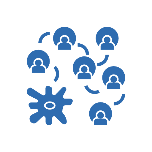   3. Response to OutbreakOHA/ODE RequirementsOHA/ODE RequirementsHybrid/Onsite Plan☐Review the “Planning for COVID-19 Scenarios in Schools” toolkit.By September 8, 2020, our school will establish communication channels with the LPHA to ensure they are known, and working. 

The emergency response key stakeholders is provided within the Protocol linked below.
In the case of confirmed COVID-19 cases at our facility, wewill follow our Protocol for Communication for a Confirmed Case of COVID-19 as follows:If there is a person diagnosed with COVID-19,  the following will happen within 24 hours of our school being notified. Head of School will notify the Local Public Health Authorities  (LPHA) if there is a confirmed case of COVID-19 among our student or staff population. Report Communicable Disease with this number (503) 988-3406. This is the public health emergency number. Head of School will notify staff, parents/guardians, board of  directors, ELD, when there is a confirmed case of COVID-19 among the staff or children. Head of School will provide all records/daily logs for each student/staff who was in contact with any confirmed case for a minimum of four weeks. If there is a confirmed case of COVID-19 , our school will close off areas visited by the  ill person. Open outside windows and doors and use fans to increase air circulation. Our staff will wait 24 hours or as long as practical before cleaning and disinfecting. 5. The LPHA will advise our school if they require partial or whole school closure. ☐Coordinate with Local Public Health Authority (LPHA) to establish communication channels related to current transmission level.By September 8, 2020, our school will establish communication channels with the LPHA to ensure they are known, and working. 

The emergency response key stakeholders is provided within the Protocol linked below.
In the case of confirmed COVID-19 cases at our facility, wewill follow our Protocol for Communication for a Confirmed Case of COVID-19 as follows:If there is a person diagnosed with COVID-19,  the following will happen within 24 hours of our school being notified. Head of School will notify the Local Public Health Authorities  (LPHA) if there is a confirmed case of COVID-19 among our student or staff population. Report Communicable Disease with this number (503) 988-3406. This is the public health emergency number. Head of School will notify staff, parents/guardians, board of  directors, ELD, when there is a confirmed case of COVID-19 among the staff or children. Head of School will provide all records/daily logs for each student/staff who was in contact with any confirmed case for a minimum of four weeks. If there is a confirmed case of COVID-19 , our school will close off areas visited by the  ill person. Open outside windows and doors and use fans to increase air circulation. Our staff will wait 24 hours or as long as practical before cleaning and disinfecting. 5. The LPHA will advise our school if they require partial or whole school closure. OHA/ODE RequirementsOHA/ODE RequirementsHybrid/Onsite Plan☐Review and utilize the “Planning for COVID-19 Scenarios in Schools” toolkit. The 8-11-2020 revision of the Ready Schools, Safe Learners defines an outbreak in the glossary as:
 “An unusual number of cases in a given context. In the context of this document, an outbreak is two unrelated COVID-19 cases in the same cohort.”In  the case of one or more confirmed cases at our facility we will follow our Protocol for Communication for a confirmed case of COVID-19. <your link here>Within the above correspondence, our Head of School will have a detailed timeline and criteria that must be met before reopening for staff and families
and a plan for follow ups with updates as new information becomes available. The plan will be consistent with LHPA guidance.If classrooms or the whole school is closed, our Program will implement either a Short Term Distance Learning Plan for all students and/or support for those requesting it. We will confirm with our families what they need during a short-term closure. We do not plan large gatherings or events until OHA guidance allows it.☐Ensure continuous services and implement Comprehensive Distance Learning.The 8-11-2020 revision of the Ready Schools, Safe Learners defines an outbreak in the glossary as:
 “An unusual number of cases in a given context. In the context of this document, an outbreak is two unrelated COVID-19 cases in the same cohort.”In  the case of one or more confirmed cases at our facility we will follow our Protocol for Communication for a confirmed case of COVID-19. <your link here>Within the above correspondence, our Head of School will have a detailed timeline and criteria that must be met before reopening for staff and families
and a plan for follow ups with updates as new information becomes available. The plan will be consistent with LHPA guidance.If classrooms or the whole school is closed, our Program will implement either a Short Term Distance Learning Plan for all students and/or support for those requesting it. We will confirm with our families what they need during a short-term closure. We do not plan large gatherings or events until OHA guidance allows it.☐Continue to provide meals for students.The 8-11-2020 revision of the Ready Schools, Safe Learners defines an outbreak in the glossary as:
 “An unusual number of cases in a given context. In the context of this document, an outbreak is two unrelated COVID-19 cases in the same cohort.”In  the case of one or more confirmed cases at our facility we will follow our Protocol for Communication for a confirmed case of COVID-19. <your link here>Within the above correspondence, our Head of School will have a detailed timeline and criteria that must be met before reopening for staff and families
and a plan for follow ups with updates as new information becomes available. The plan will be consistent with LHPA guidance.If classrooms or the whole school is closed, our Program will implement either a Short Term Distance Learning Plan for all students and/or support for those requesting it. We will confirm with our families what they need during a short-term closure. We do not plan large gatherings or events until OHA guidance allows it.OHA/ODE RequirementsOHA/ODE RequirementsHybrid/Onsite Plan☐Review and utilize the “Planning for COVID-19 Scenarios in Schools” toolkit. Under the ELD rules, Emergency Child Care programs are allowed to open for in-person learning and are not subject to closure due to public health data indicating high virus levels. Nevertheless, as of September 8th, 2020, our school plans will open for primarily Distance Learning, with a small hybrid component involving limited in-person gatherings in an outdoor space. We plan to open for in-person learning when the state and county metrics for opening K-3 schools have been met. For all of our children, and especially for kindergarten-age children (age 5 or above) beginning in September and at the time of any other subsequent closure period, we will offer the families an instructional model and/or on-line alternatives to support them in comprehensive distance learning.We will maintain ongoing communication with our families, and keep them informed about our intentions, current status, and timing of re-opening when it is safe to do so.If a prolonged closure occurs due to a COVID-19 outbreak in our school:If school closure is advised by the local public health department, our program will cease onsite operation and follow the guidance of the LPHA.Upon closing for any length of time, we will clean, sanitize, and disinfect surfaces (e.g., playground equipment, door handles, sink handles, drinking fountains, transport vehicles) and follow CDC guidance for classrooms, cafeteria settings, restrooms and playgrounds.☐Clean, sanitize, and disinfect surfaces (e.g., playground equipment, door handles, sink handles, drinking fountains, transport vehicles) and follow CDC guidance for classrooms, cafeteria settings, restrooms, and playgrounds.Under the ELD rules, Emergency Child Care programs are allowed to open for in-person learning and are not subject to closure due to public health data indicating high virus levels. Nevertheless, as of September 8th, 2020, our school plans will open for primarily Distance Learning, with a small hybrid component involving limited in-person gatherings in an outdoor space. We plan to open for in-person learning when the state and county metrics for opening K-3 schools have been met. For all of our children, and especially for kindergarten-age children (age 5 or above) beginning in September and at the time of any other subsequent closure period, we will offer the families an instructional model and/or on-line alternatives to support them in comprehensive distance learning.We will maintain ongoing communication with our families, and keep them informed about our intentions, current status, and timing of re-opening when it is safe to do so.If a prolonged closure occurs due to a COVID-19 outbreak in our school:If school closure is advised by the local public health department, our program will cease onsite operation and follow the guidance of the LPHA.Upon closing for any length of time, we will clean, sanitize, and disinfect surfaces (e.g., playground equipment, door handles, sink handles, drinking fountains, transport vehicles) and follow CDC guidance for classrooms, cafeteria settings, restrooms and playgrounds.☐When bringing students back into On-Site or Hybrid instruction, consider smaller groups, cohorts, and rotating schedules to allow for a safe return to schools.  Under the ELD rules, Emergency Child Care programs are allowed to open for in-person learning and are not subject to closure due to public health data indicating high virus levels. Nevertheless, as of September 8th, 2020, our school plans will open for primarily Distance Learning, with a small hybrid component involving limited in-person gatherings in an outdoor space. We plan to open for in-person learning when the state and county metrics for opening K-3 schools have been met. For all of our children, and especially for kindergarten-age children (age 5 or above) beginning in September and at the time of any other subsequent closure period, we will offer the families an instructional model and/or on-line alternatives to support them in comprehensive distance learning.We will maintain ongoing communication with our families, and keep them informed about our intentions, current status, and timing of re-opening when it is safe to do so.If a prolonged closure occurs due to a COVID-19 outbreak in our school:If school closure is advised by the local public health department, our program will cease onsite operation and follow the guidance of the LPHA.Upon closing for any length of time, we will clean, sanitize, and disinfect surfaces (e.g., playground equipment, door handles, sink handles, drinking fountains, transport vehicles) and follow CDC guidance for classrooms, cafeteria settings, restrooms and playgrounds.☐We affirm that, in addition to meeting the requirements as outlined above, our school plan has met the collective requirements from ODE/OHA guidance related to the 2020-21 school year, including but not limited to requirements from:Sections 4, 5, 6, 7, and 8 of the Ready Schools, Safe Learners guidance,The Comprehensive Distance Learning guidance,The Ensuring Equity and Access: Aligning Federal and State Requirements guidance, andPlanning for COVID-19 Scenarios in Schools☐We affirm that we cannot meet all of the collective requirements from ODE/OHA guidance related to the 2020-21 school year from:Sections 4, 5, 6, 7, and 8 of the Ready Schools, Safe Learners guidance,The Comprehensive Distance Learning guidance,The Ensuring Equity and Access: Aligning Federal and State Requirements guidance, andPlanning for COVID-19 Scenarios in SchoolsWe will continue to work towards meeting them and have noted and addressed which requirement(s) we are unable to meet in the table titled “Assurance Compliance and Timeline” below.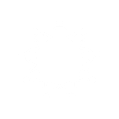   4. Equity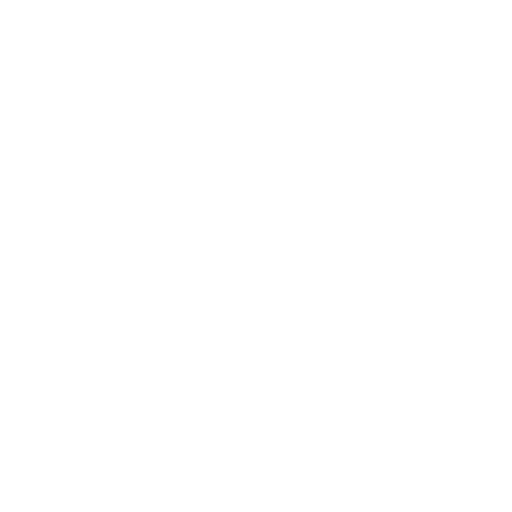   5. Instruction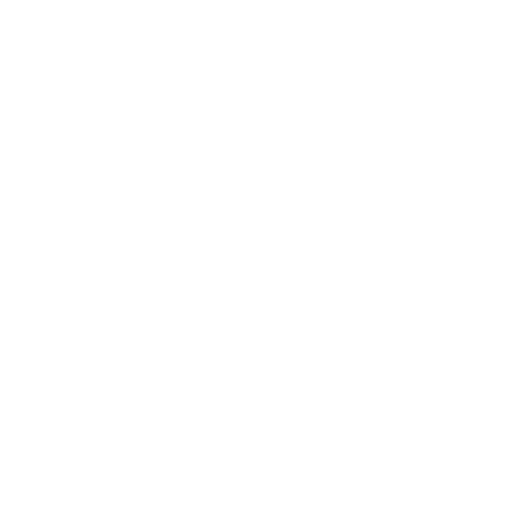   6. Family, Community, Engagement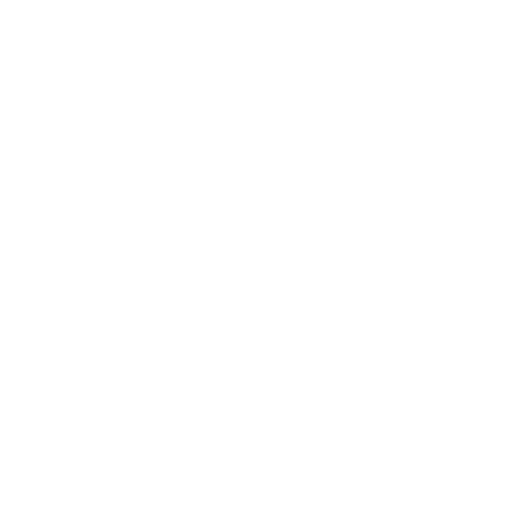   7. Mental, Social, and Emotional Health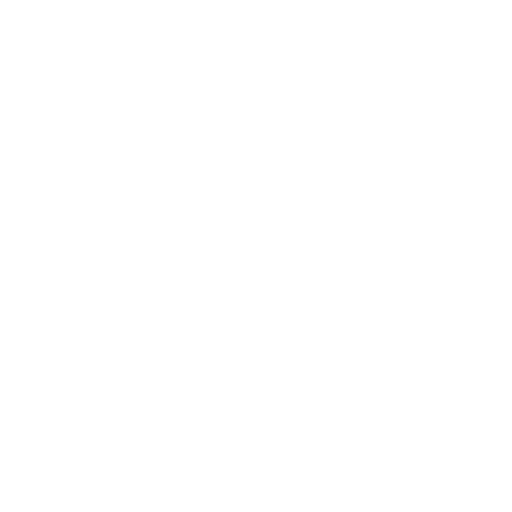   8. Staffing and PersonnelList Requirement(s) Not MetProvide a Plan and Timeline to Meet RequirementsInclude how/why the school is currently unable to meet them